               30 ноября   2023 года                 №14 (272) 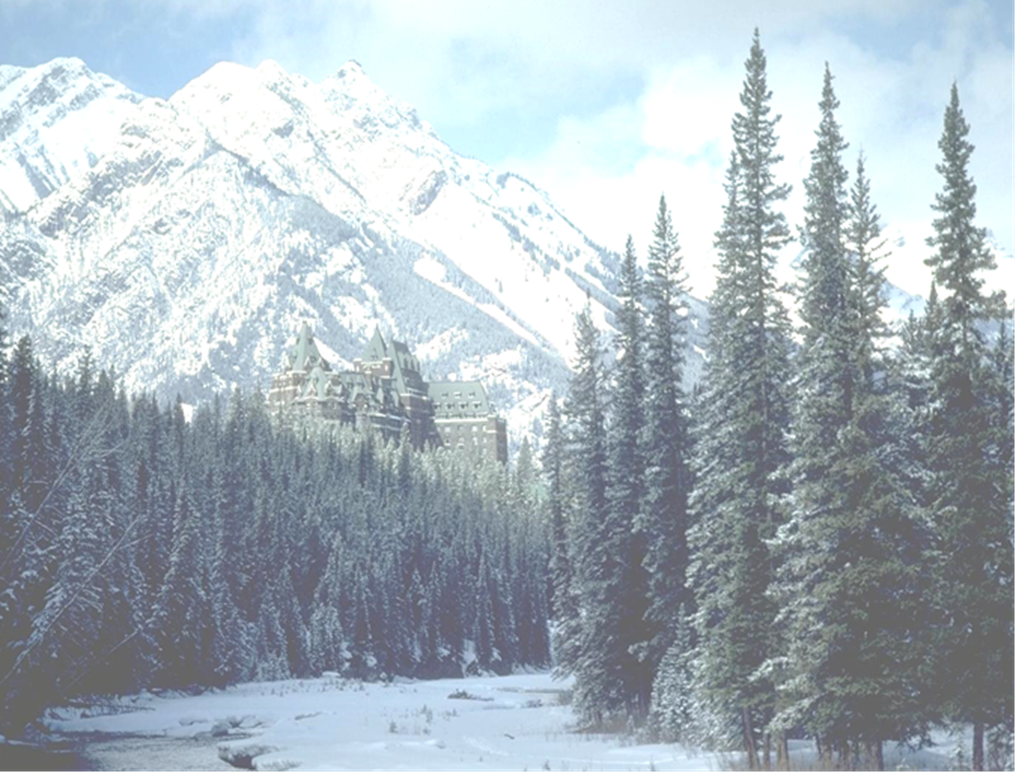 «Умыганская панорама» - периодическое печатное издание в форме газеты, учрежденное для издания официальных и иных   сообщений и материалов, нормативных и иных актов Думы и администрации Умыганского сельского поселения, Тулунского района, Иркутской области.Иркутская область Тулунский районАДМИНИСТРАЦИЯ  Умыганского сельского поселенияР А С П О Р Я Ж Е Н И Е«13» ноября 2023г.                                                     №135-рас.Умыган Об изменении адреса земельному участкуВ соответствии с внесением почтовых адресов в Федеральную информационную адресную систему, в соответствии со ст. 14 Федерального закона от 06.10.2003г. №131-ФЗ «Об общих принципах организации местного самоуправления в Российской Федерации», постановлением Правительства РФ от 19 ноября 2014 года №1221 «Об утверждении Правил присвоения, изменения и аннулирования адресов», Уставом Умыганского муниципального образованияИзменить адрес нижеследующему земельному участку по улице Центральная, в селе Умыган Тулунского района Иркутской области:2. Направить настоящее распоряжение в комитет по строительству, дорожному хозяйству администрации Тулунского муниципального района для размещения в информационной системе градостроительной деятельности Тулунского муниципального района.3. Настоящее распоряжение опубликовать в газете «Умыганская панорама».4. Контроль за исполнением данного распоряжения оставляю за собой.Глава Умыганского сельского поселения:                                        _________ В.Н.СавицкийИркутская  область Тулунский  районАДМИНИСТРАЦИЯУмыганского сельского поселенияР А С П О Р Я Ж Е Н И Е«15» ноября 2023г.                                                     №136-рас.Умыган О присвоении почтового адреса земельному участку по улице Ивана КаторжногоВ связи с необходимостью приведения в соответствие адресного хозяйства Умыганского муниципального образования, руководствуясь, ст.14 Федерального закона от 06.10.2003 года №131-ФЗ «Об общих принципах организации местного самоуправления в Российской Федерации», Постановлением Правительства РФ №1221 от 19.01.2014г. «Об утверждении правил присвоения, изменения, аннулирования адресов», Уставом Умыганского муниципального образования, 1.Земельному участку, с кадастровым номером 38:15:230102:27, расположенному по адресу: Российская Федерация, Иркутская область, муниципальный район Тулунский, сельское поселение Умыганское, село Умыган, улица Ивана Каторжного присвоить почтовый адрес:665234, Российская Федерация, Иркутская область, муниципальный район Тулунский, сельское поселение Умыганское, село Умыган, улица Ивана Каторжного, земельный участок 2;Глава Умыганского сельского поселения:                                                                В.Н.Савицкий.  Иркутская  область Тулунский  районАДМИНИСТРАЦИЯ  Умыганского сельского поселенияР А С П О Р Я Ж Е Н И Е«15» ноября 2023г.                                                     №137-рас.Умыган Об актуализации сведений в ГАР.В соответствии с внесением почтовых адресов в Федеральную информационную адресную систему, в соответствии со ст. 14 Федерального закона от 06.10.2003г. №131-ФЗ «Об общих принципах организации местного самоуправления в Российской Федерации», постановлением Правительства РФ от 19 ноября 2014 года №1221 «Об утверждении Правил присвоения, изменения и аннулирования адресов», Уставом Умыганского муниципального образованияИзменить кадастровый номер, внесенный ошибочно, следующему земельному участку:Российская Федерация, Иркутская область, муниципальный район Тулунский, сельское поселение Умыганское, с. Умыган, переулок Центральный земельный участок 2 кадастровый номер с 38:15:230102:27 на: 38:15:230103:126;2. Направить настоящее распоряжение в комитет по строительству, дорожному хозяйству администрации Тулунского муниципального района для размещения в информационной системе градостроительной деятельности Тулунского муниципального района.3. Настоящее распоряжение опубликовать в газете «Умыганская панорама».4. Контроль за исполнением данного распоряжения оставляю за собой.Глава Умыганского сельского поселения:                                                    _________ В.Н.Савицкий.Иркутская  область Тулунский  районАДМИНИСТРАЦИЯ  Умыганского сельского поселенияР А С П О Р Я Ж Е Н И Е«16» ноября 2023г.                                                     №138-рас.Умыган Об актуализации сведений в ГАР.В соответствии с внесением почтовых адресов в Федеральную информационную адресную систему, в соответствии со ст. 14 Федерального закона от 06.10.2003г. №131-ФЗ «Об общих принципах организации местного самоуправления в Российской Федерации», постановлением Правительства РФ от 19 ноября 2014 года №1221 «Об утверждении Правил присвоения, изменения и аннулирования адресов», Уставом Умыганского муниципального образованияИзменить кадастровый номер, внесенный ошибочно, следующему земельному участку:Российская Федерация, Иркутская область, муниципальный район Тулунский, сельское поселение Умыганское, с. Умыган, переулок Центральный земельный участок 2 кадастровый номер с 38:15:230102:27 на: 38:15:230103:126;2. Направить настоящее распоряжение в комитет по строительству, дорожному хозяйству администрации Тулунского муниципального района для размещения в информационной системе градостроительной деятельности Тулунского муниципального района.3. Настоящее распоряжение опубликовать в газете «Умыганская панорама».4. Контроль за исполнением данного распоряжения оставляю за собой.Глава Умыганского сельского поселения:                                                    _________ В.Н.Савицкий.Иркутская  область Тулунский  районАДМИНИСТРАЦИЯ  Умыганского сельского поселенияР А С П О Р Я Ж Е Н И Е«20» ноября 2023г.                                                     №139-рас.Умыган Об изменении адреса объекту недвижимостиВ соответствии с внесением почтовых адресов в Федеральную информационную адресную систему, в соответствии со ст. 14 Федерального закона от 06.10.2003г. №131-ФЗ «Об общих принципах организации местного самоуправления в Российской Федерации», постановлением Правительства РФ от 19 ноября 2014 года №1221 «Об утверждении Правил присвоения, изменения и аннулирования адресов», Уставом Умыганского муниципального образованияИзменить адрес нижеследующему объекту недвижимости: зданию ул. Ивана Каторжного 86, в с. Умыган Тулунского района Иркутской области:2. Направить настоящее распоряжение в комитет по строительству, дорожному хозяйству администрации Тулунского муниципального района для размещения в информационной системе градостроительной деятельности Тулунского муниципального района.3. Настоящее распоряжение опубликовать в газете «Умыганская панорама».4. Контроль за исполнением данного распоряжения оставляю за собой.Глава Умыганского сельского поселения:                                                    _________ В.Н.Савицкий.Иркутская  область Тулунский  районАДМИНИСТРАЦИЯ  Умыганского сельского поселенияР А С П О Р Я Ж Е Н И Е«20» ноября 2023г.                                                     №140-рас.Умыган Об изменении адреса объекту недвижимостиВ соответствии с внесением почтовых адресов в Федеральную информационную адресную систему, в соответствии со ст. 14 Федерального закона от 06.10.2003г. №131-ФЗ «Об общих принципах организации местного самоуправления в Российской Федерации», постановлением Правительства РФ от 19 ноября 2014 года №1221 «Об утверждении Правил присвоения, изменения и аннулирования адресов», Уставом Умыганского муниципального образованияИзменить адрес нижеследующему объекту недвижимости: зданию ул. Заречная 12, в с. Умыган Тулунского района Иркутской области:2. Направить настоящее распоряжение в комитет по строительству, дорожному хозяйству администрации Тулунского муниципального района для размещения в информационной системе градостроительной деятельности Тулунского муниципального района.3. Настоящее распоряжение опубликовать в газете «Умыганская панорама».4. Контроль за исполнением данного распоряжения оставляю за собой.Глава Умыганского сельского поселения:                                                    _________ В.Н.Савицкий.Иркутская  область Тулунский  районАДМИНИСТРАЦИЯУмыганского сельского поселенияР А С П О Р Я Ж Е Н И Е«20» ноября 2023г.                                                     №141-рас.Умыган О присвоении почтового адреса земельному участку по улице Ивана КаторжногоВ связи с необходимостью приведения в соответствие адресного хозяйства Умыганского муниципального образования, руководствуясь, ст.14 Федерального закона от 06.10.2003 года №131-ФЗ «Об общих принципах организации местного самоуправления в Российской Федерации», Постановлением Правительства РФ №1221 от 19.01.2014г. «Об утверждении правил присвоения, изменения, аннулирования адресов», Уставом Умыганского муниципального образования, 1.Земельному участку, с кадастровым номером 38:15:230102:27, расположенному по адресу: Российская Федерация, Иркутская область, муниципальный район Тулунский, сельское поселение Умыганское, село Умыган, улица Ивана Каторжного присвоить почтовый адрес:665234, Российская Федерация, Иркутская область, муниципальный район Тулунский, сельское поселение Умыганское, село Умыган, улица Ивана Каторжного, земельный участок 2;Глава Умыганского сельского поселения:                                                                В.Н.Савицкий.  Об аннулировании адреса объекта адресации по причине недостоверных сведений о нем.Руководствуясь, ст. 14 Федерального закона от 06.10.2003 года № 131-ФЗ «Об общих принципах организации местного самоуправления в Российской Федерации», постановлением Правительства РФ от 19.11.2014 г. № 1221 «Об утверждении правил присвоения, изменения, аннулирования адресов», Уставом Умыганского сельского поселения.                                              ПОСТАНОВЛЯЮ:Аннулировать адрес объекта адресации по причине недостоверных сведений о нем: Российская Федерация, Иркутская область, муниципальный район Тулунский, сельское поселение Умыганское, село Умыган, улица Ивана Каторжного, д.86 кадастровый номер 38:15:230103:781.2. Направить копию настоящего постановления в комитет по архитектуре, строительству и ЖКХ администрации Тулунского муниципального района для внесения сведений в ИСОГД муниципального образования "Тулунский район".3. Настоящее постановление опубликовать в газете «Умыганская панорама».4. Контроль за исполнением данного постановления оставляю за собой.Главы Умыганскогосельского поселения                                                              В.Н.Савицкий.Об аннулировании адреса объекта адресации по причине недостоверных сведений о нем.Руководствуясь, ст. 14 Федерального закона от 06.10.2003 года № 131-ФЗ «Об общих принципах организации местного самоуправления в Российской Федерации», постановлением Правительства РФ от 19.11.2014 г. № 1221 «Об утверждении правил присвоения, изменения, аннулирования адресов», Уставом Умыганского сельского поселения.                                              ПОСТАНОВЛЯЮ:Аннулировать адрес объекта адресации по причине недостоверных сведений о нем: Российская Федерация, Иркутская область, муниципальный район Тулунский, сельское поселение Умыганское, село Умыган, улица Заречная, д.12, кадастровый номер 38:15:230103:719.2. Направить копию настоящего постановления в комитет по архитектуре, строительству и ЖКХ администрации Тулунского муниципального района для внесения сведений в ИСОГД муниципального образования "Тулунский район".3. Настоящее постановление опубликовать в газете «Умыганская панорама».4. Контроль за исполнением данного постановления оставляю за собой.Главы Умыганскогосельского поселения                                                              В.Н.Савицкий.Иркутская  область Тулунский  районАДМИНИСТРАЦИЯ  Умыганского сельского поселенияР А С П О Р Я Ж Е Н И Е«22» ноября 2023г.                                                     №145-рас.Умыган О присвоении почтового адреса объекту недвижимостиВ соответствии с внесением почтовых адресов в Федеральную информационную адресную систему, в соответствии со ст. 14 Федерального закона от 06.10.2003г. №131-ФЗ «Об общих принципах организации местного самоуправления в Российской Федерации», постановлением Правительства РФ от 19 ноября 2014 года №1221 «Об утверждении Правил присвоения, изменения и аннулирования адресов», Уставом Умыганского муниципального образованияПрисвоить адрес нижеследующему объекту недвижимости: зданию по улице Ивана Каторжного в селе Умыган Тулунского района Иркутской области:2. Направить настоящее распоряжение в комитет по строительству, дорожному хозяйству администрации Тулунского муниципального района для размещения в информационной системе градостроительной деятельности Тулунского муниципального района.3. Настоящее распоряжение опубликовать в газете «Умыганская панорама».4. Контроль за исполнением данного распоряжения оставляю за собой.Глава Умыганского сельского поселения:                                                    _________ В.Н.СавицкийИркутская  область Тулунский  районАДМИНИСТРАЦИЯ  Умыганского сельского поселенияР А С П О Р Я Ж Е Н И Е«22» ноября 2023г.                                                     №146-рас.Умыган О присвоении почтового адреса объекту недвижимостиВ соответствии с внесением почтовых адресов в Федеральную информационную адресную систему, в соответствии со ст. 14 Федерального закона от 06.10.2003г. №131-ФЗ «Об общих принципах организации местного самоуправления в Российской Федерации», постановлением Правительства РФ от 19 ноября 2014 года №1221 «Об утверждении Правил присвоения, изменения и аннулирования адресов», Уставом Умыганского муниципального образованияПрисвоить адрес нижеследующему объекту недвижимости: зданию по улице Заречная в селе Умыган Тулунского района Иркутской области:2. Направить настоящее распоряжение в комитет по строительству, дорожному хозяйству администрации Тулунского муниципального района для размещения в информационной системе градостроительной деятельности Тулунского муниципального района.3. Настоящее распоряжение опубликовать в газете «Умыганская панорама».4. Контроль за исполнением данного распоряжения оставляю за собой.Глава Умыганского сельского поселения:                                                    _________ В.Н.Савицкий.ПРОЕКТИркутская областьТулунский район  ДУМА УМЫГАНСКОГО СЕЛЬСКОГО ПОСЕЛЕНИЯРЕШЕНИЕ      «___»_____2023 г.                                                                       №_____                                                         с. УмыганО бюджете Умыганскогомуниципального образованияна 2024 год и на плановыйпериод 2025 и 2026 годовРуководствуясь Бюджетным кодексом РФ, Федеральным законом «Об общих принципах организации местного самоуправления в Российской Федерации», проектом Закона Иркутской области «Об областном бюджете на 2024 год и на плановый период 2025 и 2026 годов», проектом решения Думы Тулунского муниципального района «О бюджете Тулунского муниципального района на 2024 год и на плановый период 2025 и 2026 годов», Положением о бюджетном процессе в Умыганском муниципальном образовании, статьями 33, 48 Устава Умыганского муниципального образования, Дума Умыганского сельского поселенияР Е Ш И Л А:Утвердить основные характеристики бюджета Умыганского муниципального образования (далее местный бюджет) на 2024 год:общий объем доходов в сумме 11 399,7 тыс. руб., в том числе безвозмездные поступления в сумме 9 771,9 тыс. руб., из них межбюджетные трансферты из областного бюджета в сумме 583,4 тыс. руб., из районного бюджета 9 188,5 тыс. руб.;общий объем расходов в сумме 11 455,7 тыс. руб.;размер дефицита в сумме 56,0 тыс. руб. или 3,4 % утвержденного общего годового объема доходов местного бюджета без учета утвержденного объема безвозмездных поступлений.Утвердить основные характеристики бюджета Умыганского муниципального образования на плановый период 2025 и 2026 годов:прогнозируемый общий объем доходов на 2025 год в сумме 9 530,6 тыс. руб., в том числе безвозмездные поступления в сумме 7 868,8 тыс. руб., из них межбюджетные трансферты из областного бюджета в сумме 590,2 тыс. руб., из районного бюджета в сумме 7 278,6 тыс. руб., на 2026 год в сумме 9 463,6 тыс. руб., в том числе безвозмездные поступления в сумме 7 761,2 тыс. руб., из них межбюджетные трансферты из областного бюджета в сумме 400,7 тыс. руб., из районного бюджета в сумме 7 360,5 тыс. руб.;общий объем расходов на 2025 год в сумме 9 588,6 тыс. руб., в том числе условно утвержденные расходы в сумме 225,0 тыс. руб., на 2026 год в сумме 9 522,6 тыс. руб., в том числе условно утвержденные расходы в сумме 457,0 тыс. руб.;размер дефицита на 2025 год в сумме 58,0 тыс. руб. или 3,5% утвержденного общего годового объема доходов местного бюджета без учета утвержденного объема безвозмездных поступлений, на 2026 год в сумме 59,0 тыс. руб. или 3,5 % утвержденного общего годового объема доходов местного бюджета без учета утвержденного объема безвозмездных поступлений.Установить, что доходы бюджета Умыганского муниципального образования, поступающие в 2024 – 2026 годах, формируются за счет:налоговых доходов – от федеральных налогов и сборов, налогов, предусмотренных специальными налоговыми режимами, в соответствии с нормативами, установленными Бюджетным кодексом Российской Федерации, Законом Иркутской области «О межбюджетных трансфертах и нормативах отчислений доходов в местные бюджеты» Законом Иркутской области «Об областном бюджете на 2024 год и на плановый период 2025 и 2026 годов»;неналоговых доходов;безвозмездных поступлений.Установить прогнозируемые доходы бюджета Умыганского муниципального образования на 2024 год и на плановый период 2025 и 2026 годов по классификации доходов бюджетов Российской Федерации согласно приложениям № 1, 2 к настоящему решению.Утвердить распределение бюджетных ассигнований по разделам и подразделам классификации расходов бюджетов на 2024 год и на плановый период 2025 и 2026 годов согласно приложениям № 3, 4 к настоящему решению.Утвердить распределение бюджетных ассигнований по целевым статьям (муниципальным программам Умыганского муниципального образования и непрограммным направлениям деятельности) группам видов расходов, разделам и подразделам классификации расходов бюджетов на 2024 год и на плановый период 2025 и 2026 годов согласно приложениям № 5, 6 к настоящему решению.Утвердить ведомственную структуру расходов бюджета Умыганского муниципального образования на 2024 год и на плановый период 2025 и 2026 годов согласно приложениям № 7, 8 к настоящему решению.Установить, что в расходной части бюджета Умыганского муниципального образования создается резервный фонд администрации Умыганского муниципального образования: на 2024 год в сумме 20,0 тыс. руб.; на 2025 год в сумме 20,0 тыс. руб.; на 2026 год в сумме 20,0 тыс. руб.Средства фонда используются в соответствии с Положением «О порядке использования средств резервного фонда администрации Умыганского сельского поселения».Утвердить объем бюджетных ассигнований дорожного фонда Умыганского муниципального образования: на 2024 год в сумме 1 053,1 тыс. руб.; на 2025 год в сумме 1 085,1 тыс. руб.; на 2026 год в сумме 1 526,8 тыс. руб.Утвердить объем межбюджетных трансфертов, предоставляемых из бюджета Умыганского муниципального образования бюджету Тулунского муниципального района: на 2024 год в сумме 1 961,3 тыс. руб.; на 2025 год в сумме 1 961,3 тыс. руб.; на 2026 год в сумме 1 961,3 тыс. руб.Утвердить в составе расходов местного бюджета объем межбюджетных трансфертов, предоставляемых из местного бюджета на финансирование расходов связанных с передачей полномочий органам местного самоуправления муниципального района на 2024 год и на плановый период 2025 и 2026 годов согласно приложениям № 9, 10 к настоящему решению.Установить, что при исполнении бюджета Умыганского муниципального образования на 2024 год и на плановый период 2025 и 2026 годов приоритетными направлениями расходов бюджета являются:заработная плата с начислениями на нее;социальные выплаты населению;коммунальные услуги;проведение противопожарных мероприятий в учреждениях социальной сферы.В соответствии со статьей 35 Бюджетного кодекса Российской Федерации добровольные взносы, пожертвования, а также средства самообложения граждан, инициативных платежей, предусмотренные статьями 56 и 56.1 Федерального закона от 6 октября 2003 года №131- ФЗ «Об общих принципах организации местного самоуправления в Российской Федерации», поступившие в бюджет Умыганского муниципального образования, подлежат направлению на цели, указанные при их перечислении.Установить в соответствии с пунктом 3 статьи 28 решения Думы Умыганского муниципального образования от 24 марта 2020г. № 86 «Об утверждении Положения о бюджетном процессе в Умыганском муниципальном образовании» следующие дополнительные основания для внесения изменений в показатели сводной бюджетной росписи бюджета Умыганского муниципального образования:внесение изменений в установленном порядке в муниципальные программы в том числе требующих изменения (введения новых) кодов бюджетной классификации расходов и (или) наименований кодов целевых статей расходов местного бюджета:в пределах общего объема бюджетных ассигнований, утвержденного, на реализацию соответствующей муниципальной программы приложениями № 5, 6 к настоящему решению;в пределах общего объема бюджетных ассигнований, утвержденного соответствующему главному распорядителю бюджетных средств бюджета Умыганского муниципального образования приложениями № 7, 8 к настоящему решению;увеличение бюджетных ассигнований по отдельным разделам, подразделам, целевым статьям и группам видов расходов бюджета бюджетных ассигнований на оказание муниципальных услуг (выполнение работ) - в пределах общего объема бюджетных ассигнований, утвержденной соответствующему главному распорядителю бюджетных средств бюджета Умыганского муниципального образования приложениями № 7, 8 к настоящему решению, при условии, что увеличение бюджетных ассигнований по группе видов расходов бюджета не превышает 10 процентов;внесение изменений в порядок формирования и применения кодов бюджетной классификации Российской Федерации, их структуру и принципы назначения, утверждаемые Министерством финансов Российской Федерации (далее - порядок), и (или) приведение кодов классификации расходов бюджетов в соответствии с порядком;образование, ликвидация, реорганизация органов местного самоуправления Умыганского муниципального образования, муниципальных учреждений Умыганского муниципального образования, изменение наименования главного распорядителя бюджетных средств бюджета Умыганского муниципального образования;перераспределение бюджетных ассигнований между разделами, подразделами, целевыми статьями, группами видов расходов бюджета – в пределах общего объема бюджетных ассигнований, утвержденного соответствующему главному распорядителю бюджетных средств бюджета Умыганского муниципального образования на обеспечение лиц, замещающих должности муниципальной службы, органов местного самоуправления Умыганского муниципального образования;перераспределение бюджетных ассигнований между главными распорядителями бюджетных средств бюджета Умыганского муниципального образования, разделами, подразделами, целевыми статьями, группами видов расходов бюджета на сумму средств, необходимых для выполнения условий софинансирования расходных обязательств Умыганского  муниципального образования из бюджетов бюджетной системы Российской Федерации, в том числе путем введения новых кодов классификации расходов местного бюджета, - в пределах общего объема бюджетных ассигнований, предусмотренных настоящим решением;перераспределение бюджетных ассигнований между главными распорядителями бюджетных средств бюджета Умыганского муниципального образования, разделами, подразделами, целевыми статьями, группами видов расходов бюджета на сумму средств, необходимых для реализации региональных проектов, направленных на реализацию национальных и федеральных проектов и достижение соответствующих целей, показателей и результатов, - в пределах объема бюджетных ассигнований, предусмотренных настоящим решением;перераспределение бюджетных ассигнований между разделами, подразделами, целевыми статьями, группами видов расходов бюджета в случае внесения изменений в соглашения о предоставлении из областного бюджета субсидий, иных межбюджетных трансфертов;увеличение бюджетных ассигнований на 2024 год бюджету Умыганского муниципального образования на сумму субсидий, иных межбюджетных трансфертов, не использованных в отчетном финансовом году, и не превышающем остатка не использованных в 2023 году лимитов бюджетных обязательств на указанные цели в пределах суммы необходимой для оплаты денежных обязательств получателями средств местного бюджета, источником финансового обеспечения которых являлись указанные субсидии, иные межбюджетные трансферты;увеличение бюджетных ассигнований дорожного фонда на 2024 год на оплату заключенных муниципальных контрактов на поставку товаров, выполнение работ, оказание услуг, подлежавших в соответствии с условиями этих муниципальных контрактов оплате в 2023 году, в объеме, не превышающем остатка не использованных на начало 2024 года бюджетных ассигнований дорожного фонда на исполнение указанных муниципальных контрактов, и в пределах объема остатков средств бюджета на начало 2024 года, установленного пунктом 15 настоящего решения;сокращение предоставления межбюджетных трансфертов (за исключением субвенций и дотаций на выравнивание бюджетной обеспеченности муниципальных образований) распределенных бюджету Умыганского муниципального образования за совершение бюджетного нарушения в соответствии с главой 30 Бюджетного кодекса Российской Федерации;заключение соглашений с органами местного самоуправления Тулунского муниципального района, о передаче части своих полномочий по решению вопросов местного значения за счет межбюджетных трансфертов, предоставляемых из бюджета Умыганского сельского поселения в бюджет района в соответствии с Бюджетным кодексом Российской Федерации.увеличение бюджетных ассигнований резервного фонда администрации Умыганского сельского поселения за счет соответствующего уменьшения иных бюджетных ассигнований, предусмотренных на соответствующий финансовый год.заключение договоров (соглашений) с юридическими лицами, физическими лицами о предоставлении финансовой поддержки Умыганскому муниципальному образованию, а также внесение изменений в указанные договоры (соглашения);увеличение бюджетных ассигнований текущего финансового года на реализацию инициативных проектов в объеме, не превышающем остатка средств бюджета Умыганского муниципального образования на начало текущего финансового года, образовавшегося за счет средств инициативных платежей, поступивших в отчетном финансовом году.Внесение изменений в сводную бюджетную роспись бюджета Умыганского муниципального образования по дополнительным основаниям установленным пунктом 14, осуществляется в пределах объема бюджетных ассигнований на соответствующий финансовый год, утвержденных настоящим решением, за исключением подпунктов 7, 9, 10, 11, 12, 14, 15 пункта 14 настоящего решения, в соответствии с которыми внесение изменений в сводную роспись  местного бюджета может осуществляться  с превышением (уменьшением) общего объема бюджетных ассигнований, утвержденного настоящим решением.Установить, что остатки средств бюджета Умыганского муниципального образования на начало 2024 года (за исключением остатков субсидий, субвенций и иных межбюджетных трансфертов, имеющих целевое назначение, из федерального и областного бюджета) в объеме до 100 процентов направляются в 2024 году:на увеличение бюджетных ассигнований местного бюджета в соответствии с пунктом 9, 10, 15 пункта 14 настоящего решения;на покрытие временных кассовых разрывов, возникающих при исполнении бюджета Умыганского муниципального образования.Установить, что безвозмездные поступления от юридических и физических лиц, имеющие целевое назначение, фактически полученные при исполнении бюджета Умыганского муниципального образования сверх доходов, утвержденных настоящим решением, направляются на увеличение бюджетных ассигнований бюджета Умыганского муниципального образования соответственно целям их предоставления.Установить, что исполнение местного бюджета по казначейской системе осуществляется Комитетом по финансам администрации Тулунского муниципального района с использованием лицевых счетов муниципальных учреждений и органов местного самоуправления, открытых в Комитете по финансам администрации Тулунского муниципального района в соответствии с законодательством Российской Федерации и Иркутской области, муниципальными правовыми актами администрации Умыганского сельского поселения.В процессе осуществления казначейского обслуживания местного бюджета уполномочить Комитет по финансам администрации Тулунского муниципального района производить санкционирование оплаты денежных обязательств после проверки наличия документов, предусмотренных порядком санкционирования оплаты денежных обязательств, установленным администрацией Умыганского сельского поселения в соответствии с положениями Бюджетного Кодекса.Установить, что функции финансового органа муниципального образования по открытию и ведению лицевых счетов, предназначенных для учета операций со средствами участников казначейского сопровождения, и санкционированием операций по расходам участников казначейского сопровождения, которым открыты лицевые счета, источником финансового обеспечения которых являются средства местного бюджета осуществляет Управление Федерального казначейства по Иркутской области на основании переданных полномочий функции финансового органа муниципального образования в части казначейского сопровождения средств, источником финансового обеспечения которых являются средства местного бюджета.Установить, что в соответствии со статьей 242.26 Бюджетного кодекса Российской Федерации казначейскому сопровождению подлежат следующие целевые средства:субсидии, бюджетные инвестиции, предоставляемые юридическими лицами на основании соглашений, а также расчеты по контрактам (договорам), заключенными в целях исполнения указанных соглашений;расчеты по муниципальным контрактам о поставке товаров, выполнении работ, оказании услуг, заключаемым на сумму 50 000,0 тыс. рублей и более, а также расчеты по контрактам (договорам), заключенными в целях исполнения указанных муниципальных контрактов (договоров);расчеты по контрактам (договорам) о поставке товаров, выполнении работ, оказании услуг, заключаемым исполнителями и соисполнителями в рамках исполнения указанных в подпункте 2 настоящего пункта муниципальных контрактов (контрактов (договоров)) о поставке товаров, выполнении работ, оказании услуг».Утвердить верхний предел муниципального долга:по состоянию на 1 января 2025 года в размере 56,0 тыс. руб., в том числе верхний предел по муниципальным гарантиям 0 тыс. руб.;по состоянию на 1 января 2026 года в размере 114,0 тыс. руб., в том числе верхний предел по муниципальным гарантиям 0 тыс. руб.;по состоянию на 1 января 2027 года в размере 173,0 тыс. руб., в том числе верхний предел по муниципальным гарантиям 0 тыс. руб.Утвердить программу муниципальных внутренних заимствований Умыганского муниципального образования на 2024 год и на плановый период 2025 и 2026 годов согласно приложению № 11 к настоящему решению. Утвердить источники внутреннего финансирования дефицита бюджета Умыганского муниципального образования на 2024 год и на плановый период 2025 и 2026 годов согласно приложениям № 12, 13 к настоящему решению. Настоящее решение вступает в силу 1 января 2024 года. Опубликовать настоящее решение в газете «Умыганская панорама» и разместить на официальном сайте администрации Умыганского муниципального образования в информационно-телекоммуникационной сети «Интернет».ГлаваУмыганского сельского поселения                                        В.Н. СавицкийПОЯСНИТЕЛЬНАЯ ЗАПИСКАК ПРОЕКТУ РЕШЕНИЯ ДУМЫ УМЫГАНСКОГО СЕЛЬСКОГО ПОСЕЛЕНИЯ«О БЮДЖЕТЕ УМЫГАНСКОГО МУНИЦИПАЛЬНОГО ОБРАЗОВАНИЯ НА 2024 ГОД И НА ПЛАНОВЫЙ ПЕРИОД 2025 И 2026ГОДОВ»Проект решения Думы Умыганского сельского поселения «О бюджете Умыганского муниципального образования на 2024 год и на плановый период 2025 и 2026годов» подготовлен в соответствии с требованиями Бюджетного кодекса Российской Федерации, Положения о бюджетном процессе в Умыганском муниципальном образовании, с учетом положений проекта Основных направлений бюджетной, налоговой и таможенно-тарифной политики на 2024 год и на плановый период 2025 и 2026годов, разработанных Минфином России, Указа Президента Российской Федерации от 7 мая 2018 года № 204 «О национальных целях и стратегических задачах развития Российской Федерации на период до 2024 года», а также с учетом положений Основных направлений бюджетной и налоговой политики Умыганского муниципального образования на 2024 год и на плановый период 2025 и 2026годов, муниципальной программой Умыганского сельского поселения Социально-экономического развития территории сельского поселения на 2024-2028  годы и иных документов стратегического планирования.Формирование основных параметров бюджета Умыганского муниципального образования на 2024 год и на плановый период 2025 и 2026годов осуществлено в соответствии с требованиями действующего бюджетного и налогового законодательства с учетом планируемых с 2024 года изменений, исходя из ожидаемых параметров исполнения бюджета за 2023 год, основных параметров прогноза социально-экономического развития Умыганского муниципального образования на 2024 год и на плановый период 2025 и 2026годов.Основные параметры бюджета Умыганского муниципального образования на 2024 год и на плановый период 2025 и 2026годов представлены в таблице.Таблица 1. Основные параметры бюджета Умыганского муниципального образования на 2024 год и на плановый период 2025 и 2026годов                                                                                                         (тыс. рублей)Доходы бюджета Умыганского муниципального образованияПри подготовке прогноза доходов на 2024 год и на плановый период 2025 и 2026 годов учтены положения:- проекта закона Иркутской области «Об областном бюджете на 2024 год и на плановый период 2025 и 2026 годов» (в части распределения межбюджетных трансфертов, дифференцированных нормативов отчислений от акцизов на нефтепродукты).- проекта решения Думы Тулунского муниципального района "О бюджете Тулунского муниципального района на 2024 год и на плановый период 2025 и 2026 годов" (в части распределения межбюджетных трансфертов).Законом Иркутской области от 22.10.2013 № 74-ОЗ (ред. от 30.03.2023) «О межбюджетных трансфертах и нормативах отчислений доходов в местные бюджеты» в бюджеты сельских поселений установлены единые нормативы отчислений:- от налога на доходы физических лиц - 5 процентов от объема доходов по данному виду налога, подлежащего зачислению с территории соответствующего сельского поселения в консолидированный бюджет Иркутской области;- от единого сельскохозяйственного налога - 20 процентов от объема доходов по данному виду налога, подлежащего зачислению с территории соответствующего сельского поселения в консолидированный бюджет Иркутской области.         В соответствии со статьей 169 Бюджетного кодекса Российской Федерации составление доходной части проекта бюджета Умыганского муниципального образования на 2024 год и на плановый период 2025 и 2026 годов осуществлялось на основе Прогноза социально-экономического развития Умыганского сельского поселения на 2024-2026гг. В соответствии с бюджетными полномочиями, установленными статьей 160.1 Бюджетного кодекса Российской Федерации, главным администратором доходов бюджета Умыганского муниципального образования – Администрацией Умыганского сельского поселения была утверждена методика прогнозирования поступлений доходов в бюджет.          Рассчитанный в соответствии с утвержденной методикой прогноз поступлений доходов в бюджет сельского поселения, в соответствии со статьей 160.1 Бюджетного кодекса Российской Федерации, предоставлен Администрацией Умыганского сельского поселения в Комитет по финансам Тулунского района и положен в основу доходной части проекта бюджета Умыганского муниципального образования на 2024 год и на плановый период 2025 и 2026 годов.         Таким образом, доходная часть проекта бюджета Умыганского муниципального образования на 2024-2026 годы полностью соответствует данным главного администратора доходов бюджета сельского поселения, проекту закона о федеральном бюджете, проекту закона об областном бюджете, проекту решения Думы Тулунского муниципального района «О бюджете Тулунского муниципального района на 2024 год и на плановый период 2025 и 2026 годов» и материалам к ним.Прогноз доходов на 2024 год и на плановый период 2025 и 2026 годов осуществлен в соответствии с Постановлением администрации Тулунского муниципального района от 29.05.2020 г. № 61-пг «Об утверждении Положения о порядке и сроках составления проекта бюджета Тулунского муниципального района и проектов бюджетов сельских поселений и о порядке работы над документами и материалами, предоставляемыми в Думу Тулунского муниципального района одновременно с проектом бюджета Тулунского муниципального района и в Думы сельских поселений одновременно с проектами бюджетов сельских поселений».Основные характеристики прогноза поступлений доходов в бюджет Умыганского муниципального образования на 2024 год и на плановый период 2025 и 2026 годов представлены в таблице 2:          Таблица 2. Показатели поступления доходов в бюджет Умыганского муниципального образования в 2022-2026 годах с учетом изменения бюджетного и налогового законодательства                                                                                                                                           тыс. руб.Согласно представленным в таблице 2 данным ожидаемое исполнение доходной части бюджета Умыганского муниципального образования в 2023 году составит 12 983,3 тыс. рублей, что на 1 564,2 тыс. рублей (+13,7%) больше объёма поступлений 2022 года, налоговые и неналоговые доходы составят 1 546,1 тыс. рублей, что на 100,9 тыс. рублей (+7,0%) больше объёма поступлений 2022 года.  На 2024 год доходы Умыганского муниципального образования прогнозируются в объеме 11 399,7 тыс. рублей, что на 1 583,6 тыс. рублей (-12,2%) меньше прогнозируемого поступления на 2023 год, налоговые и неналоговые доходы составят 1 627,8 тыс. рублей, что на 81,7 тыс. рублей (+5,3%) больше прогнозируемых поступлений 2023 года.На 2025 год доходы Умыганского муниципального образования прогнозируются в объеме 9 530,6 тыс. рублей, что на 1 869,1 тыс. рублей (-16,4%) меньше прогнозируемого поступления на 2024 год, налоговые и неналоговые доходы составят 1 661,8 тыс. рублей, что на 34,0 тыс. рублей (+2,1%) больше прогнозируемых поступлений 2024 года.На 2026 год доходы Умыганского муниципального образования прогнозируются в объеме 9 463,6 тыс. рублей, что на 67,0 тыс. рублей (-0,7%) меньше прогнозируемого поступления на 2025 год, налоговые и неналоговые доходы составят 1 702,4 тыс. рублей, что на 40,6 тыс. рублей (+2,4%) больше прогнозируемых поступлений 2025 года.ОСОБЕННОСТИ ПЛАНИРОВАНИЯ ПОСТУПЛЕНИЙ ВБЮДЖЕТ УМЫГАНСКОГО МУНИЦИПАЛЬНОГО ОБРАЗОВАНИЯ ПО ОТДЕЛЬНЫМ ВИДАМ ДОХОДОВНАЛОГОВЫЕ ДОХОДЫНалог на доходы физических лиц	Поступления налога на доходы физических лиц на 2024 год и на плановый период 2025 и 2026 годов запланированы с учётом ожидаемых поступлений 2023 года, на основе прогнозируемого темпа роста в 2024-2026 годах источника основной части налога – фонда заработной платы по прогнозу социально-экономического развития Умыганского муниципального образования и соответствуют прогнозу главного администратора доходов – Межрайонной ИФНС России № 6 по Иркутской области (7% в бюджет сельского поселения). Прогноз поступлений НДФЛ в бюджет Умыганского муниципального образования в 2024 году составит 173,0 тыс. рублей (+1,8 % к ожидаемым поступлениям 2023 года), в 2025 году 175,0 тыс. рублей (+1,2 % к прогнозируемым поступлениям 2024 года), в 2026 году 178,0 тыс. рублей (+1,7 % к прогнозируемым поступлениям 2025 года).Акцизы на подакцизные товарыПрогнозирование поступлений доходов от акцизов на нефтепродукты осуществлено на основании оценки главного администратора доходов – Межрайонной ИФНС России № 6 по Иркутской области. Дифференцированный норматив отчислений от акцизов на нефтепродукты в бюджет Умыганского муниципального образования – 0,01018%.            Прогнозируемый объём поступления доходов от акцизов на нефтепродукты в бюджет Умыганского муниципального образования составляет на 2024 год – 1 053,1 тыс. рублей (+13,2 % к ожидаемым поступлениям 2023 года), на 2025 год – 1 085,1 тыс. рублей (+3,0 % к уровню 2024 года), на 2026 год – 1 122,7 тыс. рублей (+3,5 % к уровню 2025 года).                                               Налоги на совокупный доходПрогноз поступлений единого сельскохозяйственного налога в бюджет Умыганского муниципального образования на 2024 год и на плановый период 2025 и 2026 годов определен на основании данных главного администратора доходов – Межрайонной ИФНС России № 6 по Иркутской области (50 % в бюджеты поселений).           Прогнозируемые поступления данного налога в 2024 году определены в сумме 107,4 тыс. рублей (100 % к ожидаемым поступлениям 2023 года), в 2025 году налог запланирован в объеме 107,4 тыс. рублей (100 % к прогнозируемым поступлениям 2024 года), в 2026 году прогноз поступлений единого сельскохозяйственного налога определен в объеме 107,4 тыс. рублей (100 % к прогнозируемым поступлениям 2025 года).Налог на имущество физических лиц	Прогноз поступлений налога на имущество физических лиц на 2024 год и на плановый период 2025 и 2026 годов осуществлён с учётом ожидаемого поступления в 2023 году и данных главного администратора доходов – Межрайонной ИФНС России № 6 по Иркутской области (100 % в бюджеты поселений).Прогнозируемые поступления данного налога в 2024 году определены в сумме 28,0 тыс. рублей (100 % к ожидаемым поступлениям 2023 года). В 2025 году налог запланирован в объеме 28,0 тыс. рублей (100 % к прогнозируемым поступлениям 2024 года), в 2026 году прогноз поступлений налога на имущество физических лиц определен в объеме 28,0 тыс. рублей (100 % к прогнозируемым поступлениям 2025 года).			                 Земельный налог с организаций	Прогноз поступлений земельного налога с организаций в бюджет Умыганского муниципального образования на 2024 год и на плановый период 2025 и 2026 годов определен на основании данных главного администратора доходов – Межрайонной ИФНС России № 6 по Иркутской области (100 % в бюджеты поселений).Прогнозируемые поступления данного налога в 2024 году определены в сумме 32,0 тыс. рублей (100,0 % к ожидаемым поступлениям 2023 года), в 2025 году налог запланирован в объеме 32,0 тыс. рублей (100 % к прогнозируемым поступлениям 2024 года), в 2026 году прогноз поступлений земельного налога с организаций определен в объеме 32,0 тыс. рублей (100 % к прогнозируемым поступлениям 2025 года).Земельный налог с физических лиц	Прогноз поступлений земельного налога с физических лиц на 2024 год и на плановый период 2025 и 2026 годов осуществлён с учётом ожидаемого поступления в 2023 году и данных главного администратора доходов – Межрайонной ИФНС России №6 по Иркутской области (100 % в бюджеты поселений).Прогнозируемые поступления данного налога в 2024 году определены в сумме 156,0 тыс. рублей (100,0 % к ожидаемым поступлениям 2023 года), в 2025 году налог запланирован в объеме 156,0 тыс. рублей (100 % к прогнозируемым поступлениям 2024 года), в 2026 году прогноз поступлений земельного налога с физических лиц определен в объеме 156,0 тыс. рублей (100 % к прогнозируемым поступлениям 2025 года).Государственная пошлина	Формирование прогноза поступления государственной пошлины в 2024 году в бюджет Умыганского муниципального образования осуществлено на основании информации главного администратора доходов – Администрации Умыганского сельского поселения с учетом прогноза количества совершаемых юридически значимых действий и составляет 2,0 тыс. рублей (+25,0% к ожидаемым поступлениям 2023 года) (100% в бюджеты поселений). 	   На 2025 год государственная пошлина планируется администратором доходов в сумме 2,0 тыс. рублей (100 % к прогнозируемым поступлениям 2024 года).             На 2026 год государственная пошлина планируется в сумме 2,0 тыс. рублей (100 % к прогнозируемым поступлениям 2025 года).НЕНАЛОГОВЫЕ ДОХОДЫДоходы, получаемые в виде арендной платы, а также средства от продажи права на заключение договоров аренды за земли          Прогноз поступлений на 2024 год и на плановый период 2025 и 2026 годов определён по данному источнику неналоговых доходов исходя из информации главного администратора доходов – Администрации Умыганского сельского поселения.           Доходы, получаемые в виде арендной платы, а также средства от продажи права на заключение договоров аренды за земли, находящиеся в собственности сельских поселений определены на 2024 год в сумме 30,3 тыс. рублей (100 % к ожидаемым поступлениям 2023 года) (100% в бюджеты поселений).            На 2025 год доходы, получаемые в виде арендной платы, а также средства от продажи права на заключение договоров аренды за земли, находящиеся в собственности сельских поселений планируются администратором доходов в сумме 30,3 тыс. рублей (100 % к прогнозируемым поступлениям 2024 года).           На 2026 год доходы, получаемые в виде арендной платы, а также средства от продажи права на заключение договоров аренды за земли, находящиеся в собственности сельских поселений планируются в сумме 30,3 тыс. рублей (100 % к прогнозируемым поступлениям 2025 года).Доходы от оказания платных услуг	Прогноз поступлений на 2024 год и на плановый период 2025 и 2026 годов определён по данному источнику неналоговых доходов исходя из информации главного администратора доходов – Администрации Умыганского сельского поселения.            Доходы от оказания платных услуг определены на 2024 год в сумме 44,0 тыс. рублей (100 % к ожидаемым поступлениям 2023 года) (100 % в бюджеты поселений).            На 2025 год доходы от оказания платных услуг планируются администратором доходов в сумме 44,0 тыс. рублей (100 % к прогнозируемым поступлениям 2024 года).             На 2026 год доходы от оказания платных услуг планируются в сумме 44,0 тыс. рублей (100 % к прогнозируемым поступлениям 2025 года).Доходы от компенсации затрат государства	Прогноз поступлений на 2024 год и на плановый период 2025 и 2026 годов определён по данному источнику неналоговых доходов исходя из информации главного администратора доходов – Администрации Умыганского сельского поселения.           Доходы, поступающие в порядке возмещения расходов, понесенных в связи с эксплуатацией имущества сельских поселений, определены на 2024 год в сумме 2,0 тыс. рублей (200 % к ожидаемым поступлениям 2023 года) (100 % в бюджеты поселений).           На 2025 год доходы, поступающие в порядке возмещения расходов, понесенных в связи с эксплуатацией имущества сельских поселений, планируются администратором доходов в сумме 2,0 тыс. рублей (100 % к прогнозируемым поступлениям 2024 года).            На 2026 год доходы, поступающие в порядке возмещения расходов, понесенных в связи с эксплуатацией имущества сельских поселений, планируются в сумме 2,0 тыс. рублей (100 % к прогнозируемым поступлениям 2025 года).БЕЗВОЗМЕЗДНЫЕ ПЕРЕЧИСЛЕНИЯ         Объём безвозмездных поступлений в бюджет Умыганского муниципального образования на 2024 год и на плановый период 2025 и 2026 годов определен в соответствии с проектом закона Иркутской области «Об областном бюджете на 2024 год и на плановый период 2025 и 2026 годов», проектом решения Думы Тулунского муниципального района «О бюджете Тулунского муниципального района на 2024 год и на плановый период 2025 и 2026 годов» и представлен в таблице 3.Таблица 3. Объём безвозмездных поступлений в бюджет Умыганского муниципального образования в 2022-2026 годах.                                                                                                                                                                                                                              тыс. руб.Прогнозируемые на 2024 год безвозмездные поступления составят 9 771,9 тыс. рублей, что на 1 665,3 тыс. рублей или на -14,6 % ниже ожидаемого уровня 2023 года; в 2025 году составят 7 868,8 тыс. рублей (-19,5 % к уровню 2024 года), в 2026 году составят 7 761,2 тыс. рублей (-1,4 % к уровню 2025 года). Прогнозируемое снижение безвозмездных поступлений в 2024 - 2026 годах обусловлено тем, что в проекте закона об областном бюджете и проекте решения о бюджете Тулунского муниципального района объем межбюджетных трансфертов распределен не полностью, в дальнейшем, в процессе исполнения областного и районного бюджетов, будет осуществляться дополнительное распределение межбюджетных трансфертов и параметры бюджета сельского поселения по безвозмездным поступлениям будут уточнены.Дотация на выравнивание бюджетной обеспеченности распределена на 2024 год в сумме 9 188,5 тыс. рублей, что на 32,0 тыс. рублей или на -0,3% ниже ожидаемого уровня 2023 года, в 2025 году дотация составит 7 278,6 тыс. рублей, что на 1 909,9 тыс. рублей или на -20,8 % ниже уровня 2024 года, на 2026 год дотация распределена в сумме 7 360,5 тыс. рублей, что на 81,9 тыс. рублей или на +1,1 % выше уровня 2025 года.Субсидии распределены на 2024 год в сумме 400,0 тыс. рублей, что составляет 44,2 % к ожидаемому уровню 2023 года, в 2025 году субсидии равны 400,0 тыс. рублей, что составит 100 % к уровню 2024 года, на 2026 год субсидии распределены в сумме 400,0 тыс. рублей, что составит 100 % к уровню 2025 года. Субвенции в бюджет Умыганского муниципального образования на 2024 год распределены в сумме 183,4 тыс. рублей, что на 9,0 тыс. рублей или на +5,2 % выше ожидаемого уровня 2023 года, в 2025 году субвенции составят 190,2 тыс. рублей, что на 6,8 тыс. рублей или на +3,7 % выше уровня 2024 года, на 2026 год субвенции распределены в сумме 0,7 тыс. рублей, что на 189,5 тыс. рублей или на -99,6 % ниже уровня 2025 года.2. Расходы бюджета Умыганского муниципального образованияОбъем расходов бюджета Умыганского муниципального образования сформирован на 2024 год в объеме 11 455,7 тыс. рублей; на 2025 год в объеме 9 588,6 тыс. рублей; на 2026 год в объеме 9 522,6 тыс. рублей.Проект бюджета Умыганского муниципального образования на 2024 год и на плановый период 2025 и 2026годов сформирован по программному принципу в соответствии с Положением о порядке принятия решений о разработке муниципальных программ Умыганского сельского поселения и их формирования, и реализации.Программная структура расходов бюджета представлена одной программой, включающей 8 подпрограмм. Общий объем расходов на реализацию муниципальной программы Умыганского сельского поселения на 2024 год составит 11 455,7 тыс. рублей (100% общих расходов); на 2025 год составит 9 363,6 тыс. рублей (100,0% общих расходов, без учета условно-утвержденных расходов); на 2026 год составит 9 065,6 тыс. рублей (100% общих расходов, без учета условно-утвержденных расходов).Формирование бюджета Умыганского муниципального образования по расходам на 2024-2026 годы осуществлялось с учетом единых подходов в соответствии с порядком и методикой планирования бюджетных ассигнований бюджета Тулунского муниципального района и бюджетов сельских поселений, утвержденной приказом Комитета по финансам администрации Тулунского муниципального района от 15.07.2022г. № 87 (о.д.) (с изм. от 05.04.2023г. № 38 (о.д.)), в соответствии с требованиями действующего бюджетного законодательства Российской Федерации и Иркутской области, при этом учтены следующие основные критерии:- обеспечение приоритетных, первоочередных расходов бюджета;- Указа Президента Российской Федерации от 7 мая 2018 года № 204 «О национальных целях и стратегических задачах развития Российской Федерации на период до 2024 года»;- предоставление социальных выплат;- финансовое обеспечение мероприятий муниципальной программы в соответствии с действующими нормативными правовыми актами органов местного самоуправления. В соответствии с действующим бюджетным законодательством в общем объеме расходов на плановый период 2025 и 2026 годов планируется утвердить условно утверждаемые расходы на 2025 год в сумме 225,0 тыс. рублей, на 2026 год в сумме 457,0 тыс. рублей. Учитывая положения пункта 5 статьи 184.1 Бюджетного кодекса Российской Федерации, данные расходы не учтены при распределении бюджетных ассигнований по кодам бюджетной классификации расходов бюджетов.В структуре расходов наибольший удельный вес занимают расходы за счет собственных средств и безвозмездных поступлений нецелевого характера, предусмотренных на 2024 г. в сумме 583,4 тыс. рублей (5,1 % от общего объема расходов), на 2025 г. в сумме 590,2 тыс. рублей (6,3 % без учета условно-утвержденных расходов), на 2026 г. в сумме 400,7 тыс. рублей (4,4 % без учета условно-утвержденных расходов). Объем расходов бюджета поселения, за исключением ассигнований источником финансового обеспечения которых являются целевые межбюджетные трансферты, предусмотрен на 2024 год в сумме 10 872,3 тыс. рублей (94,9 % от общего объема расходов), на 2025 год – 8 773,4 тыс. рублей (93,7 % без учета условно-утвержденных расходов), на 2026 год – 8 664,9 тыс. рублей 95,6 % без учета условно-утвержденных расходов).Структура расходов бюджета Умыганского муниципального образования на 2024 год и на плановый период 2025 и 2026годовРасходная часть бюджета Умыганского муниципального образования сформирована на основании муниципальной программы Умыганского сельского поселения «Социально-экономическое развитие территории сельского поселения на 2024-2028 гг.». Информация о бюджетных ассигнованиях в разрезе подпрограмм представлена в  таблице 4.Таблица 4. Ресурсное обеспечение реализации мероприятий муниципальной программы	тыс. рублейИнформация об основных направлениях расходов в разрезе подпрограмм представлена в соответствующих разделах настоящей пояснительной записки.Муниципальная программа Умыганского сельского поселения «Социально-экономическое развитие территории сельского поселения на 2024-2028 гг.»Целью муниципальной программы является улучшение качества жизни населения и обеспечение комфортной среды жизнедеятельности на основе экономического и социального развития сельского поселения.Общий объем финансового обеспечения реализации муниципальной программы на 2024 год составит 11 455,7 тыс. рублей, на 2025 год – 9 3636 тыс. рублей, на 2026 год – 9 065,6 тыс. рублей.В рамках муниципальной программы предусмотрена реализация следующих подпрограмм: подпрограмма «Обеспечение деятельности главы сельского поселения и администрации сельского поселения на 2024-2028 гг.» составит на 2024 год в сумме 5 832,0 тыс. рублей, на 2025 год в сумме 5 838,8 тыс. рублей, на 2026 год в сумме 5 649,3 тыс. рублей в том числе:на обеспечение деятельности главы сельского поселения и Администрации сельского поселения запланировано на 2024 год в сумме 3 660,8 тыс. рублей, на 2025 год в сумме 3 667,6 тыс. рублей, на 2026 год в сумме 3 478,1 тыс. рублей, в том числе за счет средств областного бюджета:на осуществление первичного воинского учета органами местного самоуправления поселений на 2024г. составит 182,7 тыс. рублей; на 2025г. – 189,5 тыс. рублей;на осуществление областного государственного полномочия по определению перечня должностных лиц органов местного самоуправления, уполномоченных составлять протоколы об административных правонарушениях, предусмотренных отдельными законами Иркутской области об административной ответственности в сумме 0,7 тыс. рублей ежегодно;на управление муниципальным долгом сельского поселения запланировано в сумме 2,0 тыс. рублей ежегодно;на пенсионное обеспечение граждан, замещавших должности главы сельских поселений и муниципальных органов местного самоуправления сельских поселений предусмотрено в сумме 182,9 тыс. рублей ежегодно;на повышение квалификации муниципальных служащих, глав сельских поселений предусмотрено в сумме 5,0 тыс. рублей ежегодно;на управление средствами резервного фонда администраций сельских поселений предусмотрено в сумме 20,0 тыс. рублей ежегодно;на межбюджетные трансферты бюджетам районов из бюджетов поселений на осуществление части полномочий по решению вопросов местного значения в соответствии с заключенными соглашениями запланировано в сумме 1 961,3 тыс. рублей ежегодно;подпрограмма «Повышение эффективности бюджетных расходов сельского поселения на 2024-2028 гг.»  включает в себя информационные технологии в управлении и составит в сумме 9,6 тыс. рублей ежегодно;подпрограмма «Развитие инфраструктуры на территории сельского поселения на 2024-2028 гг.» на 2024 год составит 1 345,2 тыс. рублей, на 2025 год – 1 619,2 тыс. рублей, на 2026 год – 1 656,8 тыс. рублей, в том числе:на ремонт и содержание автомобильных дорог на 2024 год запланировано в сумме 1 053,1 тыс. рублей, на 2025 год – 1 085,1 тыс. рублей, на 2026 год – 1 526,8 тыс. рублей в том числе за счет средств субсидии из областного бюджета на реализацию мероприятий перечня проектов народных инициатив в сумме 400,0 тыс. рублей;на организацию благоустройства территории поселения на 2024 - 2026 годы – 50,0 тыс. рублей ежегодно; на организацию водоснабжения населения на 2024 год запланировано в сумме 80,0 тыс. рублей, на 2025 год - 484,1 тыс. рублей в том числе за счет средств субсидии из областного бюджета на реализацию мероприятий перечня проектов народных инициатив в сумме 400,0 тыс. рублей, на 2026 год - 80,0 тыс. рублей;на водохозяйственную деятельность на 2024 год запланировано в сумме 162,1 тыс. рублей.подпрограмма «Обеспечение комплексного пространственного и территориального развития сельского поселения на 2024-2028 гг.» на 2024 - 2026 годы составит в сумме 12,0 тыс. рублей ежегодно, в том числе:на проведение топографических, геодезических, картографических и кадастровых работ запланировано в сумме 6,0 тыс. рублей ежегодно;на обеспечение градостроительной и землеустроительной деятельности на территории сельского поселения запланировано в сумме 6,0 тыс. рублей ежегодно;подпрограмма «Обеспечение комплексных мер безопасности на территории сельского поселения на 2024-2028 гг.» на 2024 год составит 60,5 тыс. рублей, на 2025 - 2026 годы составит в сумме 35,5 тыс. рублей ежегодно, в том числе:на обеспечение первичных мер пожарной безопасности в границах населенных пунктов поселения составит на 2024 год запланировано в сумме 60,0 тыс. рублей в том числе за счет средств субсидии из областного бюджета на реализацию мероприятий перечня проектов народных инициатив в сумме 24,7 тыс. рублей, на 2025 2026 годы - 35,0 тыс. рублей ежегодно;на профилактику безнадзорности и правонарушений на территории сельского поселения 0,5 тыс. рублей ежегодно;подпрограмма «Развитие сферы культуры и спорта на территории сельского поселения на 2024-2028 гг.» на 2024 год составит 4 195,4 тыс. рублей, на 2025 год – 1 847,5 тыс. рублей, на 2026 год – 1 701,4 тыс. рублей, в том числе:на расходы, направленные на организацию досуга и обеспечение жителей услугами организаций культуры, организация библиотечного обслуживания запланировано на 2024 год в сумме 4 168,8 тыс. рублей в том числе за счет средств субсидии из областного бюджета на реализацию мероприятий перечня проектов народных инициатив в сумме 375,3 тыс. рублей, на 2025 год – 1 837,5 тыс. рублей, на 2026 год – 1 691,4 тыс. рублей;на обеспечение условий для развития на территории сельского поселения физической культуры и массового спорта предусмотрено в сумме 10,0 тыс. рублей ежегодно;на обеспечение развития и укрепления материально-технической базы домов культуры запланировано на 2024 год в сумме 16,6 тыс. рублей.подпрограмма «Энергосбережение и повышение энергетической эффективности на территории сельских поселений на 2024-2028 гг.» включает в себя информационные технологии в управлении и составит в сумме 1,0 тыс. рублей ежегодно.		Источники внутреннего финансирования дефицита бюджета Умыганского муниципального образованияИсходя из запланированных доходов и расходов бюджета, дефицит бюджета составит в 2024 году – 56,0 тыс. рублей, 2025 годах – 58,0 тыс. рублей, в 2026 году – 59,0 тыс. рублей. Отношение объема дефицита к доходам без учета объема безвозмездных поступлений составит в 2024году 3,4 %., 2025году 3,5%, 2026 году 3,5 %.Источник покрытия дефицита бюджета - привлечение кредитов от кредитных организаций.Предоставление муниципальных гарантий в 2024-2026 годах не планируется. При установленных параметрах бюджета верхний предел муниципального внутреннего долга составит: на 1 января 2025 года - 56,0 тыс. рублей, в том числе верхний предел по муниципальным гарантиям 0 тыс. рублей;на 1 января 2026 года - 114,0 тыс. рублей, в том числе верхний предел по муниципальным гарантиям 0 тыс. рублей;на 1 января 2027 года - 173,0 тыс. рублей, в том числе верхний предел по муниципальным гарантиям 0 тыс. рублей.Председатель Комитета по финансамТулунского района                                                                                                 Г.Э. РоманчукПриложение №1к решению Думы Умыганскогосельского поселения "О бюджете Умыганскогомуниципального образования на 2024 годи на плановый период 2025 и 2026 годов"                   от                 2023г. №   ПРОГНОЗИРУЕМЫЕ ДОХОДЫ БЮДЖЕТА УМЫГАНСКОГО МУНИЦИПАЛЬНОГО ОБРАЗОВАНИЯ НА 2024 ГОДтыс.руб.Приложение № 2к решению Думы Умыганскогосельского поселения "О бюджете Умыганскогомуниципального образования на 2024 годи на плановый период 2025 и 2026 годов" от                 2023г. №   ПРОГНОЗИРУЕМЫЕ ДОХОДЫ БЮДЖЕТА УМЫГАНСКОГО МУНИЦИПАЛЬНОГО ОБРАЗОВАНИЯ НА ПЛАНОВЫЙ ПЕРИОД 2025 И 2026 ГОДОВтыс.руб.Приложение № 3к решению Думы Умыганскогосельского поселения"О бюджете Умыганскогомуниципального образованияна 2024 год и на плановый период 2025 и 2026 годов"от _______2023г. № ___РАСПРЕДЕЛЕНИЕ БЮДЖЕТНЫХ АССИГНОВАНИЙПО РАЗДЕЛАМ И ПОДРАЗДЕЛАМ КЛАССИФИКАЦИИРАСХОДОВ БЮДЖЕТОВ НА 2024 ГОД(тыс. рублей)Приложение № 4к решению Думы Умыганскогосельского поселения"О бюджете Умыганскогомуниципального образованияна 2024 год и на плановый период 2025 и 2026 годов"от _______2023г. № ___РАСПРЕДЕЛЕНИЕ БЮДЖЕТНЫХ АССИГНОВАНИЙПО РАЗДЕЛАМ И ПОДРАЗДЕЛАМ КЛАССИФИКАЦИИРАСХОДОВ БЮДЖЕТОВ НА ПЛАНОВЫЙ ПЕРИОД 2025 И 2026 ГОДОВ(тыс. рублей)Приложение № 5к решению Думы Умыганскогосельского поселения"О бюджете Умыганскогомуниципального образованияна 2024 год и на плановый период 2025 и 2026 годов"от _______2023г. № ___РАСПРЕДЕЛЕНИЕ БЮДЖЕТНЫХ АССИГНОВАНИЙ ПО ЦЕЛЕВЫМ СТАТЬЯМ (МУНИЦИПАЛЬНЫМ ПРОГРАММАМ УМЫГАНСКОГО СЕЛЬСКОГО ПОСЕЛЕНИЯ И НЕПРОГРАММНЫМ НАПРАВЛЕНИЯМ ДЕЯТЕЛЬНОСТИ) ГРУППАМ ВИДОВ РАСХОДОВ, РАЗДЕЛАМ И ПОДРАЗДЕЛАМ КЛАССИФИКАЦИИ РАСХОДОВ БЮДЖЕТОВ НА 2024 ГОД(тыс. рублей)Приложение № 6к решению Думы Умыганскогосельского поселения"О бюджете Умыганскогомуниципального образованияна 2024 год и на плановыйпериод 2025 и 2026 годов"от _______2023г. № ___РАСПРЕДЕЛЕНИЕ БЮДЖЕТНЫХ АССИГНОВАНИЙ ПО ЦЕЛЕВЫМ СТАТЬЯМ (МУНИЦИПАЛЬНЫМ ПРОГРАММАМ УМЫГАНСКОГО СЕЛЬСКОГО ПОСЕЛЕНИЯ И НЕПРОГРАММНЫМ НАПРАВЛЕНИЯМ ДЕЯТЕЛЬНОСТИ) ГРУППАМ ВИДОВ РАСХОДОВ, РАЗДЕЛАМ И ПОДРАЗДЕЛАМ КЛАССИФИКАЦИИ РАСХОДОВ БЮДЖЕТОВ НА ПЛАНОВЫЙ ПЕРИОД 2025 И 2026 ГОДОВ(тыс. рублей)Приложение № 7к решению Думы Умыганскогосельского поселения"О бюджете Умыганскогомуниципального образованияна 2024 год и на плановыйпериод 2025 и 2026 годов"от _______2023г. № ___ВЕДОМСТВЕННАЯ СТРУКТУРА РАСХОДОВ БЮДЖЕТА УМЫГАНСКОГО МУНИЦИПАЛЬНОГО ОБРАЗОВАНИЯ НА 2024 ГОД(тыс. рублей)Приложение № 8к решению Думы Умыганскогосельского поселения"О бюджете Умыганскогомуниципального образованияна 2024 год и на плановый период 2025 и 2026 годов"от _______2023г. № ___ВЕДОМСТВЕННАЯ СТРУКТУРА РАСХОДОВ БЮДЖЕТА УМЫГАНСКОГО МУНИЦИПАЛЬНОГО ОБРАЗОВАНИЯ НА ПЛАНОВЫЙ ПЕРИОД 2025 И 2026 ГОДОВПриложение № 9к решению Думы Умыганскогосельского поселения"О бюджете Умыганскогомуниципального образованияна 2024 год и на плановый период 2025 и 2026 годов"от _______2023г. № ___ОБЪЕМ МЕЖБЮДЖЕТНЫХ ТРАНСФЕРТОВ, ПРЕДОСТАВЛЯЕМЫХ ИЗ МЕСТНОГО БЮДЖЕТА НА ФИНАНСИРОВАНИЕ РАСХОДОВ, СВЯЗАННЫХ С ПЕРЕДАЧЕЙ ЧАСТИ ПОЛНОМОЧИЙ ОРГАНАМ МЕСТНОГО САМОУПРАВЛЕНИЯ МУНИЦИПАЛЬНОГО РАЙОНА НА 2024 ГОД(тыс. рублей)Приложение № 10к решению Думы Умыганскогосельского поселения"О бюджете Умыганскогомуниципального образованияна 2024 год и на плановый период 2025 и 2026 годов"от _______2023г. № ___ОБЪЕМ МЕЖБЮДЖЕТНЫХ ТРАНСФЕРТОВ, ПРЕДОСТАВЛЯЕМЫХ ИЗ МЕСТНОГО БЮДЖЕТА НА ФИНАНСИРОВАНИЕ РАСХОДОВ, СВЯЗАННЫХ С ПЕРЕДАЧЕЙ ЧАСТИ ПОЛНОМОЧИЙ ОРГАНАМ МЕСТНОГО САМОУПРАВЛЕНИЯ МУНИЦИПАЛЬНОГО РАЙОНА НА ПЛАНОВЫЙ ПЕРИОД 2025 И 2026 ГОДОВ(тыс. рублей)Приложение № 11к решению Думы Умыганскогосельского поселения"О бюджете Умыганскогомуниципального образованияна 2024 год и на плановый период 2025 и 2026 годов"от _______2023г. № ___ПРОГРАММА МУНИЦИПАЛЬНЫХ   ВНУТРЕННИХ ЗАИМСТВОВАНИЙ   УМЫГАНСКОГО МУНИЦИПАЛЬНОГО ОБРАЗОВАНИЯ НА 2024 ГОД И ПЛАНОВЫЙ ПЕРИОД 2025 И 2026 ГОДОВПриложение № 12к решению Думы Умыганскогосельского поселения"О бюджете Умыганскогомуниципального образованияна 2024 год и на плановый период 2025 и 2026 годов"от _______2023г. № ___ИСТОЧНИКИ ВНУТРЕННЕГО ФИНАНСИРОВАНИЯ ДЕФИЦИТА БЮДЖЕТА УМЫГАНСКОГО МУНИЦИПАЛЬНОГО ОБРАЗОВАНИЯ НА 2024 ГОДПриложение № 13к решению Думы Умыганскогосельского поселения"О бюджете Умыганскогомуниципального  образованияна 2024 год и на плановый период 2025 и 2026 годов"от _______2023г. № ___ИСТОЧНИКИ ВНУТРЕННЕГО ФИНАНСИРОВАНИЯ ДЕФИЦИТА БЮДЖЕТА УМЫГАНСКОГО МУНИЦИПАЛЬНОГО ОБРАЗОВАНИЯ НА ПЛАНОВЫЙ ПЕРИОД 2025 И 2026 ГОДОВРЕЕСТР ИСТОЧНИКОВ ДОХОДОВ БЮДЖЕТА УМЫГАНСКОГО МУНИЦИПАЛЬНОГО ОБРАЗОВАНИЯ НА 2024 ГОД И НА ПЛАНОВЫЙ ПЕРИОД 2025 И 2026 ГОДОВНаименование финансового органа	 Наименование бюджета Бюджет Умыганского муниципального образования Администрация Умыганского сельского поселенияЕдиница измерения: тыс.рублейРОССИЙСКАЯ ФЕДЕРАЦИЯИРКУТСКАЯ ОБЛАСТЬ ТУЛУНСКИЙ РАЙОНДУМАУМЫГАНСКОГО СЕЛЬСКОГО ПОСЕЛЕНИЯРЕШЕНИЕ«24» ноября 2023 г.                                                              № 37с. УмыганОб установлении и введении в действиеземельного налога и о Положениио земельном налоге на территорииУмыганского муниципального образованияВ соответствии со ст.ст. 14, 35 Федерального закона от 06.10.2003 года N 131-ФЗ "Об общих принципах организации местного самоуправления в Российской Федерации", руководствуясь ст.ст. 12, 15, главой 31 Налогового кодекса Российской Федерации, ст.ст. 31, 48 Устава Умыганского муниципального образования,  Дума Умыганского сельского поселения              РЕШИЛА:1. Установить и ввести в действие с 1 января 2024 года земельный налог на территории Умыганского муниципального образования.2. Утвердить прилагаемое Положение о земельном налоге на территории Умыганского муниципального образования.        3. Признать утратившими силу:3.1. решение Думы Умыганского сельского поселения от 20.11.2015 г. № 92 «Об установлении и введении в действие земельного налога и о положении о земельном налоге на территории Умыганского муниципального образования»;3.2. решение Думы Умыганского сельского поселения от 25.11.2016 г. № 118 «О внесении изменений в решение Думы Умыганского сельского поселения от 20.11.2015 г. № 92 «Об установлении и введении в действие земельного налога и о положении о земельном налоге на территории Умыганского муниципального образования»;3.3. решение Думы Умыганского сельского поселения от 29.11.2019 г. № 80 «О внесении изменений в решение Думы Умыганского сельского поселения от 20.11.2015 г. № 92 «Об установлении и введении в действие земельного налога и о положении о земельном налоге на территории Умыганского муниципального образования (ред. от 25.11.2016 г. № 118)»;3.4. решение Думы Умыганского сельского поселения от 23.12.2022 г. № 14 «О внесении изменений в решение Думы Умыганского сельского поселения от 20.11.2015 г. № 92 «Об установлении и введении в действие земельного налога и о положении о земельном налоге на территории Умыганского муниципального образования (ред. от 25.11.2016 г. № 118, от 29.11.2019 г. № 80)»;3.5. решение Думы Умыганского сельского поселения от 03.03.2023 г. № 21 «О внесении изменений в Положение «О земельном налоге на территории Умыганского муниципального образования» утвержденного решением Думы Умыганского сельского поселения от 20.11.2015 г. № 92 (в ред. от 25.11.2016 г. № 118, от 29.11.2019 г. № 80, от 23.12.2022 г. № 14)».4. Настоящее решение вступает в силу с 1 января 2024 года, но не ранее чем по истечении одного месяца со дня его официального опубликования.5. Опубликовать настоящее решение в газете «Умыганская панорама» и разместить на официальном сайте Умыганского сельского поселения в информационно – телекоммуникационной сети «Интернет».Глава Умыганского сельского поселения                                           В.Н.СавицкийПриложениек решению ДумыУмыганского сельскогопоселенияот 24.11. 2023 года   №37ПОЛОЖЕНИЕО ЗЕМЕЛЬНОМ НАЛОГЕ НА ТЕРРИТОРИИ УМЫГАНСКОГОМУНИЦИПАЛЬНОГО ОБРАЗОВАНИЯ1. ОБЩИЕ ПОЛОЖЕНИЯ1.1. Настоящим Положением в соответствии с Налоговым кодексом Российской Федерации на территории Умыганского муниципального образования определяются ставки земельного налога (далее - налог), налоговые льготы, порядок и сроки представления налогоплательщиками документов, подтверждающих право на уменьшение налоговой базы. В отношении налогоплательщиков – организаций определяется порядок уплаты налога.2. НАЛОГОВАЯ СТАВКА2.1. Налоговые ставки устанавливаются в следующих размерах:2.1.1. 0,3 процента в отношении земельных участков:- отнесенных к землям сельскохозяйственного назначения или к землям в составе зон сельскохозяйственного использования в населенных пунктах и используемых для сельскохозяйственного производства;- занятых жилищным фондом и (или) объектами инженерной инфраструктуры жилищно-коммунального комплекса (за исключением части земельного участка, приходящейся на объект недвижимого имущества, не относящийся к жилищному фонду и (или) к объектам инженерной инфраструктуры жилищно-коммунального комплекса) или приобретенных (предоставленных) для жилищного строительства (за исключением земельных участков, приобретенных (предоставленных) для индивидуального жилищного строительства, используемых в предпринимательской деятельности);- не используемых в предпринимательской деятельности, приобретенных (предоставленных) для ведения личного подсобного хозяйства, садоводства или огородничества, а также земельных участков общего назначения, предусмотренных Федеральным законом от 29 июля 2017 года N 217-ФЗ "О ведении гражданами садоводства и огородничества для собственных нужд и о внесении изменений в отдельные законодательные акты Российской Федерации;- ограниченных в обороте в соответствии с законодательством Российской Федерации, предоставленных для обеспечения обороны, безопасности и таможенных нужд;2.1.2. 1,5 процента в отношении прочих земельных участков.3. ПОРЯДОК И СРОКИ УПЛАТЫ ЗЕМЕЛЬНОГО НАЛОГА И АВАНСОВЫХ ПЛАТЕЖЕЙ ПО НАЛОГУ3.1. Срок уплаты земельного налога для налогоплательщиков - физических лиц и налогоплательщиков – организаций - в срок, установленный п. 1 ст. 397 Налогового кодекса Российской Федерации.3.2. Авансовые платежи подлежат уплате налогоплательщиками - организациями в соответствии с п.1 ст. 397 Налогового кодекса Российской Федерации.4. ОТЧЕТНЫЙ ПЕРИОД4.1. Отчетными периодами для налогоплательщиков - организаций признаются первый квартал, второй квартал, третий квартал календарного года.5. НАЛОГОВЫЕ ЛЬГОТЫ5.1. От уплаты земельного налога освобождаются следующие категории налогоплательщиков:5.1.1.  ветераны и инвалиды Великой Отечественной войны;5.1.2. налогоплательщики – физические лица, в том числе зарегистрированные в качестве индивидуальных предпринимателей, призванные на военную службу по мобилизации в Вооруженные Силы Российской Федерации,  на основании заявления и документа, подтверждающего в соответствии с законодательством Российской Федерации участие в специальной военной операции на территориях Украины, Донецкой Народной Республики, Луганской Народной Республики, Херсонской и Запорожской областей (далее - специальная военная операция);5.1.3. налогоплательщики – физические лица, в том числе зарегистрированные в качестве индивидуальных предпринимателей, принимающие участие в специальной военной операции, заключившие контракт о добровольном содействии в выполнении задач, возложенных на Вооруженные Силы Российской Федерации, на основании заявления и документа, подтверждающего в соответствии с законодательством Российской Федерации участие в специальной военной операции;5.1.4. налогоплательщики – физические лица, члены семьи (супруги, несовершеннолетние дети) лиц, указанных в пунктах 5.1.2.,5.1.3. настоящего пункта при предоставлении заявления, документа, подтверждающего в соответствии с законодательством Российской Федерации участие в специальной военной операции, копии свидетельства о заключении брака, копии свидетельства о рождении;5.1.5. ветераны и инвалиды боевых действий в ходе специальной военной операции;5.1.6. родители и супруги военнослужащих, погибших в результате боевых действий в ходе специальной военной операции;5.1.7. члены семей военнослужащих, потерявших кормильца, признаваемые таковыми в соответствии с Федеральным законом от 27 мая 1998 года №76-ФЗ «О статусе военнослужащих.».6. ПОРЯДОК И СРОКИ ПРЕДСТАВЛЕНИЯ НАЛОГОПЛАТЕЛЬЩИКАМИДОКУМЕНТОВ, ПОДТВЕРЖДАЮЩИХ ПРАВО НА УМЕНЬШЕНИЕ НАЛОГОВОЙ БАЗЫ, А ТАКЖЕ ПРАВО НА НАЛОГОВЫЕ ЛЬГОТЫ6.1. Представление документов налогоплательщиками - физическими лицами, имеющими право на налоговые льготы, в том числе в виде налогового вычета, установленные законодательством о налогах и сборах, осуществляется в порядке, предусмотренном п.10 ст. 396 Налогового кодекса Российской Федерации.ИРКУТСКАЯ ОБЛАСТЬТУЛУНСКИЙ РАЙОНДУМА УМЫГАНСКОГО СЕЛЬСКОГО ПОСЕЛЕНИЯРЕШЕНИЕот 24.11. 2023 г.                                                                 №38с. УмыганОб освобождении отдельных категорий граждан от платы за жилое помещение, предоставленное по договору социального найма В соответствии с Бюджетным кодексом Российской Федерации, Федеральным законом от 6 октября 2003 года № 131-ФЗ «Об общих принципах организации местного самоуправления в Российской Федерации», руководствуясь статьями 33, 48 Устава Умыганского  муниципального образования, Дума Умыганского сельского поселенияРЕШИЛА:1. Установить, что граждане Российской Федерации, призванные на военную службу по частичной мобилизации в Вооруженные Силы Российской Федерации в соответствии с Указом Президента Российской Федерации от 21 сентября 2022 года № 647 «Об объявлении частичной мобилизации в Российской Федерации», или проходящие военную службу по контракту, заключенному в соответствии с пунктом 7 статьи 38 Федерального закона от 28 марта 1998 года № 53-ФЗ «О воинской обязанности и военной службе» (далее – Федеральный закон), либо заключившие контракт о пребывании в добровольческом формировании (о добровольном содействии в выполнении задач, возложенных на Вооруженные Силы Российской Федерации), члены их семей освобождаются от внесения платы за жилое помещение, предоставленное по договорам социального найма, на условиях, указанных в пункте 2 настоящего решения.2. Освобождение от внесения платы за жилое помещение, предоставленное по договорам социального найма, осуществляется на следующих условиях:наниматель направляет наймодателю заявление о предоставлении освобождения от внесения платы за жилое помещение, предоставленное по договорам социального найма, с приложением копий документов, подтверждающих статус прохождения военной службы по частичной мобилизации в Вооруженных Силах Российской Федерации, или копии уведомления о заключении контракта о прохождении военной службы в соответствии с пунктом 7 статьи 38 Федерального закона либо контракта о добровольном содействии в выполнении задач, возложенных на Вооруженные Силы Российской Федерации, предоставленного федеральным органом исполнительной власти, с которым заключены указанные контракты; освобождение от внесения платы за жилое помещение, предоставленное по договорам социального найма, предоставляется на период прохождения лицом, указанным в пункте 1 настоящего решения, военной службы или оказания добровольного содействия в выполнении задач, возложенных на Вооруженные Силы Российской Федерации.3. Плата за коммунальные услуги в жилом помещении, предоставленном по договору социального найма, на период освобождения лиц, указанных в пункте 1 настоящего решения, от внесения платы за жилое помещение, осуществляется нанимателем.4. Администрация Умыганского сельского поселения обеспечивает заключение дополнительных соглашений к договорам социального найма в течение 5 рабочих дней со дня поступления заявлений в соответствии с абзацем вторым пункта 2 настоящего решения.5. Настоящее решение вступает в силу со дня его официального опубликования в газете «Умыганская панорама» и подлежит размещению на официальном сайте Умыганского сельского поселения в информационно-телекоммуникационной сети «Интернет».6. Контроль за исполнением настоящего решения возложить на главу Умыганского сельского поселения Савицкого В.Н.Глава Умыганского сельского поселения                                                                           В.Н.Савицкий.ИРКУТСКАЯ ОБЛАСТЬТУЛУНСКИЙ РАЙОНДУМА УМЫГАНСКОГО СЕЛЬСКОГО ПОСЕЛЕНИЯРЕШЕНИЕот 24.11. 2023 г.                                                                 № 39с. УмыганО мерах поддержки отдельных арендаторов муниципального имущества Умыганского сельского поселенияВ соответствии с пунктом 7 распоряжения Правительства Российской Федерации от 15 октября 2022 года № 3046-р, руководствуясь статьями 33, 48 Устава Умыганского муниципального образования, Дума Умыганского сельского поселенияРЕШИЛА:1. Установить арендаторам муниципального имущества Умыганского сельского поселения (далее – муниципальное имущество) – физическим лицам, в том числе индивидуальным предпринимателям, юридическим лицам, в которых одно и то же физическое лицо, являющееся единственным учредителем (участником) юридического лица и его руководителем, в случае если указанные физические лица, в том числе индивидуальные предприниматели или  физические лица, являющиеся учредителем (участником) юридического лица и его руководителем, призваны на военную службу по мобилизации в Вооруженные Силы Российской Федерации в соответствии с Указом Президента Российской Федерации от 21 сентября 2022 года № 647 «Об объявлении частичной мобилизации в Российской Федерации» или проходят военную службу по контракту, заключенному в соответствии с пунктом 7 статьи 38 Федерального закона от 28 марта 1998 года № 53-ФЗ «О воинской обязанности и военной службе» (далее – Федеральный закон), либо заключили контракт о добровольном содействии в выполнении задач, возложенных на Вооруженные Силы Российской Федерации, следующие меры поддержки:освобождение по заявлениям арендаторов муниципального имущества (за исключением земельных участков) от уплаты арендной платы на условиях, указанных в пункте 2 настоящего решения;предоставление по заявлениям арендаторов отсрочки уплаты арендной платы по договорам аренды земельных участков, находящихся в муниципальной собственности Умыганского сельского поселения, на условиях, указанных в пункте 3 настоящего решения;запрет на применение мер ответственности за несоблюдение арендаторами порядка и сроков внесения арендной платы по договорам аренды муниципального имущества (в том числе земельных участков), в том числе в случаях, если такие меры предусмотрены договорами аренды, в отношении задолженности, возникшей в период прохождения лицом, указанным в абзаце первом настоящего пункта, военной службы или оказания добровольного содействия в выполнении задач, возложенных на Вооруженные Силы Российской Федерации;предоставление по заявлениям арендаторов по договорам аренды муниципального имущества (в том числе земельных участков) возможности расторжения договоров аренды без применения штрафных санкций на условиях, указанных в пункте 4 настоящего решения.Освобождение от уплаты арендной платы по договорам аренды муниципального имущества (за исключением земельных участков) осуществляется на следующих условиях:отсутствие использования арендуемого по договору имущества в период прохождения лицом, указанным в абзаце первом пункта 1 настоящего решения, военной службы или оказания добровольного содействия в выполнении задач, возложенных на Вооруженные Силы Российской Федерации; арендатор направляет арендодателю заявление о предоставлении освобождения от уплаты арендной платы с приложением копий документов, подтверждающих статус прохождения военной службы по частичной мобилизации в Вооруженных Силах Российской Федерации, или копии уведомления о заключении контракта о прохождении военной службы в соответствии с пунктом 7 статьи 38 Федерального закона, либо контракта о добровольном содействии в выполнении задач, возложенных на Вооруженные Силы Российской Федерации, предоставленного федеральным органом исполнительной власти, с которым заключены указанные контракты; освобождение от уплаты арендной платы предоставляется на период прохождения лицом, указанным в абзаце первом пункта 1 настоящего решения, военной службы или оказания добровольного содействия в выполнении задач, возложенных на Вооруженные Силы Российской Федерации; не допускается установление дополнительных платежей, подлежащих уплате арендатором в связи с предоставлением освобождения от уплаты арендной платы; коммунальные платежи, связанные с арендуемым имуществом по договорам аренды, по которым арендатору предоставлено освобождение от уплаты арендной платы, в период такого освобождения уплачиваются арендодателем.Отсрочка уплаты арендной платы по договорам аренды земельных участков, находящихся в муниципальной собственности Умыганского сельского поселения, осуществляется на следующих условиях:арендатор направляет арендодателю заявление о предоставлении отсрочки по уплате арендной платы с приложением копий документов, подтверждающих статус прохождения военной службы по частичной мобилизации в Вооруженных Силах Российской Федерации, или копии уведомления о заключении контракта о прохождении военной службы в соответствии с пунктом 7 статьи 38 Федерального закона, либо контракта о добровольном содействии в выполнении задач, возложенных на Вооруженные Силы Российской Федерации, предоставленного федеральным органом исполнительной власти, с которым заключены указанные контракты; отсрочка по уплате арендной платы предоставляется на период прохождения лицом, указанным в абзаце первом пункта 1 настоящего решения, военной службы или оказания добровольного содействия в выполнении задач, возложенных на Вооруженные Силы Российской Федерации; задолженность по арендной плате подлежит уплате на основании дополнительного соглашения к договору аренды с 1 числа месяца следующего за кварталом, в котором закончился период прохождения лицом, указанным в абзаце первом пункта 1 настоящего решения, военной службы или оказания добровольного содействия в выполнении задач, возложенных на Вооруженные Силы Российской Федерации, поэтапно, не чаще одного раза в квартал, равными платежами, размер которых не превышает размера половины квартальной, арендной платы; не допускается установление дополнительных платежей, подлежащих уплате арендатором в связи с предоставлением отсрочки по уплате арендной платы.Расторжение договоров аренды муниципального имущества (в том числе земельных участков) осуществляется на следующих условиях:договор аренды подлежит расторжению со дня получения арендодателем заявления о расторжении договора аренды с приложением копий документов, подтверждающих статус прохождения военной службы по частичной мобилизации в Вооруженных Силах Российской Федерации, или копии уведомления о заключении контракта о прохождении военной службы в соответствии с пунктом 7 статьи 38 Федерального закона, либо контракта о добровольном содействии в выполнении задач, возложенных на Вооруженные Силы Российской Федерации, предоставленного федеральным органом исполнительной власти, с которым заключены указанные контракты; не применяются штрафы, проценты за пользование чужими денежными средствами или иные меры ответственности в связи с расторжением договора аренды (в том числе в случаях, если такие меры предусмотрены договором аренды).Администрации Умыганского сельского поселения, обеспечить: 1) заключение дополнительных соглашений к договорам аренды муниципального имущества (за исключением земельных участков) в течение 5 рабочих дней со дня поступления заявлений в соответствии с подпунктом 1 пункта 1 настоящего решения;2) заключение соглашений о расторжении договоров аренды муниципального имущества (за исключением земельных участков) в течение 5 рабочих дней со дня поступления заявлений в соответствии с подпунктом 4 пункта 1 настоящего решения.3) заключение дополнительных соглашений к договорам аренды земельных участков, находящихся в муниципальной собственности Умыганского сельского поселения, в течение 5 рабочих дней со дня поступления заявлений в соответствии с подпунктом 2 пункта 1 настоящего решения;4) заключение соглашений о расторжении договоров аренды земельных участков, находящихся в муниципальной собственности Умыганского сельского поселения, в течение 5 рабочих дней со дня поступления заявлений в соответствии с подпунктом 4 пункта 1 настоящего решения.6. Настоящее решение вступает в силу со дня его официального опубликования в газете «Умыганская панорама» и подлежит размещению на официальном сайте Умыганского сельского поселения в информационно-телекоммуникационной сети «Интернет».7. Контроль за исполнением настоящего решения возложить на главу Умыганского сельского поселения Савицкого В.Н.Глава Умыганскогосельского поселения                                                                      В.Н.Савицкий.«О внесении изменений в муниципальную программу«Социально-экономическое развитие территории сельского поселения»на 2021 – 2025 годы», утвержденную постановлением администрации Умыганского сельского поселения от 10 ноября 2020 года № 30-ПА (с внесенными изменениями от 11.01.2021г. №1а-ПА, от 29.05.2021г. № 14-ПА, от 27.09.2021г. № 19-ПА, от 11.10.2021г. №21а-ПА, от 25.10.2021г. № 24-ПА, от 24.12.2021г. № 33а-ПА, от 10.01.2022г. № 2-ПА, от 25.01.2022г. № 3а-ПА, от  25.02.2022 № 5а-ПА, от 15.06. 2022 № 12-ПА, от 15.07.2022 № 15-ПА, от 10.08.2022 г. № 19ПА, от 30.09.2022г. № 24-ПА; от 25.10.2022 г. №33-ПА, от 09.11.2022г. № 36-ПА, от 29.11.2022г № 38-ПА, от 12.12.2022г. №45- ПА, от 23.12.2022г. № 48-ПА, от 30.12.2022г. № 50-ПА, от 09.01.2023г. № 1-ПА, от 19.01.2023г № 3-ПА, от 10.03.2023г. № 6-ПА, от 25.05.2023г. №11-ПА, от 12.07.2023 г. №20-ПА, от 25.07.2023г. № 23-ПА, от 10.08.2023г. №25-ПА, от 25.08.2023г. №27-ПА, от 25.09.2023г. № 29-ПА, от 09.10.2023г № 34-ПА, от 10.11.2023г. №36-ПА).В соответствии с Федеральным законом от 06.10.2003 года № 131-ФЗ «Об общих принципах организации местного самоуправления в Российской Федерации», Постановлением администрации Умыганского сельского поселения от 31 декабря 2015 года №54-па «Об утверждении Положения о порядке принятия решений о разработке муниципальных программ Умыганского сельского поселения и их формирования и реализации» (с внесенными изменениями от 01.09.2017г №28-ПА; от 02.11.2018г.№44-ПА, от 27.09.2021г. № 18-ПА, от 30.09.2022г. № 27-ПА), руководствуясь статьёй 24 Устава Умыганского муниципального образованияП О СТ А Н О В Л Я Ю:1. Внести следующие изменения в муниципальную программу «Социально-экономическое развитие территории сельского поселения» на 2021 – 2025 годы, утвержденную постановлением администрации Умыганского сельского поселения от 10 ноября 2020 года № 30-ПА (с внесенными изменениями от 11.01.2021г. №1а-ПА, от 29.05.2021г. № 14-ПА, от 27.09.2021г. № 19-ПА, от 11.10.2021г. №21а-ПА, от 25.10.2021г. № 24-ПА, от 24.12.2021г. № 33а-ПА, от 10.01.2022г. № 2-ПА, от 25.01.2022г. № 3а-ПА, от  25.02.2022 № 5а-ПА, от 15.06. 2022 № 12-ПА, от 15.07.2022 № 15-ПА,от 10.08.2022 г. № 19ПА, от 30.09.2022 г. № 24.ПА; от 25.10.2022г. № 33-ПА, от 09.11.2022г. № 36-ПА, от 29.11.2022г. № 38-ПА, от 12.12.2022г. № 45-ПА, от 23.12.2022г. № 48-ПА, от 30.12.2022г. № 50-ПА, от 09.01.2023г. № 1-ПА, от 19.01.2023г. № 3-ПА, от 10.03.2023г. №-6-ПА, от 25.05.2023г. №11-ПА, от 12.07.2023г. № 20-ПА, от 25.07.2023г. № 23-ПА, от 10.08.2023г. №25-ПА, от 25.08.2023г. №27-ПА, от 25.09.2023г. № 29-ПА, от 09.10.2023г № 34-ПА, от 10.11.2023г. №36-ПА). 1.1 Приложение №3 к муниципальной программе «Социально-экономическое развитие территории сельского поселения» на 2021-2025 годы «Ресурсное обеспечение муниципальной программы «Социально-экономическое развитие сельского поселения» за счет средств предусмотренных в бюджете Умыганского сельского поселения» изложить в новой редакции (приложение №1);1.2. В паспорте программы  «Социально-экономическое развитие территории сельского поселения» на 2021 – 2025 годы» -строку «Ресурсное обеспечение муниципальной программы» изложить в следующей редакции:1.3. В паспорте подпрограммы «Обеспечение деятельности главы Умыганского сельского поселения и администрации Умыганского сельского поселения» муниципальной программы «Социально-экономическое развитие территории сельского поселения» -строку «Ресурсное обеспечение подпрограммы» изложить в следующей редакции:1.4. В паспорте подпрограммы «Развитие сферы культуры и спорта на территории Умыганского сельского поселения» муниципальной программы «Социально-экономическое развитие территории сельского поселения»-строку «Ресурсное обеспечение подпрограммы» изложить в следующей редакции:1.5. Приложение №4 к муниципальной программе «Социально-экономическое развитие территории сельского поселения» на 2021-2025 годы ПРОГНОЗНАЯ (СПРАВОЧНАЯ) ОЦЕНКА РЕСУРСНОГО ОБЕСПЕЧЕНИЯ РЕАЛИЗАЦИИ МУНИЦИПАЛЬНОЙ ПРОГРАММЫ «СОЦИАЛЬНО-ЭКОНОМИЧЕСКОЕ РАЗВИТИЕ СЕЛЬСКОГО ПОСЕЛЕНИЯ» ЗА СЧЕТ ВСЕХ ИСТОЧНИКОВ ФИНАНСИРОВАНИЯ» изложить в новой редакции (приложение №2) 2. Опубликовать настоящее постановление в газете «Умыганская панорама» и разместить на официальном сайте администрации Умыганского сельского поселения в информационно-телекоммуникационной сети «Интернет».3. Контроль за исполнением настоящего постановления оставляю за собой.Глава Умыганского  сельского поселения                                                                       В.Н.СавицкийПриложение№1 к постановлению администрацииУмыганского сельского поселения от «27»11.2023г. №38-ПА«О внесении изменений в муниципальную программу«Социально-экономическое развитие территории сельского поселения»на 2021 – 2025 годы», утвержденную постановлениемадминистрации Умыганского сельского поселенияот 10 ноября 2020 года № 30-ПА»Приложение №3 к муниципальной программе «Социально-экономическое развитие территории сельского поселения» на 2021-2025гг,  РЕСУРСНОЕ ОБЕСПЕЧЕНИЕМУНИЦИПАЛЬНОЙ ПРОГРАММЫ «СОЦИАЛЬНО-ЭКОНОМИЧЕСКОЕ РАЗВИТИЕ СЕЛЬСКОГО ПОСЕЛЕНИЯ» ЗА СЧЕТСРЕДСТВ ПРЕДУСМОТРЕННЫХ В БЮДЖЕТЕ УМЫГАНСКОГО СЕЛЬСКОГО ПОСЕЛЕНИЯПриложение №2 к постановлению администрацииУмыганского сельского поселения от «27» 11.2023г. №38-ПА«О внесении изменений в муниципальную программу«Социально-экономическое развитие территории сельского поселения»на 2021 – 2025 годы », утвержденную постановлениемадминистрации Умыганского сельского поселенияот 10 ноября 2020 года № 30-ПА»Приложение №4 к муниципальной программе «Социально-экономическое развитие территории сельского поселения» на 2021-2025гг,  ПРОГНОЗНАЯ (СПРАВОЧНАЯ) ОЦЕНКА РЕСУРСНОГО ОБЕСПЕЧЕНИЯРЕАЛИЗАЦИИ МУНИЦИПАЛЬНОЙ ПРОГРАММЫ «СОЦИАЛЬНО-ЭКОНОМИЧЕСКОЕ РАЗВИТИЕ СЕЛЬСКОГО ПОСЕЛЕНИЯ»ЗА СЧЕТ ВСЕХ ИСТОЧНИКОВ ФИНАНСИРОВАНИЯИркутская областьТулунский районДума Умыганского сельского поселенияР Е Ш Е Н И Е        «29» ноября 2023 год                                                           №40с. Умыган О назначении публичных слушанийпо проекту решения «О бюджете Умыганского муниципального образования на 2024 год и на плановый период 2025 и 2026 годов» Руководствуясь статьями 28, 44 Федерального закона от 06.10.2003г. №131-ФЗ «Об общих принципах организации местного самоуправления в Российской Федерации», статьями 33,45 Устава Умыганского муниципального образования, Дума Умыганского сельского поселенияР Е Ш И Л А:1.Назначить публичные слушания по проекту решения Думы Умыганского сельского поселения «О бюджете Умыганского муниципального образования на 2024 год и на плановый период 2025 и 2026 годов» на 15.00 часов 15 декабря 2023 года.2.Публичные слушания провести по адресу: с. Умыган улица Ивана Каторжного- 74, помещение МКУК «Культурно -Досуговый Центр с. Умыган».  3.Установить, что жители Умыганского сельского поселения вправе присутствовать и выступать на публичных слушаниях. Предложения по проекту решения Думы Умыганского сельского поселения ««О бюджете Умыганского муниципального образования на 2024 год и на плановый период 2025 и 2026 годов» жители сельского поселения могут передавать в устной или письменной форме депутатам Думы Умыганского сельского поселения по соответствующему округу, либо непосредственно в администрацию Умыганского сельского поселения.4.Аппарату администрации Умыганского сельского поселения производить учет поступивших предложений.5.Результаты публичных слушаний опубликовать (обнародовать) в газете «Умыганская панорама». 6. Для заблаговременного ознакомления жителей сельского поселения с проектом решения ««О бюджете Умыганского муниципального образования на 2024 год и на плановый период 2025 и 2026 годов» и заблаговременного оповещения жителей сельского поселения о времени и месте проведения публичных слушаний опубликовать (обнародовать) настоящее решение в газете «Умыганская панорама» и разместить на официальном сайте вместе с проектом решения (прилагается).Председатель Думы,Глава Умыганского сельского поселения                                        В.Н.Савицкий.Издатель, редакция и распространитель: администрация Умыганского сельского поселения. Адрес: Иркутская область, Тулунский район, с.Умыган, ул.Ив.Каторжного - 74. Главный редактор: Глава администрации – Савицкий В.Н. Ответственный за выпуск: Ларченко  О.А.Тираж 10 экземпляров. Распространяется бесплатно.Земельный участок по улице Центральная   площадью 1700,0 кв.м, кадастровый номер 38:15:230102:27 .Российская Федерация, Иркутская область, муниципальный район Тулунский,сельское поселение Умыганское, с. Умыган , ул. Ивана КаторжногоИзменить наРоссийская Федерация, Иркутская область, муниципальный район Тулунский,сельское поселение Умыганское, с. Умыган , ул. Ивана Каторжного з/участок 2Дом по ул. Ивана Каторжного 86 площадью 49,4 кв., кадастровый номер 38:15:230103:781 .Российская Федерация, Иркутская область, муниципальный район Тулунский,сельское поселение Умыганское, с. Умыган , ул. Ивана КаторжногоИзменить наРоссийская Федерация, Иркутская область, муниципальный район Тулунский,сельское поселение Умыганское, с. Умыган , ул. Ивана Каторжного дом 76Дом по ул. Заречная 12 площадью 38,7 кв., кадастровый номер 38:15:230103:719 .Российская Федерация, Иркутская область, муниципальный район Тулунский,сельское поселение Умыганское, с. Умыган , ул. ЗаречнаяИзменить наРоссийская Федерация, Иркутская область, муниципальный район Тулунский,сельское поселение Умыганское, с. Умыган , ул. Заречная дом 79Иркутская область Тулунский районАДМИНИСТРАЦИЯ  Умыганского сельского поселенияР А С П О Р Я Ж Е Н И Е«13»  июля  2016 г.        21 ноябр21.11. 2023 г.                                                   №143-ра                                      с. Умыган9Иркутская область Тулунский районАДМИНИСТРАЦИЯ  Умыганского сельского поселенияР А С П О Р Я Ж Е Н И Е«13»  июля  2016 г.        21 ноябр21.11. 2023 г.                                                   №144-ра                                      с. Умыгандом площадью 42,0 кв.м, кадастровый номер 38:15:230103:781 .Российская Федерация, Иркутская область, муниципальный район Тулунский,сельское поселение Умыганское, с. Умыган , ул. Ивана КаторжногоприсвоитьРоссийская Федерация, Иркутская область, муниципальный район Тулунский,сельское поселение Умыганское, с. Умыган, ул. Ивана Каторжного дом 76дом площадью 47,0 кв.м, кадастровый номер 38:15:230103:719 .Российская Федерация, Иркутская область, муниципальный район Тулунский,сельское поселение Умыганское, с. Умыган , ул. ЗаречнаяприсвоитьРоссийская Федерация, Иркутская область, муниципальный район Тулунский,сельское поселение Умыганское, с. Умыган, ул. Заречная дом 7Основные параметры бюджета2024 год2025 год2026 годДоходы, в том числе:11 399,79 530,69 463,6налоговые и неналоговые доходы1 627,81 661,81 702,4безвозмездные перечисления9 771,97 868,87 761,2Расходы, в том числе:11 455,79 588,69 522,6расходы, источником финансового обеспечения которых являются целевые межбюджетные трансферты583,4590,2400,7расходы, за исключением ассигнований источником финансового обеспечения которых являются целевые межбюджетные трансферты10 872,38 773,48 664,9условно утверждаемые0,0225,0457,0Дефицит56,058,059,0Процент дефицита (к доходам без учета безвозмездных поступлений)3,4%3,5%3,5%Верхний предел муниципального долга56,0114,0173,0Уровень муниципального долга, (% к доходам без учета безвозмездных поступлений)3,4%6,9%10,2%Показатель2022 г., факт2023 г., оценкаТемп роста, %2024 г., прогнозТемп роста, %2025 г., прогнозТемп роста, %2026 г., прогнозТемп роста, %Налоговые и неналоговые доходы1 445,21 546,1107,01 627,8105,31 661,8102,11 702,4102,4Безвозмездные поступления, в том числе:9 973,911 437,2114,79 771,985,47 868,880,57 761,298,6дотации на выравнивание бюджетной обеспеченности8 650,59 220,5106,69 188,599,77 278,679,27 360,5101,1Итого доходов11 419,112 983,3113,711 399,787,89 530,683,69 463,699,3Показатель2022 г., факт2023 г., оценкаТемп роста, %2024 г., прогнозТемп роста, %2025 г., прогнозТемп роста, %2026 г., прогнозТемп роста, %Безвозмездные поступления от других бюджетов бюджетной системы Российской Федерации, в том числе9 973,911 437,2114,79 771,985,47 868,880,57 761,298,6дотации на выравнивание бюджетной обеспеченности8 650,59 220,5106,69 188,599,77 278,679,27 360,5101,1Субсидии937,1905,896,7400,044,2400,0100,0400,0100,0Субвенции152,3174,4114,5183,4105,2190,2103,70,70,4Иные межбюджетные трансферты234,01 136,5485,70,00,00,0Безвозмездные поступления, всего9 973,911 437,2114,79 771,985,47 868,880,57 761,298,6Наименование2024 год2025 год2026 годМуниципальная программа «Социально-экономическое развитие территории сельского поселения на 2024-2028 гг.»11 455,79 363,69 065,6в том числе:Подпрограмма «Обеспечение деятельности главы сельского поселения и Администрации сельского поселения на 2024-2028 гг.»5 832,05 838,85 649,3Подпрограмма «Повышение эффективности бюджетных расходов сельских поселений на 2024-2028 гг.»9,69,69,6Подпрограмма «Развитие инфраструктуры на территории сельского поселения на 2024-2028 гг.»1 345,21 619,21 656,8Подпрограмма «Обеспечение комплексного пространственного и территориального развития сельского поселения на 2024-2028 гг.»12,012,012,0Подпрограмма «Обеспечение комплексных мер безопасности на территории сельского поселения на 2024-2028 гг.»60,535,535,5Подпрограмма «Развитие сферы культуры и спорта на территории сельского поселения на 2024-2028 гг.»4 195,41 847,51 701,4Подпрограмма «Энергосбережение и повышение энергетической эффективности на территории сельских поселений на 2024-2028 гг.»1,01,01,0Подпрограмма «Использование и охрана земель сельского поселения на 2024-2028 гг.»0,00,00,0Наименование Код бюджетной классификации Российской ФедерацииСумма НАЛОГОВЫЕ И НЕНАЛОГОВЫЕ ДОХОДЫ000 1 00 00000 00 0000 0001627,8НАЛОГИ НА ПРИБЫЛЬ, ДОХОДЫ000 1 01 00000 00 0000 000173,0Налог на доходы физических лиц 000 1 01 02000 01 0000 110173,0НАЛОГИ НА ТОВАРЫ (РАБОТЫ, УСЛУГИ), РЕАЛИЗУЕМЫЕ НА ТЕРРИТОРИИ РОССИЙСКОЙ ФЕДЕРАЦИИ000 1 03 00000 00 0000 0001053,1Акцизы по подакцизным товарам (продукции), производимым на территории Российской Федерации000 1 03 02000 01 0000 1101053,1НАЛОГИ НА СОВОКУПНЫЙ ДОХОД000 1 05 00000 00 0000 000107,4Единый сельскохозяйственный налог000 1 05 03000 01 0000 110107,4НАЛОГИ НА ИМУЩЕСТВО000 1 06 00000 00 0000 000216,0Налог на имущество физических лиц000 1 06 01000 00 0000 11028,0Земельный налог 000 1 06 06000 00 0000 110188,0ГОСУДАРСТВЕННАЯ ПОШЛИНА000 1 08 00000 00 0000 0002,0Государственная пошлина за совершение нотариальных действий (за исключением действий, совершаемых консульскими учреждениями Российской Федерации)000 1 08 04000 01 0000 1102,0ДОХОДЫ ОТ ИСПОЛЬЗОВАНИЯ ИМУЩЕСТВА, НАХОДЯЩЕГОСЯ В ГОСУДАРСТВЕННОЙ И МУНИЦИПАЛЬНОЙ СОБСТВЕННОСТИ000 1 11 00000 00 0000 00030,3Доходы, получаемые в виде арендной либо иной платы за передачу в возмездное пользование государственного и муниципального имущества (за исключением имущества бюджетных и автономных учреждений, а также имущества государственных и муниципальных унитарных предприятий, в том числе казенных)000 1 11 05000 00 0000 12030,3ДОХОДЫ  ОТ  ОКАЗАНИЯ  ПЛАТНЫХ  УСЛУГ  (РАБОТ)  И КОМПЕНСАЦИИ ЗАТРАТ ГОСУДАРСТВА000 1 13 00000 00 0000 00046,0Доходы от оказания платных услуг (работ)000 1 13 01000 00 0000 13044,0Доходы от компенсации затрат государства000 1 13 02000 00 0000 1302,0БЕЗВОЗМЕЗДНЫЕ ПОСТУПЛЕНИЯ000 2 00 00000 00 0000 0009771,9БЕЗВОЗМЕЗДНЫЕ ПОСТУПЛЕНИЯ ОТ ДРУГИХ БЮДЖЕТОВ БЮДЖЕТНОЙ СИСТЕМЫ РФ000 2 02 00000 00 0000 0009771,9Дотации бюджетам субъектов Российской Федерации и муниципальных образований000 2 02 10000 00 0000 1509188,5Дотации бюджетам сельских поселений на выравнивание бюджетной обеспеченности из бюджетов муниципальных районов000 2 02 16001 10 0000 1509188,5Субсидии бюджетам бюджетной системы Российской Федерации (межбюджетные субсидии)000 2 02 20000 00 0000 150400,0Прочие субсидии бюджетам сельских поселений000 2 02 29999 10 0000 150400,0Субвенции бюджетам субъектов Российской Федерации и муниципальных образований000 2 02 30000 00 0000 150183,4Субвенции бюджетам сельских поселений на выполнение передаваемых полномочий субъектов Российской Федерации000 2 02 30024 10 0000 1500,7Субвенции бюджетам сельских поселений на осуществление первичного воинского учета органами местного самоуправления поселений, муниципальных и городских округов000 2 02 35118 10 0000 150182,7ИТОГО ДОХОДОВ11399,7Наименование Код бюджетной классификации Российской ФедерацииСумма Сумма Наименование Код бюджетной классификации Российской Федерации2025 год2026 годНАЛОГОВЫЕ И НЕНАЛОГОВЫЕ ДОХОДЫ000 1 00 00000 00 0000 0001661,81702,4НАЛОГИ НА ПРИБЫЛЬ, ДОХОДЫ000 1 01 00000 00 0000 000175,0178,0Налог на доходы физических лиц 000 1 01 02000 01 0000 110175,0178,0НАЛОГИ НА ТОВАРЫ (РАБОТЫ, УСЛУГИ), РЕАЛИЗУЕМЫЕ НА ТЕРРИТОРИИ РОССИЙСКОЙ ФЕДЕРАЦИИ000 1 03 00000 00 0000 0001085,11122,7Акцизы по подакцизным товарам (продукции), производимым на территории Российской Федерации000 1 03 02000 01 0000 1101085,11122,7НАЛОГИ НА СОВОКУПНЫЙ ДОХОД000 1 05 00000 00 0000 000107,4107,4Единый сельскохозяйственный налог000 1 05 03000 01 0000 110107,4107,4НАЛОГИ НА ИМУЩЕСТВО000 1 06 00000 00 0000 000216,0216,0Налог на имущество физических лиц000 1 06 01000 00 0000 11028,028,0Земельный налог 000 1 06 06000 00 0000 110188,0188,0ГОСУДАРСТВЕННАЯ ПОШЛИНА000 1 08 00000 00 0000 0002,02,0Государственная пошлина за совершение нотариальных действий (за исключением действий, совершаемых консульскими учреждениями Российской Федерации)000 1 08 04000 01 0000 1102,02,0ДОХОДЫ ОТ ИСПОЛЬЗОВАНИЯ ИМУЩЕСТВА, НАХОДЯЩЕГОСЯ В ГОСУДАРСТВЕННОЙ И МУНИЦИПАЛЬНОЙ СОБСТВЕННОСТИ000 1 11 00000 00 0000 00030,330,3Доходы, получаемые в виде арендной либо иной платы за передачу в возмездное пользование государственного и муниципального имущества (за исключением имущества бюджетных и автономных учреждений, а также имущества государственных и муниципальных унитарных предприятий, в том числе казенных)000 1 11 05000 00 0000 12030,330,3ДОХОДЫ  ОТ  ОКАЗАНИЯ  ПЛАТНЫХ  УСЛУГ  (РАБОТ)  И КОМПЕНСАЦИИ ЗАТРАТ ГОСУДАРСТВА000 1 13 00000 00 0000 00046,046,0Доходы от оказания платных услуг (работ)000 1 13 01000 00 0000 13044,044,0Доходы от компенсации затрат государства000 1 13 02000 00 0000 1302,02,0БЕЗВОЗМЕЗДНЫЕ ПОСТУПЛЕНИЯ000 2 00 00000 00 0000 0007868,87761,2БЕЗВОЗМЕЗДНЫЕ ПОСТУПЛЕНИЯ ОТ ДРУГИХ БЮДЖЕТОВ БЮДЖЕТНОЙ СИСТЕМЫ РФ000 2 02 00000 00 0000 0007868,87761,2Дотации бюджетам субъектов Российской Федерации и муниципальных образований000 2 02 10000 00 0000 1507278,67360,5Дотации бюджетам сельских поселений на выравнивание бюджетной обеспеченности из бюджетов муниципальных районов000 2 02 16001 10 0000 1507278,67360,5Субсидии бюджетам бюджетной системы Российской Федерации (межбюджетные субсидии)000 2 02 20000 00 0000 150400,0400,0Прочие субсидии бюджетам сельских поселений000 2 02 29999 10 0000 150400,0400,0Субвенции бюджетам субъектов Российской Федерации и муниципальных образований000 2 02 30000 00 0000 150190,20,7Субвенции бюджетам сельских поселений на выполнение передаваемых полномочий субъектов Российской Федерации000 2 02 30024 10 0000 1500,70,7Субвенции бюджетам сельских поселений на осуществление первичного воинского учета органами местного самоуправления поселений, муниципальных и городских округов000 2 02 35118 10 0000 150189,50,0ИТОГО ДОХОДОВ9530,69463,6НаименованиеРзПРСуммаОБЩЕГОСУДАРСТВЕННЫЕ ВОПРОСЫ01003 507,7Функционирование высшего должностного лица субъекта Российской Федерации и муниципального образования0102753,1Функционирование Правительства Российской Федерации, высших исполнительных органов государственной власти субъектов Российской Федерации, местных администраций01042 732,7Резервные фонды011120,0Другие общегосударственные вопросы01131,9НАЦИОНАЛЬНАЯ ОБОРОНА0200182,7Мобилизационная и вневойсковая подготовка0203182,7НАЦИОНАЛЬНАЯ БЕЗОПАСНОСТЬ И ПРАВООХРАНИТЕЛЬНАЯ ДЕЯТЕЛЬНОСТЬ030060,5Другие вопросы в области национальной безопасности и правоохранительной деятельности031460,5НАЦИОНАЛЬНАЯ ЭКОНОМИКА04001 227,2Водное хозяйство0406162,1Дорожное хозяйство (дорожные фонды)04091 053,1Другие вопросы в области национальной экономики041212,0ЖИЛИЩНО-КОММУНАЛЬНОЕ ХОЗЯЙСТВО0500130,0Коммунальное хозяйство050280,0Благоустройство050350,0ОБРАЗОВАНИЕ070010,0Профессиональная подготовка, переподготовка и повышение квалификации070510,0КУЛЬТУРА, КИНЕМАТОГРАФИЯ08004 181,4Культура08014 181,4СОЦИАЛЬНАЯ ПОЛИТИКА1000182,9Пенсионное обеспечение1001182,9ФИЗИЧЕСКАЯ КУЛЬТУРА И СПОРТ110010,0Физическая культура110110,0ОБСЛУЖИВАНИЕ ГОСУДАРСТВЕННОГО И МУНИЦИПАЛЬНОГО ДОЛГА13002,0Обслуживание государственного внутреннего и муниципального долга13012,0МЕЖБЮДЖЕТНЫЕ ТРАНСФЕРТЫ ОБЩЕГО ХАРАКТЕРА БЮДЖЕТАМ БЮДЖЕТНОЙ СИСТЕМЫ РОССИЙСКОЙ ФЕДЕРАЦИИ14001 961,3Прочие межбюджетные трансферты общего характера14031 961,3ИТОГО:11 455,7НаименованиеРзПР2025 год2026 годОБЩЕГОСУДАРСТВЕННЫЕ ВОПРОСЫ01003 507,73 507,7Функционирование высшего должностного лица субъекта Российской Федерации и муниципального образования0102753,1753,1Функционирование Правительства Российской Федерации, высших исполнительных органов государственной власти субъектов Российской Федерации, местных администраций01042 732,72 732,7Резервные фонды011120,020,0Другие общегосударственные вопросы01131,91,9НАЦИОНАЛЬНАЯ ОБОРОНА0200189,50,0Мобилизационная и вневойсковая подготовка0203189,50,0НАЦИОНАЛЬНАЯ БЕЗОПАСНОСТЬ И ПРАВООХРАНИТЕЛЬНАЯ ДЕЯТЕЛЬНОСТЬ030035,535,5Другие вопросы в области национальной безопасности и правоохранительной деятельности031435,535,5НАЦИОНАЛЬНАЯ ЭКОНОМИКА04001 097,11 538,8Дорожное хозяйство (дорожные фонды)04091 085,11 526,8Другие вопросы в области национальной экономики041212,012,0ЖИЛИЩНО-КОММУНАЛЬНОЕ ХОЗЯЙСТВО0500534,1130,0Коммунальное хозяйство0502484,180,0Благоустройство050350,050,0ОБРАЗОВАНИЕ070010,010,0Профессиональная подготовка, переподготовка и повышение квалификации070510,010,0КУЛЬТУРА, КИНЕМАТОГРАФИЯ08001 833,51 687,4Культура08011 833,51 687,4СОЦИАЛЬНАЯ ПОЛИТИКА1000182,9182,9Пенсионное обеспечение1001182,9182,9ФИЗИЧЕСКАЯ КУЛЬТУРА И СПОРТ110010,010,0Физическая культура110110,010,0ОБСЛУЖИВАНИЕ ГОСУДАРСТВЕННОГО И МУНИЦИПАЛЬНОГО ДОЛГА13002,02,0Обслуживание государственного внутреннего и муниципального долга13012,02,0МЕЖБЮДЖЕТНЫЕ ТРАНСФЕРТЫ ОБЩЕГО ХАРАКТЕРА БЮДЖЕТАМ БЮДЖЕТНОЙ СИСТЕМЫ РОССИЙСКОЙ ФЕДЕРАЦИИ14001 961,31 961,3Прочие межбюджетные трансферты общего характера14031 961,31 961,3ИТОГО:9 363,69 065,6НаименованиеКЦСРКВРРзПРСуммаМуниципальная программа «Социально-экономическое развитие территории сельского поселения на 2024-2028 гг.»100000000011 455,7Подпрограмма «Обеспечение деятельности главы сельского поселения и Администрации сельского поселения на 2024-2028 гг.»10100000005 832,0Основное мероприятие «Обеспечение деятельности главы сельского поселения и Администрации сельского поселения»10101000003 660,8Финансовое обеспечение выполнения функций органов местного самоуправления10101201003 477,4Расходы на выплаты персоналу в целях обеспечения выполнения функций государственными (муниципальными) органами, казенными учреждениями, органами управления государственными внебюджетными фондами10101201001002 939,2Функционирование высшего должностного лица субъекта Российской Федерации и муниципального образования10101201001000102753,1Функционирование Правительства Российской Федерации, высших исполнительных органов государственной власти субъектов Российской Федерации, местных администраций101012010010001042 186,1Закупка товаров, работ и услуг для обеспечения государственных (муниципальных) нужд1010120100200533,6Функционирование Правительства Российской Федерации, высших исполнительных органов государственной власти субъектов Российской Федерации, местных администраций10101201002000104533,6Иные бюджетные ассигнования10101201008004,6Функционирование Правительства Российской Федерации, высших исполнительных органов государственной власти субъектов Российской Федерации, местных администраций101012010080001043,4Другие общегосударственные вопросы101012010080001131,2Осуществление первичного воинского учета органами местного самоуправления поселений1010151180182,7Расходы на выплаты персоналу в целях обеспечения выполнения функций государственными (муниципальными) органами, казенными учреждениями, органами управления государственными внебюджетными фондами1010151180100170,2Мобилизационная и вневойсковая подготовка10101511801000203170,2Закупка товаров, работ и услуг для обеспечения государственных (муниципальных) нужд101015118020012,5Мобилизационная и вневойсковая подготовка1010151180200020312,5Осуществление областного государственного полномочия по определению перечня должностных лиц органов местного самоуправления, уполномоченных составлять протоколы об административных правонарушениях, предусмотренных отдельными законами Иркутской области об административной ответственности10101731500,7Закупка товаров, работ и услуг для обеспечения государственных (муниципальных) нужд10101731502000,7Другие общегосударственные вопросы101017315020001130,7Основное мероприятие «Управление муниципальным долгом сельского поселения»10102000002,0Организация и осуществление муниципальных заимствований и исполнение обязательств по ним10102211002,0Обслуживание государственного (муниципального) долга10102211007002,0Обслуживание государственного внутреннего и муниципального долга101022110070013012,0Основное мероприятие «Пенсионное обеспечение граждан, замещавших должности главы сельских поселений и муниципальных служащих органов местного самоуправления сельских поселений»1010300000182,9Пенсионное обеспечение граждан, замещавших муниципальные должности или должности муниципальной службы в органах местного самоуправления1010320200182,9Социальное обеспечение и иные выплаты населению1010320200300182,9Пенсионное обеспечение10103202003001001182,9Основное мероприятие «Повышение квалификации муниципальных служащих, глав сельских поселений»10104000005,0Реализация иных направлений расходов основного мероприятия подпрограммы, программы, а также непрограммных направлений расходов10104220005,0Закупка товаров, работ и услуг для обеспечения государственных (муниципальных) нужд10104220002005,0Профессиональная подготовка, переподготовка и повышение квалификации101042200020007055,0Основное мероприятие «Управление средствами резервного фонда администраций сельских поселений»101050000020,0Резервный фонд администрации101052120020,0Иные бюджетные ассигнования101052120080020,0Резервные фонды1010521200800011120,0Основное мероприятие «Межбюджетные трансферты бюджетам муниципальных районов из бюджетов поселений на осуществление части полномочий по решению вопросов местного значения в соответствии с заключенными соглашениями»10106000001 961,3Межбюджетные трансферты бюджетам муниципальных районов из бюджетов поселений на осуществление части полномочий по решению вопросов местного значения в соответствии с заключенными соглашениями10106206001 961,3Межбюджетные трансферты10106206005001 961,3Прочие межбюджетные трансферты общего характера101062060050014031 961,3Подпрограмма «Повышение эффективности бюджетных расходов сельских поселений на 2024-2028 гг.»10200000009,6Основное мероприятие «Информационные технологии в управлении»10201000009,6Реализация иных направлений расходов основного мероприятия подпрограммы, программы, а также непрограммных направлений расходов10201220009,6Закупка товаров, работ и услуг для обеспечения государственных (муниципальных) нужд10201220002009,6Функционирование Правительства Российской Федерации, высших исполнительных органов государственной власти субъектов Российской Федерации, местных администраций102012200020001049,6Подпрограмма «Развитие инфраструктуры на территории сельского поселения на 2024-2028 гг.»10300000001 345,2Основное мероприятие «Ремонт и содержание автомобильных дорог»10301000001 053,1Реализация иных направлений расходов основного мероприятия подпрограммы, программы, а также непрограммных направлений расходов10301220001 053,1Закупка товаров, работ и услуг для обеспечения государственных (муниципальных) нужд10301220002001 053,1Дорожное хозяйство (дорожные фонды)103012200020004091 053,1Основное мероприятие «Организация благоустройства территории поселения»103020000050,0Реализация иных направлений расходов основного мероприятия подпрограммы, программы, а также непрограммных направлений расходов103022200050,0Закупка товаров, работ и услуг для обеспечения государственных (муниципальных) нужд103022200020050,0Благоустройство1030222000200050350,0Основное мероприятие «Организация водоснабжения населения»103030000080,0Реализация иных направлений расходов основного мероприятия подпрограммы, программы, а также непрограммных направлений расходов103032200080,0Закупка товаров, работ и услуг для обеспечения государственных (муниципальных) нужд103032200020080,0Коммунальное хозяйство1030322000200050280,0Основное мероприятие "Водохозяйственная деятельность"1030400000162,1Реализация иных направлений расходов основного мероприятия подпрограммы, программы, а также непрограммных направлений расходов1030422000162,1Закупка товаров, работ и услуг для обеспечения государственных (муниципальных) нужд1030422000200162,1Водное хозяйство10304220002000406162,1Подпрограмма «Обеспечение комплексного пространственного и территориального развития сельского поселения на 2024-2028 гг.»104000000012,0Основное мероприятие «Проведение топографических, геодезических, картографических и кадастровых работ»10401000006,0Реализация иных направлений расходов основного мероприятия подпрограммы, программы, а также непрограммных направлений расходов10401220006,0Закупка товаров, работ и услуг для обеспечения государственных (муниципальных) нужд10401220002006,0Другие вопросы в области национальной экономики104012200020004126,0Основное мероприятие «Обеспечение градостроительной и землеустроительной деятельности на территории сельского поселения»10402000006,0Реализация иных направлений расходов основного мероприятия подпрограммы, программы, а также непрограммных направлений расходов10402220006,0Закупка товаров, работ и услуг для обеспечения государственных (муниципальных) нужд10402220002006,0Другие вопросы в области национальной экономики104022200020004126,0Подпрограмма «Обеспечение комплексных мер безопасности на территории сельского поселения на 2024-2028 гг.»105000000060,5Основное мероприятие «Обеспечение первичных мер пожарной безопасности в границах населенных пунктов поселения»105010000060,0Реализация иных направлений расходов основного мероприятия подпрограммы, программы, а также непрограммных направлений расходов105012200035,0Закупка товаров, работ и услуг для обеспечения государственных (муниципальных) нужд105012200020035,0Другие вопросы в области национальной безопасности и правоохранительной деятельности1050122000200031435,0Реализация мероприятий перечня проектов народных инициатив10501S237025,0Закупка товаров, работ и услуг для обеспечения государственных (муниципальных) нужд10501S237020025,0Другие вопросы в области национальной безопасности и правоохранительной деятельности10501S2370200031425,0Основное мероприятие "Профилактика безнадзорности и правонарушений на территории сельского поселения"10502000000,5Реализация иных направлений расходов основного мероприятия подпрограммы, программы, а также непрограммных направлений расходов10502220000,5Закупка товаров, работ и услуг для обеспечения государственных (муниципальных) нужд10502220002000,5Другие вопросы в области национальной безопасности и правоохранительной деятельности105022200020003140,5Подпрограмма «Развитие сферы культуры и спорта на территории сельского поселения на 2024-2028 гг.»10600000004 195,4Основное мероприятие «Расходы, направленные на организацию досуга и обеспечение жителей услугами организаций культуры, организация библиотечного обслуживания»10601000004 168,8Реализация иных направлений расходов основного мероприятия подпрограммы, программы, а также непрограммных направлений расходов10601220003 789,7Расходы на выплаты персоналу в целях обеспечения выполнения функций государственными (муниципальными) органами, казенными учреждениями, органами управления государственными внебюджетными фондами10601220001003 242,2Культура106012200010008013 242,2Закупка товаров, работ и услуг для обеспечения государственных (муниципальных) нужд1060122000200546,2Профессиональная подготовка, переподготовка и повышение квалификации106012200020007055,0Культура10601220002000801541,2Иные бюджетные ассигнования10601220008001,3Культура106012200080008011,3Реализация мероприятий перечня проектов народных инициатив10601S2370379,1Закупка товаров, работ и услуг для обеспечения государственных (муниципальных) нужд10601S2370200379,1Культура10601S23702000801379,1Основное мероприятие «Обеспечение условий для развития на территории сельского поселения физической культуры и массового спорта»106020000010,0Реализация иных направлений расходов основного мероприятия подпрограммы, программы, а также непрограммных направлений расходов106022200010,0Закупка товаров, работ и услуг для обеспечения государственных (муниципальных) нужд106022200020010,0Физическая культура1060222000200110110,0Основное мероприятие "Обеспечение развития и укрепления материально-технической базы домов культуры"106050000016,6Реализация иных направлений расходов основного мероприятия подпрограммы, программы, а также непрограммных направлений расходов106052200016,6Закупка товаров, работ и услуг для обеспечения государственных (муниципальных) нужд106052200020016,6Культура1060522000200080116,6Подпрограмма «Энергосбережение и повышение энергетической эффективности на территории сельских поселений на 2024-2028 гг.»10700000001,0Основное мероприятие «Технические и организационные мероприятия по снижению использования энергоресурсов»10701000001,0Реализация иных направлений расходов основного мероприятия подпрограммы, программы, а также непрограммных направлений расходов10701220001,0Закупка товаров, работ и услуг для обеспечения государственных (муниципальных) нужд10701220002001,0Культура107012200020008011,0ВСЕГО:11 455,7НаименованиеКЦСРКВРРзПР2025 год2026 годМуниципальная программа «Социально-экономическое развитие территории сельского поселения на 2024-2028 гг.»10000000009 363,69 065,6Подпрограмма «Обеспечение деятельности главы сельского поселения и Администрации сельского поселения на 2024-2028 гг.»10100000005 838,85 649,3Основное мероприятие «Обеспечение деятельности главы сельского поселения и Администрации сельского поселения»10101000003 667,63 478,1Финансовое обеспечение выполнения функций органов местного самоуправления10101201003 477,43 477,4Расходы на выплаты персоналу в целях обеспечения выполнения функций государственными (муниципальными) органами, казенными учреждениями, органами управления государственными внебюджетными фондами10101201001002 939,22 939,2Функционирование высшего должностного лица субъекта Российской Федерации и муниципального образования10101201001000102753,1753,1Функционирование Правительства Российской Федерации, высших исполнительных органов государственной власти субъектов Российской Федерации, местных администраций101012010010001042 186,12 186,1Закупка товаров, работ и услуг для обеспечения государственных (муниципальных) нужд1010120100200533,6533,6Функционирование Правительства Российской Федерации, высших исполнительных органов государственной власти субъектов Российской Федерации, местных администраций10101201002000104533,6533,6Иные бюджетные ассигнования10101201008004,64,6Функционирование Правительства Российской Федерации, высших исполнительных органов государственной власти субъектов Российской Федерации, местных администраций101012010080001043,43,4Другие общегосударственные вопросы101012010080001131,21,2 Осуществление первичного воинского учета органами местного самоуправления поселений1010151180189,50,0Расходы на выплаты персоналу в целях обеспечения выполнения функций государственными (муниципальными) органами, казенными учреждениями, органами управления государственными внебюджетными фондами1010151180100177,00,0Мобилизационная и вневойсковая подготовка10101511801000203177,00,0Закупка товаров, работ и услуг для обеспечения государственных (муниципальных) нужд101015118020012,50,0Мобилизационная и вневойсковая подготовка1010151180200020312,50,0Осуществление областного государственного полномочия по определению перечня должностных лиц органов местного самоуправления, уполномоченных составлять протоколы об административных правонарушениях, предусмотренных отдельными законами Иркутской области об административной ответственности10101731500,70,7Закупка товаров, работ и услуг для обеспечения государственных (муниципальных) нужд10101731502000,70,7Другие общегосударственные вопросы101017315020001130,70,7Основное мероприятие «Управление муниципальным долгом сельского поселения»10102000002,02,0Организация и осуществление муниципальных заимствований и исполнение обязательств по ним10102211002,02,0Обслуживание государственного (муниципального) долга10102211007002,02,0Обслуживание государственного внутреннего и муниципального долга101022110070013012,02,0Основное мероприятие «Пенсионное обеспечение граждан, замещавших должности главы сельских поселений и муниципальных служащих органов местного самоуправления сельских поселений»1010300000182,9182,9Пенсионное обеспечение граждан, замещавших муниципальные должности или должности муниципальной службы в органах местного самоуправления1010320300182,9182,9Социальное обеспечение и иные выплаты населению1010320300300182,9182,9Пенсионное обеспечение10103203003001001182,9182,9Основное мероприятие «Повышение квалификации муниципальных служащих, глав сельских поселений»10104000005,05,0Реализация иных направлений расходов основного мероприятия подпрограммы, программы, а также непрограммных направлений расходов10104220005,05,0Закупка товаров, работ и услуг для обеспечения государственных (муниципальных) нужд10104220002005,05,0Профессиональная подготовка, переподготовка и повышение квалификации101042200020007055,05,0Основное мероприятие «Управление средствами резервного фонда администраций сельских поселений»101050000020,020,0Резервный фонд администрации101052120020,020,0Иные бюджетные ассигнования101052120080020,020,0Резервные фонды1010521200800011120,020,0Основное мероприятие «Межбюджетные трансферты бюджетам муниципальных районов из бюджетов поселений на осуществление части полномочий по решению вопросов местного значения в соответствии с заключенными соглашениями»10106000001 961,31 961,3Межбюджетные трансферты бюджетам муниципальных районов из бюджетов поселений на осуществление части полномочий по решению вопросов местного значения в соответствии с заключенными соглашениями10106206001 961,31 961,3Межбюджетные трансферты10106206005001 961,31 961,3Прочие межбюджетные трансферты общего характера101062060050014031 961,31 961,3Подпрограмма «Повышение эффективности бюджетных расходов сельских поселений на 2024-2028 гг.»10200000009,69,6Основное мероприятие «Информационные технологии в управлении»10201000009,69,6Реализация иных направлений расходов основного мероприятия подпрограммы, программы, а также непрограммных направлений расходов10201220009,69,6Закупка товаров, работ и услуг для обеспечения государственных (муниципальных) нужд10201220002009,69,6Функционирование Правительства Российской Федерации, высших исполнительных органов государственной власти субъектов Российской Федерации, местных администраций102012200020001049,69,6Подпрограмма «Развитие инфраструктуры на территории сельского поселения на 2024-2028 гг.»10300000001 619,21 656,8Основное мероприятие «Ремонт и содержание автомобильных дорог»10301000001 085,11 526,8Реализация иных направлений расходов основного мероприятия подпрограммы, программы, а также непрограммных направлений расходов10301220001 085,11 122,7Закупка товаров, работ и услуг для обеспечения государственных (муниципальных) нужд10301220002001 085,11 122,7Дорожное хозяйство (дорожные фонды)103012200020004091 085,11 122,7Реализация мероприятий перечня проектов народных инициатив10301S2370  0,0404,1Закупка товаров, работ и услуг для обеспечения государственных (муниципальных) нужд10301S2370  2000,0404,1Дорожное хозяйство (дорожные фонды)10301S2370  20004090,0404,1Основное мероприятие «Организация благоустройства территории поселения»103020000050,050,0Реализация иных направлений расходов основного мероприятия подпрограммы, программы, а также непрограммных направлений расходов103022200050,050,0Закупка товаров, работ и услуг для обеспечения государственных (муниципальных) нужд103022200020050,050,0Благоустройство1030222000200050350,050,0Основное мероприятие «Организация водоснабжения населения»1030300000484,180,0Реализация иных направлений расходов основного мероприятия подпрограммы, программы, а также непрограммных направлений расходов103032200080,080,0Закупка товаров, работ и услуг для обеспечения государственных (муниципальных) нужд103032200020080,080,0Коммунальное хозяйство1030322000200050280,080,0Реализация мероприятий перечня проектов народных инициатив10302S2370404,10,0Закупка товаров, работ и услуг для обеспечения государственных (муниципальных) нужд10302S2370200404,10,0Коммунальное хозяйство10302S23702000502404,10,0Подпрограмма «Обеспечение комплексного пространственного и территориального развития сельского поселения на 2024-2028 гг.»104000000012,012,0Основное мероприятие «Проведение топографических, геодезических, картографических и кадастровых работ»10401000006,06,0Реализация иных направлений расходов основного мероприятия подпрограммы, программы, а также непрограммных направлений расходов10401220006,06,0Закупка товаров, работ и услуг для обеспечения государственных (муниципальных) нужд10401220002006,06,0Другие вопросы в области национальной экономики104012200020004126,06,0Основное мероприятие «Обеспечение градостроительной и землеустроительной деятельности на территории сельского поселения»10402000006,06,0Реализация иных направлений расходов основного мероприятия подпрограммы, программы, а также непрограммных направлений расходов10402220006,06,0Закупка товаров, работ и услуг для обеспечения государственных (муниципальных) нужд10402220002006,06,0Другие вопросы в области национальной экономики104022200020004126,06,0Подпрограмма «Обеспечение комплексных мер безопасности на территории сельского поселения на 2024-2028 гг.»105000000035,535,5Основное мероприятие «Обеспечение первичных мер пожарной безопасности в границах населенных пунктов поселения»105010000035,035,0Реализация иных направлений расходов основного мероприятия подпрограммы, программы, а также непрограммных направлений расходов105012200035,035,0Закупка товаров, работ и услуг для обеспечения государственных (муниципальных) нужд105012200020035,035,0Другие вопросы в области национальной безопасности и правоохранительной деятельности1050122000200031435,035,0Основное мероприятие "Профилактика безнадзорности и правонарушений на территории сельского поселения"10502000000,50,5Реализация иных направлений расходов основного мероприятия подпрограммы, программы, а также непрограммных направлений расходов10502220000,50,5Закупка товаров, работ и услуг для обеспечения государственных (муниципальных) нужд10502220002000,50,5Другие вопросы в области национальной безопасности и правоохранительной деятельности105022200020003140,50,5Подпрограмма «Развитие сферы культуры и спорта на территории сельского поселения на 2024-2028 гг.»10600000001 847,51 701,4Основное мероприятие «Расходы, направленные на организацию досуга и обеспечение жителей услугами организаций культуры, организация библиотечного обслуживания»10601000001 837,51 691,4Реализация иных направлений расходов основного мероприятия подпрограммы, программы, а также непрограммных направлений расходов10601220001 837,51 691,4Расходы на выплаты персоналу в целях обеспечения выполнения функций государственными (муниципальными) органами, казенными учреждениями, органами управления государственными внебюджетными фондами10601220001001 290,01 143,9Культура106012200010008011 290,01 143,9Закупка товаров, работ и услуг для обеспечения государственных (муниципальных) нужд1060122000200546,2546,2Профессиональная подготовка, переподготовка и повышение квалификации106012200020007055,05,0Культура10601220002000801541,2541,2Иные бюджетные ассигнования10601220008001,31,3Культура106012200080008011,31,3Основное мероприятие «Обеспечение условий для развития на территории сельского поселения физической культуры и массового спорта»106020000010,010,0Реализация иных направлений расходов основного мероприятия подпрограммы, программы, а также непрограммных направлений расходов106022200010,010,0Закупка товаров, работ и услуг для обеспечения государственных (муниципальных) нужд106022200020010,010,0Физическая культура1060222000200110110,010,0Подпрограмма «Энергосбережение и повышение энергетической эффективности на территории сельских поселений на 2024-2028 гг.»10700000001,01,0Основное мероприятие «Технические и организационные мероприятия по снижению использования энергоресурсов»10701000001,01,0Реализация иных направлений расходов основного мероприятия подпрограммы, программы, а также непрограммных направлений расходов10701220001,01,0Закупка товаров, работ и услуг для обеспечения государственных (муниципальных) нужд10701220002001,01,0Функционирование Правительства Российской Федерации, высших исполнительных органов государственной власти субъектов Российской Федерации, местных администраций107012200020008011,01,0ВСЕГО:9 363,69 065,6НаименованиеКВСРРзПРКЦСРКВРСуммаАдминистрация Умыганского сельского поселения93211 455,7ОБЩЕГОСУДАРСТВЕННЫЕ ВОПРОСЫ93201003 507,7Функционирование высшего должностного лица субъекта Российской Федерации и муниципального образования9320102753,1Муниципальная программа «Социально-экономическое развитие территории сельского поселения на 2024-2028 гг.»93201021000000000753,1Подпрограмма «Обеспечение деятельности главы сельского поселения и Администрации сельского поселения на 2024-2028 гг.»93201021010000000753,1Основное мероприятие «Обеспечение деятельности главы сельского поселения и Администрации сельского поселения»93201021010100000753,1Финансовое обеспечение выполнения функций органов местного самоуправления93201021010120100753,1Расходы на выплаты персоналу в целях обеспечения выполнения функций государственными (муниципальными) органами, казенными учреждениями, органами управления государственными внебюджетными фондами93201021010120100100753,1Функционирование Правительства Российской Федерации, высших исполнительных органов государственной власти субъектов Российской Федерации, местных администраций93201042 732,7Муниципальная программа «Социально-экономическое развитие территории сельского поселения на 2024-2028 гг.»932010410000000002 732,7Подпрограмма «Обеспечение деятельности главы сельского поселения и Администрации сельского поселения на 2024-2028 гг.»932010410100000002 723,1Основное мероприятие «Обеспечение деятельности главы сельского поселения и Администрации сельского поселения»932010410101000002 723,1Финансовое обеспечение выполнения функций органов местного самоуправления932010410101201002 723,1Расходы на выплаты персоналу в целях обеспечения выполнения функций государственными (муниципальными) органами, казенными учреждениями, органами управления государственными внебюджетными фондами932010410101201001002 186,1Закупка товаров, работ и услуг для обеспечения государственных (муниципальных) нужд93201041010120100200533,6Иные бюджетные ассигнования932010410101201008003,4Подпрограмма «Повышение эффективности бюджетных расходов сельских поселений на 2024-2028 гг.»932010410200000009,6Основное мероприятие «Информационные технологии в управлении»932010410201000009,6Реализация иных направлений расходов основного мероприятия подпрограммы, программы, а также непрограммных направлений расходов932010410201220009,6Закупка товаров, работ и услуг для обеспечения государственных (муниципальных) нужд932010410201220002009,6Резервные фонды932011120,0Муниципальная программа «Социально-экономическое развитие территории сельского поселения на 2024-2028 гг.»9320111100000000020,0Подпрограмма «Обеспечение деятельности главы сельского поселения и Администрации сельского поселения на 2024-2028 гг.»9320111101000000020,0Основное мероприятие «Управление средствами резервного фонда администраций сельских поселений»9320111101050000020,0Резервный фонд администрации9320111101052120020,0Иные бюджетные ассигнования9320111101052120080020,0Другие общегосударственные вопросы93201131,9Муниципальная программа «Социально-экономическое развитие территории сельского поселения на 2024-2028 гг.»932011310000000001,9Подпрограмма «Обеспечение деятельности главы сельского поселения и Администрации сельского поселения на 2024-2028 гг.»932011310100000001,9Основное мероприятие «Обеспечение деятельности главы сельского поселения и Администрации сельского поселения»932011310101000001,9Финансовое обеспечение выполнения функций органов местного самоуправления932011310101201001,2Иные бюджетные ассигнования932011310101201008001,2Осуществление областного государственного полномочия по определению перечня должностных лиц органов местного самоуправления, уполномоченных составлять протоколы об административных правонарушениях, предусмотренных отдельными законами Иркутской области об административной ответственности932011310101731500,7Закупка товаров, работ и услуг для обеспечения государственных (муниципальных) нужд932011310101731502000,7НАЦИОНАЛЬНАЯ ОБОРОНА9320200182,7Мобилизационная и вневойсковая подготовка9320203182,7Муниципальная программа «Социально-экономическое развитие территории сельского поселения на 2024-2028 гг.»93202031000000000182,7Подпрограмма «Обеспечение деятельности главы сельского поселения и Администрации сельского поселения на 2024-2028 гг.»93202031010000000182,7Основное мероприятие «Обеспечение деятельности главы сельского поселения и Администрации сельского поселения»93202031010100000182,7Осуществление первичного воинского учета органами местного самоуправления поселений93202031010151180182,7Расходы на выплаты персоналу в целях обеспечения выполнения функций государственными (муниципальными) органами, казенными учреждениями, органами управления государственными внебюджетными фондами93202031010151180100170,2Закупка товаров, работ и услуг для обеспечения государственных (муниципальных) нужд9320203101015118020012,5НАЦИОНАЛЬНАЯ БЕЗОПАСНОСТЬ И ПРАВООХРАНИТЕЛЬНАЯ ДЕЯТЕЛЬНОСТЬ932030060,5Другие вопросы в области национальной безопасности и правоохранительной деятельности932031460,5Муниципальная программа «Социально-экономическое развитие территории сельского поселения на 2024-2028 гг.»9320314100000000060,5Подпрограмма «Обеспечение комплексных мер безопасности на территории сельского поселения на 2024-2028 гг.»9320314105000000060,0Основное мероприятие «Обеспечение первичных мер пожарной безопасности в границах населенных пунктов поселения»9320314105010000060,0Реализация иных направлений расходов основного мероприятия подпрограммы, программы, а также непрограммных направлений расходов9320314105012200035,0Закупка товаров, работ и услуг для обеспечения государственных (муниципальных) нужд9320314105012200020035,0Реализация мероприятий перечня проектов народных инициатив932031410501S237025,0Закупка товаров, работ и услуг для обеспечения государственных (муниципальных) нужд932031410501S237020025,0Основное мероприятие "Профилактика безнадзорности и правонарушений на территории сельского поселения"932031410502000000,5Реализация иных направлений расходов основного мероприятия подпрограммы, программы, а также непрограммных направлений расходов932031410502220000,5Закупка товаров, работ и услуг для обеспечения государственных (муниципальных) нужд932031410502220002000,5НАЦИОНАЛЬНАЯ ЭКОНОМИКА93204001 227,2Водное хозяйство9320406162,1Муниципальная программа «Социально-экономическое развитие территории сельского поселения на 2024-2028 гг.»93204061000000000162,1Подпрограмма «Развитие инфраструктуры на территории сельского поселения на 2024-2028 гг.»93204061030000000162,1Основное мероприятие "Водохозяйственная деятельность"93204061030400000162,1Реализация иных направлений расходов основного мероприятия подпрограммы, программы, а также непрограммных направлений расходов93204061030422000162,1Закупка товаров, работ и услуг для обеспечения государственных (муниципальных) нужд93204061030422000200162,1Дорожное хозяйство (дорожные фонды)93204091 053,1Муниципальная программа «Социально-экономическое развитие территории сельского поселения на 2024-2028 гг.»932040910000000001 053,1Подпрограмма «Развитие инфраструктуры на территории сельского поселения на 2024-2028 гг.»932040910300000001 053,1Основное мероприятие «Ремонт и содержание автомобильных дорог»932040910301000001 053,1Реализация иных направлений расходов основного мероприятия подпрограммы, программы, а также непрограммных направлений расходов932040910301220001 053,1Закупка товаров, работ и услуг для обеспечения государственных (муниципальных) нужд932040910301220002001 053,1Другие вопросы в области национальной экономики932041212,0Муниципальная программа «Социально-экономическое развитие территории сельского поселения на 2024-2028 гг.»9320412100000000012,0Подпрограмма «Обеспечение комплексного пространственного и территориального развития сельского поселения на 2024-2028 гг.»9320412104000000012,0Основное мероприятие «Проведение топографических, геодезических, картографических и кадастровых работ»932041210401000006,0Реализация иных направлений расходов основного мероприятия подпрограммы, программы, а также непрограммных направлений расходов932041210401220006,0Закупка товаров, работ и услуг для обеспечения государственных (муниципальных) нужд932041210401220002006,0Основное мероприятие «Обеспечение градостроительной и землеустроительной деятельности на территории сельского поселения»932041210402000006,0Реализация иных направлений расходов основного мероприятия подпрограммы, программы, а также непрограммных направлений расходов932041210402220006,0Закупка товаров, работ и услуг для обеспечения государственных (муниципальных) нужд932041210402220002006,0ЖИЛИЩНО-КОММУНАЛЬНОЕ ХОЗЯЙСТВО9320500130,0Коммунальное хозяйство932050280,0Муниципальная программа «Социально-экономическое развитие территории сельского поселения на 2024-2028 гг.»9320502100000000080,0Подпрограмма «Развитие инфраструктуры на территории сельского поселения на 2024-2028 гг.»9320502103000000080,0Основное мероприятие «Организация водоснабжения населения»9320502103030000080,0Реализация иных направлений расходов основного мероприятия подпрограммы, программы, а также непрограммных направлений расходов9320502103032200080,0Закупка товаров, работ и услуг для обеспечения государственных (муниципальных) нужд9320502103032200020080,0Благоустройство932050350,0Муниципальная программа «Социально-экономическое развитие территории сельского поселения на 2024-2028 гг.»9320503100000000050,0Подпрограмма «Развитие инфраструктуры на территории сельского поселения на 2024-2028 гг.»9320503103000000050,0Основное мероприятие «Организация благоустройства территории поселения»9320503103020000050,0Реализация иных направлений расходов основного мероприятия подпрограммы, программы, а также непрограммных направлений расходов9320503103022200050,0Закупка товаров, работ и услуг для обеспечения государственных (муниципальных) нужд9320503103022200020050,0ОБРАЗОВАНИЕ932070010,0Профессиональная подготовка, переподготовка и повышение квалификации932070510,0Муниципальная программа «Социально-экономическое развитие территории сельского поселения на 2024-2028 гг.»9320705100000000010,0Подпрограмма «Обеспечение деятельности главы сельского поселения и Администрации сельского поселения на 2024-2028 гг.»932070510100000005,0Основное мероприятие «Повышение квалификации муниципальных служащих, глав сельских поселений»932070510104000005,0Реализация иных направлений расходов основного мероприятия подпрограммы, программы, а также непрограммных направлений расходов932070510104220005,0Закупка товаров, работ и услуг для обеспечения государственных (муниципальных) нужд932070510104220002005,0Подпрограмма «Развитие сферы культуры и спорта на территории сельского поселения на 2024-2028 гг.»932070510600000005,0Основное мероприятие «Расходы, направленные на организацию досуга и обеспечение жителей услугами организаций культуры, организация библиотечного обслуживания»932070510601000005,0Реализация иных направлений расходов основного мероприятия подпрограммы, программы, а также непрограммных направлений расходов932070510601220005,0Закупка товаров, работ и услуг для обеспечения государственных (муниципальных) нужд932070510601220002005,0КУЛЬТУРА, КИНЕМАТОГРАФИЯ93208004 181,4Культура93208014 181,4Муниципальная программа «Социально-экономическое развитие территории сельского поселения на 2024-2028 гг.»932080110000000004 181,4Подпрограмма «Развитие сферы культуры и спорта на территории сельского поселения на 2024-2028 гг.»932080110600000004 180,4Основное мероприятие «Расходы, направленные на организацию досуга и обеспечение жителей услугами организаций культуры, организация библиотечного обслуживания»932080110601000004 163,8Реализация иных направлений расходов основного мероприятия подпрограммы, программы, а также непрограммных направлений расходов932080110601220003 784,7Расходы на выплаты персоналу в целях обеспечения выполнения функций государственными (муниципальными) органами, казенными учреждениями, органами управления государственными внебюджетными фондами932080110601220001003 242,2Закупка товаров, работ и услуг для обеспечения государственных (муниципальных) нужд93208011060122000200541,2Иные бюджетные ассигнования932080110601220008001,3Реализация мероприятий перечня проектов народных инициатив932080110601S2370379,1Закупка товаров, работ и услуг для обеспечения государственных (муниципальных) нужд932080110601S2370200379,1Основное мероприятие "Обеспечение развития и укрепления материально-технической базы домов культуры"9320801106050000016,6Реализация иных направлений расходов основного мероприятия подпрограммы, программы, а также непрограммных направлений расходов9320801106052200016,6Закупка товаров, работ и услуг для обеспечения государственных (муниципальных) нужд9320801106052200020016,6Подпрограмма «Энергосбережение и повышение энергетической эффективности на территории сельских поселений на 2024-2028 гг.»932080110700000001,0Основное мероприятие «Технические и организационные мероприятия по снижению использования энергоресурсов»932080110701000001,0Реализация иных направлений расходов основного мероприятия подпрограммы, программы, а также непрограммных направлений расходов932080110701220001,0Закупка товаров, работ и услуг для обеспечения государственных (муниципальных) нужд932080110701220002001,0СОЦИАЛЬНАЯ ПОЛИТИКА9321000182,9Пенсионное обеспечение9321001182,9Муниципальная программа «Социально-экономическое развитие территории сельского поселения на 2024-2028 гг.»93210011000000000182,9Подпрограмма «Обеспечение деятельности главы сельского поселения и Администрации сельского поселения на 2024-2028 гг.»93210011010000000182,9Основное мероприятие «Пенсионное обеспечение граждан, замещавших должности главы сельских поселений и муниципальных служащих органов местного самоуправления сельских поселений»93210011010300000182,9Пенсионное обеспечение граждан, замещавших муниципальные должности или должности муниципальной службы в органах местного самоуправления93210011010320200182,9Социальное обеспечение и иные выплаты населению93210011010320200300182,9ФИЗИЧЕСКАЯ КУЛЬТУРА И СПОРТ932110010,0Физическая культура932110110,0Муниципальная программа «Социально-экономическое развитие территории сельского поселения на 2024-2028 гг.»9321101100000000010,0Подпрограмма «Развитие сферы культуры и спорта на территории сельского поселения на 2024-2028 гг.»9321101106000000010,0Основное мероприятие «Обеспечение условий для развития на территории сельского поселения физической культуры и массового спорта»9321101106020000010,0Реализация иных направлений расходов основного мероприятия подпрограммы, программы, а также непрограммных направлений расходов9321101106022200010,0Закупка товаров, работ и услуг для обеспечения государственных (муниципальных) нужд9321101106022200020010,0ОБСЛУЖИВАНИЕ ГОСУДАРСТВЕННОГО И МУНИЦИПАЛЬНОГО ДОЛГА93213002,0Обслуживание государственного внутреннего и муниципального долга93213012,0Муниципальная программа «Социально-экономическое развитие территории сельского поселения на 2024-2028 гг.»932130110000000002,0Подпрограмма «Обеспечение деятельности главы сельского поселения и Администрации сельского поселения на 2024-2028 гг.»932130110100000002,0Основное мероприятие «Управление муниципальным долгом сельского поселения»932130110102000002,0Организация и осуществление муниципальных заимствований и исполнение обязательств по ним932130110102211002,0Обслуживание государственного (муниципального) долга932130110102211007002,0МЕЖБЮДЖЕТНЫЕ ТРАНСФЕРТЫ ОБЩЕГО ХАРАКТЕРА БЮДЖЕТАМ БЮДЖЕТНОЙ СИСТЕМЫ РОССИЙСКОЙ ФЕДЕРАЦИИ93214001 961,3Прочие межбюджетные трансферты общего характера93214031 961,3Муниципальная программа «Социально-экономическое развитие территории сельского поселения на 2024-2028 гг.»932140310000000001 961,3Подпрограмма «Обеспечение деятельности главы сельского поселения и Администрации сельского поселения на 2024-2028 гг.»932140310100000001 961,3Основное мероприятие «Межбюджетные трансферты бюджетам муниципальных районов из бюджетов поселений на осуществление части полномочий по решению вопросов местного значения в соответствии с заключенными соглашениями»932140310106000001 961,3Межбюджетные трансферты бюджетам муниципальных районов из бюджетов поселений на осуществление части полномочий по решению вопросов местного значения в соответствии с заключенными соглашениями932140310106206001 961,3Межбюджетные трансферты932140310106206005001 961,3ВСЕГО:11 455,7(тыс. рублей)(тыс. рублей)(тыс. рублей)НаименованиеКВСРРзПРРзПРКЦСРКВР2025 год2026 годАдминистрация Умыганского сельского поселения9329 363,69 065,6ОБЩЕГОСУДАРСТВЕННЫЕ ВОПРОСЫ932010001003 507,73 507,7Функционирование высшего должностного лица субъекта Российской Федерации и муниципального образования93201020102753,1753,1Муниципальная программа «Социально-экономическое развитие территории сельского поселения на 2024-2028 гг.»932010201021000000000753,1753,1Подпрограмма «Обеспечение деятельности главы сельского поселения и Администрации сельского поселения на 2024-2028 гг.»932010201021010000000753,1753,1Основное мероприятие «Обеспечение деятельности главы сельского поселения и Администрации сельского поселения»932010201021010100000753,1753,1Финансовое обеспечение выполнения функций органов местного самоуправления932010201021010120100753,1753,1Расходы на выплаты персоналу в целях обеспечения выполнения функций государственными (муниципальными) органами, казенными учреждениями, органами управления государственными внебюджетными фондами932010201021010120100100753,1753,1Функционирование Правительства Российской Федерации, высших исполнительных органов государственной власти субъектов Российской Федерации, местных администраций932010401042 732,72 732,7Муниципальная программа «Социально-экономическое развитие территории сельского поселения на 2024-2028 гг.»9320104010410000000002 732,72 732,7Подпрограмма «Обеспечение деятельности главы сельского поселения и Администрации сельского поселения на 2024-2028 гг.»9320104010410100000002 723,12 723,1Основное мероприятие «Обеспечение деятельности главы сельского поселения и Администрации сельского поселения»9320104010410101000002 723,12 723,1Финансовое обеспечение выполнения функций органов местного самоуправления9320104010410101201002 723,12 723,1Расходы на выплаты персоналу в целях обеспечения выполнения функций государственными (муниципальными) органами, казенными учреждениями, органами управления государственными внебюджетными фондами9320104010410101201001002 186,12 186,1Закупка товаров, работ и услуг для обеспечения государственных (муниципальных) нужд932010401041010120100200533,6533,6Иные бюджетные ассигнования9320104010410101201008003,43,4Подпрограмма «Повышение эффективности бюджетных расходов сельских поселений на 2024-2028 гг.»9320104010410200000009,69,6Основное мероприятие «Информационные технологии в управлении»9320104010410201000009,69,6Реализация иных направлений расходов основного мероприятия подпрограммы, программы, а также непрограммных направлений расходов9320104010410201220009,69,6Закупка товаров, работ и услуг для обеспечения государственных (муниципальных) нужд9320104010410201220002009,69,6Резервные фонды9320111011120,020,0Муниципальная программа «Социально-экономическое развитие территории сельского поселения на 2024-2028 гг.»93201110111100000000020,020,0Подпрограмма «Обеспечение деятельности главы сельского поселения и Администрации сельского поселения на 2024-2028 гг.»93201110111101000000020,020,0Основное мероприятие «Управление средствами резервного фонда администраций сельских поселений»93201110111101050000020,020,0Резервный фонд администрации93201110111101052120020,020,0Иные бюджетные ассигнования93201110111101052120080020,020,0Другие общегосударственные вопросы932011301131,91,9Муниципальная программа «Социально-экономическое развитие территории сельского поселения на 2024-2028 гг.»9320113011310000000001,91,9Подпрограмма «Обеспечение деятельности главы сельского поселения и Администрации сельского поселения на 2024-2028 гг.»9320113011310100000001,91,9Основное мероприятие «Обеспечение деятельности главы сельского поселения и Администрации сельского поселения»9320113011310101000001,91,9Финансовое обеспечение выполнения функций органов местного самоуправления9320113011310101201001,21,2Иные бюджетные ассигнования9320113011310101201008001,21,2Осуществление областного государственного полномочия по определению перечня должностных лиц органов местного самоуправления, уполномоченных составлять протоколы об административных правонарушениях, предусмотренных отдельными законами Иркутской области об административной ответственности9320113011310101731500,70,7Закупка товаров, работ и услуг для обеспечения государственных (муниципальных) нужд9320113011310101731502000,70,7НАЦИОНАЛЬНАЯ ОБОРОНА93202000200189,50,0Мобилизационная и вневойсковая подготовка93202030203189,50,0Муниципальная программа «Социально-экономическое развитие территории сельского поселения на 2024-2028 гг.»932020302031000000000189,50,0Подпрограмма «Обеспечение деятельности главы сельского поселения и Администрации сельского поселения на 2024-2028 гг.»932020302031010000000189,50,0Основное мероприятие «Обеспечение деятельности главы сельского поселения и Администрации сельского поселения»932020302031010100000189,50,0Осуществление первичного воинского учета органами местного самоуправления поселений932020302031010151180189,50,0Расходы на выплаты персоналу в целях обеспечения выполнения функций государственными (муниципальными) органами, казенными учреждениями, органами управления государственными внебюджетными фондами932020302031010151180100177,00,0Закупка товаров, работ и услуг для обеспечения государственных (муниципальных) нужд93202030203101015118020012,50,0НАЦИОНАЛЬНАЯ БЕЗОПАСНОСТЬ И ПРАВООХРАНИТЕЛЬНАЯ ДЕЯТЕЛЬНОСТЬ9320300030035,535,5Другие вопросы в области национальной безопасности и правоохранительной деятельности9320314031435,535,5Муниципальная программа «Социально-экономическое развитие территории сельского поселения на 2024-2028 гг.»93203140314100000000035,535,5Подпрограмма «Обеспечение комплексных мер безопасности на территории сельского поселения на 2024-2028 гг.»93203140314105000000035,535,5Основное мероприятие «Обеспечение первичных мер пожарной безопасности в границах населенных пунктов поселения»93203140314105010000035,035,0Реализация иных направлений расходов основного мероприятия подпрограммы, программы, а также непрограммных направлений расходов93203140314105012200035,035,0Закупка товаров, работ и услуг для обеспечения государственных (муниципальных) нужд93203140314105012200020035,035,0Основное мероприятие "Профилактика безнадзорности и правонарушений на территории сельского поселения"9320314031410502000000,50,5Реализация иных направлений расходов основного мероприятия подпрограммы, программы, а также непрограммных направлений расходов9320314031410502220000,50,5Закупка товаров, работ и услуг для обеспечения государственных (муниципальных) нужд9320314031410502220002000,50,5НАЦИОНАЛЬНАЯ ЭКОНОМИКА932040004001 097,11 538,8Дорожное хозяйство (дорожные фонды)932040904091 085,11 526,8Муниципальная программа «Социально-экономическое развитие территории сельского поселения на 2024-2028 гг.»9320409040910000000001 085,11 526,8Подпрограмма «Развитие инфраструктуры на территории сельского поселения на 2024-2028 гг.»9320409040910300000001 085,11 526,8Основное мероприятие «Ремонт и содержание автомобильных дорог»9320409040910301000001 085,11 526,8Реализация иных направлений расходов основного мероприятия подпрограммы, программы, а также непрограммных направлений расходов9320409040910301220001 085,11 122,7Закупка товаров, работ и услуг для обеспечения государственных (муниципальных) нужд9320409040910301220002001 085,11 122,7Реализация мероприятий перечня проектов народных инициатив9320409040910301S2370  0,0404,1Закупка товаров, работ и услуг для обеспечения государственных (муниципальных) нужд9320409040910301S2370  2000,0404,1Другие вопросы в области национальной экономики9320412041212,012,0Муниципальная программа «Социально-экономическое развитие территории сельского поселения на 2024-2028 гг.»93204120412100000000012,012,0Подпрограмма «Обеспечение комплексного пространственного и территориального развития сельского поселения на 2024-2028 гг.»93204120412104000000012,012,0Основное мероприятие «Проведение топографических, геодезических, картографических и кадастровых работ»9320412041210401000006,06,0Реализация иных направлений расходов основного мероприятия подпрограммы, программы, а также непрограммных направлений расходов9320412041210401220006,06,0Закупка товаров, работ и услуг для обеспечения государственных (муниципальных) нужд9320412041210401220002006,06,0Основное мероприятие «Обеспечение градостроительной и землеустроительной деятельности на территории сельского поселения»9320412041210402000006,06,0Реализация иных направлений расходов основного мероприятия подпрограммы, программы, а также непрограммных направлений расходов9320412041210402220006,06,0Закупка товаров, работ и услуг для обеспечения государственных (муниципальных) нужд9320412041210402220002006,06,0ЖИЛИЩНО-КОММУНАЛЬНОЕ ХОЗЯЙСТВО93205000500534,1130,0Коммунальное хозяйство93205020502484,180,0Муниципальная программа «Социально-экономическое развитие территории сельского поселения на 2024-2028 гг.»932050205021000000000484,180,0Подпрограмма «Развитие инфраструктуры на территории сельского поселения на 2024-2028 гг.»932050205021030000000484,180,0Основное мероприятие «Организация водоснабжения населения»932050205021030300000484,180,0Реализация иных направлений расходов основного мероприятия подпрограммы, программы, а также непрограммных направлений расходов93205020502103032200080,080,0Закупка товаров, работ и услуг для обеспечения государственных (муниципальных) нужд93205020502103032200020080,080,0Реализация мероприятий перечня проектов народных инициатив9320502050210303S2370404,10,0Закупка товаров, работ и услуг для обеспечения государственных (муниципальных) нужд9320502050210303S2370200404,10,0Благоустройство9320503050350,050,0Муниципальная программа «Социально-экономическое развитие территории сельского поселения на 2024-2028 гг.»93205030503100000000050,050,0Подпрограмма «Развитие инфраструктуры на территории сельского поселения на 2024-2028 гг.»93205030503103000000050,050,0Основное мероприятие «Организация благоустройства территории поселения»93205030503103020000050,050,0Реализация иных направлений расходов основного мероприятия подпрограммы, программы, а также непрограммных направлений расходов93205030503103022200050,050,0Закупка товаров, работ и услуг для обеспечения государственных (муниципальных) нужд93205030503103022200020050,050,0ОБРАЗОВАНИЕ9320700070010,010,0Профессиональная подготовка, переподготовка и повышение квалификации9320705070510,010,0Муниципальная программа «Социально-экономическое развитие территории сельского поселения на 2024-2028 гг.»93207050705100000000010,010,0Подпрограмма «Обеспечение деятельности главы сельского поселения и Администрации сельского поселения на 2024-2028 гг.»9320705070510100000005,05,0Основное мероприятие «Повышение квалификации муниципальных служащих, глав сельских поселений»9320705070510104000005,05,0Реализация иных направлений расходов основного мероприятия подпрограммы, программы, а также непрограммных направлений расходов9320705070510104220005,05,0Закупка товаров, работ и услуг для обеспечения государственных (муниципальных) нужд9320705070510104220002005,05,0Подпрограмма «Развитие сферы культуры и спорта на территории сельского поселения на 2024-2028 гг.»9320705070510600000005,05,0Основное мероприятие «Расходы, направленные на организацию досуга и обеспечение жителей услугами организаций культуры, организация библиотечного обслуживания»9320705070510601000005,05,0Реализация иных направлений расходов основного мероприятия подпрограммы, программы, а также непрограммных направлений расходов9320705070510601220005,05,0Закупка товаров, работ и услуг для обеспечения государственных (муниципальных) нужд9320705070510601220002005,05,0КУЛЬТУРА, КИНЕМАТОГРАФИЯ932080008001 833,51 687,4Культура932080108011 833,51 687,4Муниципальная программа «Социально-экономическое развитие территории сельского поселения на 2024-2028 гг.»9320801080110000000001 833,51 687,4Подпрограмма «Развитие сферы культуры и спорта на территории сельского поселения на 2024-2028 гг.»9320801080110600000001 832,51 686,4Основное мероприятие «Расходы, направленные на организацию досуга и обеспечение жителей услугами организаций культуры, организация библиотечного обслуживания»9320801080110601000001 832,51 686,4Реализация иных направлений расходов основного мероприятия подпрограммы, программы, а также непрограммных направлений расходов9320801080110601220001 832,51 686,4Расходы на выплаты персоналу в целях обеспечения выполнения функций государственными (муниципальными) органами, казенными учреждениями, органами управления государственными внебюджетными фондами9320801080110601220001001 290,01 143,9Закупка товаров, работ и услуг для обеспечения государственных (муниципальных) нужд932080108011060122000200541,2541,2Иные бюджетные ассигнования9320801080110601220008001,31,3Подпрограмма «Энергосбережение и повышение энергетической эффективности на территории сельских поселений на 2024-2028 гг.»9320801080110700000001,01,0Основное мероприятие «Технические и организационные мероприятия по снижению использования энергоресурсов»9320801080110701000001,01,0Реализация иных направлений расходов основного мероприятия подпрограммы, программы, а также непрограммных направлений расходов9320801080110701220001,01,0Закупка товаров, работ и услуг для обеспечения государственных (муниципальных) нужд9320801080110701220002001,01,0СОЦИАЛЬНАЯ ПОЛИТИКА93210001000182,9182,9Пенсионное обеспечение93210011001182,9182,9Муниципальная программа «Социально-экономическое развитие территории сельского поселения на 2024-2028 гг.»932100110011000000000182,9182,9Подпрограмма «Обеспечение деятельности главы сельского поселения и Администрации сельского поселения на 2024-2028 гг.»932100110011010000000182,9182,9Основное мероприятие «Пенсионное обеспечение граждан, замещавших должности главы сельских поселений и муниципальных служащих органов местного самоуправления сельских поселений»932100110011010300000182,9182,9Пенсионное обеспечение граждан, замещавших муниципальные должности или должности муниципальной службы в органах местного самоуправления932100110011010320200182,9182,9Социальное обеспечение и иные выплаты населению932100110011010320200300182,9182,9ФИЗИЧЕСКАЯ КУЛЬТУРА И СПОРТ9321100110010,010,0Физическая культура9321101110110,010,0Муниципальная программа «Социально-экономическое развитие территории сельского поселения на 2024-2028 гг.»93211011101100000000010,010,0Подпрограмма «Развитие сферы культуры и спорта на территории сельского поселения на 2024-2028 гг.»93211011101106000000010,010,0Основное мероприятие «Обеспечение условий для развития на территории сельского поселения физической культуры и массового спорта»93211011101106020000010,010,0Реализация иных направлений расходов основного мероприятия подпрограммы, программы, а также непрограммных направлений расходов93211011101106022200010,010,0Закупка товаров, работ и услуг для обеспечения государственных (муниципальных) нужд93211011101106022200020010,010,0ОБСЛУЖИВАНИЕ ГОСУДАРСТВЕННОГО И МУНИЦИПАЛЬНОГО ДОЛГА932130013002,02,0Обслуживание государственного внутреннего и муниципального долга932130113012,02,0Муниципальная программа «Социально-экономическое развитие территории сельского поселения на 2024-2028 гг.»9321301130110000000002,02,0Подпрограмма «Обеспечение деятельности главы сельского поселения и Администрации сельского поселения на 2024-2028 гг.»9321301130110100000002,02,0Основное мероприятие «Управление муниципальным долгом сельского поселения»9321301130110102000002,02,0Организация и осуществление муниципальных заимствований и исполнение обязательств по ним9321301130110102211002,02,0Обслуживание государственного (муниципального) долга9321301130110102211007002,02,0МЕЖБЮДЖЕТНЫЕ ТРАНСФЕРТЫ ОБЩЕГО ХАРАКТЕРА БЮДЖЕТАМ БЮДЖЕТНОЙ СИСТЕМЫ РОССИЙСКОЙ ФЕДЕРАЦИИ932140014001 961,31 961,3Прочие межбюджетные трансферты общего характера932140314031 961,31 961,3Муниципальная программа «Социально-экономическое развитие территории сельского поселения на 2024-2028 гг.»9321403140310000000001 961,31 961,3Подпрограмма «Обеспечение деятельности главы сельского поселения и Администрации сельского поселения на 2024-2028 гг.»9321403140310100000001 961,31 961,3Основное мероприятие «Межбюджетные трансферты бюджетам муниципальных районов из бюджетов поселений на осуществление части полномочий по решению вопросов местного значения в соответствии с заключенными соглашениями»9321403140310106000001 961,31 961,3Межбюджетные трансферты бюджетам муниципальных районов из бюджетов поселений на осуществление части полномочий по решению вопросов местного значения в соответствии с заключенными соглашениями9321403140310106206001 961,31 961,3Межбюджетные трансферты9321403140310106206005001 961,31 961,3ВСЕГО:9 363,69 065,6Наименование передаваемого полномочияСумма ВСЕГО:            1 961,3составление проекта бюджета поселения, исполнение бюджета поселения, осуществление контроля за его исполнением, составление отчета об исполнении бюджета поселения в соответствии Федеральным законом от 06.10.2013г. № 131-ФЗ «Об общих принципах организации местного самоуправления в Российской Федерации», Бюджетным кодексом Российской Федерации, иными нормативными правовыми актами, регулирующими бюджетные правоотношения763,3осуществление внутреннего муниципального финансового контроля2,0осуществление  внешнего муниципального финансового контроля2,0формирование архивных фондов поселения20,3утверждение генеральных планов поселений, правил землепользования и застройки, утверждение подготовленной на основе генеральных планов поселений документации по планировке территории, выдача разрешений на строительство (за исключением случаев, предусмотренных Градостроительным кодексом Российской Федерации, иными федеральными законами), разрешений на ввод объектов в эксплуатацию при осуществлении строительства, реконструкции объектов капитального строительства, расположенных на территории поселения, утверждение местных нормативов градостроительного проектирования поселений, направление уведомления о соответствии указанных в уведомлении о планируемых строительстве или реконструкции объекта индивидуального жилищного строительства или садового дома (далее - уведомление о планируемом строительстве) параметров объекта индивидуального жилищного строительства или садового дома установленным параметрам и допустимости размещения объекта индивидуального жилищного строительства или садового дома на земельном участке, уведомления о несоответствии указанных в уведомлении о планируемом строительстве параметров объекта индивидуального жилищного строительства или садового дома установленным параметрам и (или) недопустимости размещения объекта индивидуального жилищного строительства или садового дома на земельном участке, уведомления о соответствии или несоответствии построенных или реконструированных объекта индивидуального жилищного строительства или садового дома требованиям законодательства о градостроительной деятельности при строительстве или реконструкции объектов индивидуального жилищного строительства или садовых домов на земельных участках, расположенных на территориях поселений25,7осуществление закупок товаров, работ, услуг для обеспечения муниципальных нужд; в сфере стратегического планирования, предусмотренными Федеральным законом от 28.06.2014 г. № 172-ФЗ «О стратегическом планировании в Российской Федерации»; по организации сбора статистических показателей, характеризующих состояние экономики и социальной сферы муниципального образования, и предоставление указанных данных органам государственной власти в порядке,установленном Правительством Российской Федерации 33,4создание условий для организации досуга и обеспечения жителей поселения услугами организаций культуры, в части обеспечения хозяйственно-технического обслуживания котельных установок, зданий, сооружений и других объектов организаций культуры1114,6Наименование передаваемого полномочия2025 год2026 годВСЕГО:            1 961,31 961,3составление проекта бюджета поселения, исполнение бюджета поселения, осуществление контроля за его исполнением, составление отчета об исполнении бюджета поселения в соответствии Федеральным законом от 06.10.2013г. № 131-ФЗ «Об общих принципах организации местного самоуправления в Российской Федерации», Бюджетным кодексом Российской Федерации, иными нормативными правовыми актами, регулирующими бюджетные правоотношения763,3763,3осуществление внутреннего муниципального финансового контроля2,02,0осуществление  внешнего муниципального финансового контроля2,02,0формирование архивных фондов поселения20,320,3утверждение генеральных планов поселений, правил землепользования и застройки, утверждение подготовленной на основе генеральных планов поселений документации по планировке территории, выдача разрешений на строительство (за исключением случаев, предусмотренных Градостроительным кодексом Российской Федерации, иными федеральными законами), разрешений на ввод объектов в эксплуатацию при осуществлении строительства, реконструкции объектов капитального строительства, расположенных на территории поселения, утверждение местных нормативов градостроительного проектирования поселений, направление уведомления о соответствии указанных в уведомлении о планируемых строительстве или реконструкции объекта индивидуального жилищного строительства или садового дома (далее - уведомление о планируемом строительстве) параметров объекта индивидуального жилищного строительства или садового дома установленным параметрам и допустимости размещения объекта индивидуального жилищного строительства или садового дома на земельном участке, уведомления о несоответствии указанных в уведомлении о планируемом строительстве параметров объекта индивидуального жилищного строительства или садового дома установленным параметрам и (или) недопустимости размещения объекта индивидуального жилищного строительства или садового дома на земельном участке, уведомления о соответствии или несоответствии построенных или реконструированных объекта индивидуального жилищного строительства или садового дома требованиям законодательства о градостроительной деятельности при строительстве или реконструкции объектов индивидуального жилищного строительства или садовых домов на земельных участках, расположенных на территориях поселений25,725,7осуществление закупок товаров, работ, услуг для обеспечения муниципальных нужд; в сфере стратегического планирования, предусмотренными Федеральным законом от 28.06.2014 г. № 172-ФЗ «О стратегическом планировании в Российской Федерации»; по организации сбора статистических показателей, характеризующих состояние экономики и социальной сферы муниципального образования, и предоставление указанных данных органам государственной власти в порядке,установленном Правительством Российской Федерации 33,433,4создание условий для организации досуга и обеспечения жителей поселения услугами организаций культуры, в части обеспечения хозяйственно-технического обслуживания котельных установок, зданий, сооружений и других объектов организаций культуры1114,61114,6Программа  муниципальных   внутренних  заимствований   Умыганского муниципального  образования на 2024 год и плановый период 2025 и 2026 годовтыс.руб.Программа  муниципальных   внутренних  заимствований   Умыганского муниципального  образования на 2024 год и плановый период 2025 и 2026 годовтыс.руб.Программа  муниципальных   внутренних  заимствований   Умыганского муниципального  образования на 2024 год и плановый период 2025 и 2026 годовтыс.руб.Программа  муниципальных   внутренних  заимствований   Умыганского муниципального  образования на 2024 год и плановый период 2025 и 2026 годовтыс.руб.Программа  муниципальных   внутренних  заимствований   Умыганского муниципального  образования на 2024 год и плановый период 2025 и 2026 годовтыс.руб.Программа  муниципальных   внутренних  заимствований   Умыганского муниципального  образования на 2024 год и плановый период 2025 и 2026 годовтыс.руб.Программа  муниципальных   внутренних  заимствований   Умыганского муниципального  образования на 2024 год и плановый период 2025 и 2026 годовтыс.руб.Программа  муниципальных   внутренних  заимствований   Умыганского муниципального  образования на 2024 год и плановый период 2025 и 2026 годовтыс.руб.Программа  муниципальных   внутренних  заимствований   Умыганского муниципального  образования на 2024 год и плановый период 2025 и 2026 годовтыс.руб.Программа  муниципальных   внутренних  заимствований   Умыганского муниципального  образования на 2024 год и плановый период 2025 и 2026 годовтыс.руб.Программа  муниципальных   внутренних  заимствований   Умыганского муниципального  образования на 2024 год и плановый период 2025 и 2026 годовтыс.руб.Программа  муниципальных   внутренних  заимствований   Умыганского муниципального  образования на 2024 год и плановый период 2025 и 2026 годовтыс.руб.Программа  муниципальных   внутренних  заимствований   Умыганского муниципального  образования на 2024 год и плановый период 2025 и 2026 годовтыс.руб.Программа  муниципальных   внутренних  заимствований   Умыганского муниципального  образования на 2024 год и плановый период 2025 и 2026 годовтыс.руб.Программа  муниципальных   внутренних  заимствований   Умыганского муниципального  образования на 2024 год и плановый период 2025 и 2026 годовтыс.руб.Виды долговых обязательств Верхний предел муниципального долга на 1 января 2024 годаОбъем привлечения Объем погашения Верхний предел муниципального долга  на 1 января 2025 годаВерхний предел муниципального долга  на 1 января 2025 годаОбъем привлечения Объем привлечения Объем погашения Верхний предел муниципального долга  на 1 января 2026 годаВерхний предел муниципального долга  на 1 января 2026 годаОбъем привлечения Объем погашения Верхний предел муниципального долга  на 1 января 2027 годаВиды долговых обязательств Верхний предел муниципального долга на 1 января 2024 года2024 год2024 год2024 год2025 год2025 год2025 год2026 год2026 годОбъем заимствований, всего0,056,00,056,056,0114,0114,056,0114,0114,0173,0114,0173,0в том числе:1. Кредиты кредитных организаций в валюте Российской Федерации, в том числе:0,056,00,056,056,0114,0114,056,0114,0114,0173,0114,0173,0Предельные сроки погашения долговых обязательств, возникших при осуществлении заимствований в соответствующем финансовом годудо 1 годадо 1 годадо 1 годадо 1 годадо 1 годадо 1 годаНаименованиеКодСуммаНаименованиеКодСуммаИсточники внутреннего финансирования дефицита бюджета000 01 00 00 00 00 0000 00056,0Кредиты кредитных организаций в валюте Российской Федерации932 01 02 00 00 00 0000 00056,0Привлечение кредитов от  кредитных организаций в валюте Российской Федерации932 01 02 00 00 00 0000 70056,0Привлечение сельскими поселениями кредитов от  кредитных организаций в валюте Российской Федерации932 01 02 00 00 10 0000 71056,0Погашение кредитов, предоставленных  кредитными организациями в валюте Российской Федерации932 01 02 00 00 00 0000 8000,0Погашение сельскими поселениями кредитов от кредитных организаций в валюте Российской Федерации932 01 02 00 00 10 0000 8100,0Бюджетные кредиты из других бюджетов бюджетной системы Российской Федерации 932 01 03 00 00 00 0000 0000,0Бюджетные кредиты из других бюджетов бюджетной системы Российской Федерации в валюте Российской Федерации932 01 03 01 00 00 0000 0000,0Привлечение бюджетных  кредитов из других бюджетов бюджетной системы Российской Федерации  в валюте Российской Федерации932 01 03 01 00 00 0000 7000,0Привлечение  кредитов из других бюджетов бюджетной системы Российской Федерации бюджетами сельских поселений в валюте Российской Федерации932 01 03 01 00 10 0000 7100,0Погашение бюджетных  кредитов, полученных из других бюджетов  бюджетной системы Российской Федерации  в валюте Российской Федерации932 01 03 01 00 00 0000 8000,0Погашение бюджетами сельских поселений кредитов  из других бюджетов бюджетной системы Российской Федерации в валюте Российской Федерации932 01 03 01 00 10 0000 8100,0Изменение остатков средств на счетах по учету средств бюджета000 01 05 00 00 00 0000 0000,0Увеличение остатков средств бюджетов000 01 05 00 00 00 0000 500-11 455,7Увеличение прочих остатков средств бюджетов000 01 05 02 00 00 0000 500-11 455,7Увеличение прочих остатков денежных средств бюджетов000 01 05 02 01 00 0000 510-11 455,7Увеличение прочих остатков денежных средств бюджетов сельских поселений000 01 05 02 01 10 0000 510-11 455,7Уменьшение  остатков  средств  бюджетов000 01 05 00 00 00 0000 60011 455,7Уменьшение прочих остатков средств бюджетов000 01 05 02 00 00 0000 60011 455,7Уменьшение прочих остатков денежных средств бюджетов000 01 05 02 01 00 0000 61011 455,7Уменьшение прочих остатков денежных средств бюджетов сельских поселений000 01 05 02 01 10 0000 61011 455,7НаименованиеКод2025 год2026 годНаименованиеКод2025 год2026 годИсточники внутреннего финансирования дефицита бюджета000 01 00 00 00 00 0000 00058,059,0Кредиты кредитных организаций в валюте Российской Федерации932 01 02 00 00 00 0000 00058,059,0Привлечение кредитов от  кредитных организаций в валюте Российской Федерации932 01 02 00 00 00 0000 700114,0173,0Привлечение сельскими поселениями кредитов от  кредитных организаций в валюте Российской Федерации932 01 02 00 00 10 0000 710114,0173,0Погашение кредитов, предоставленных  кредитными организациями в валюте Российской Федерации932 01 02 00 00 00 0000 800-56,0-114,0Погашение сельскими поселениями кредитов от кредитных организаций в валюте Российской Федерации932 01 02 00 00 10 0000 810-56,0-114,0Бюджетные кредиты из других бюджетов бюджетной системы Российской Федерации 932 01 03 00 00 00 0000 0000,00,0Бюджетные кредиты из других бюджетов бюджетной системы Российской Федерации в валюте Российской Федерации932 01 03 01 00 00 0000 0000,00,0Привлечение бюджетных  кредитов из других бюджетов бюджетной системы Российской Федерации  в валюте Российской Федерации932 01 03 01 00 00 0000 7000,00,0Привлечение  кредитов из других бюджетов бюджетной системы Российской Федерации бюджетами сельских поселений в валюте Российской Федерации932 01 03 01 00 10 0000 7100,00,0Погашение бюджетных  кредитов, полученных из других бюджетов  бюджетной системы Российской Федерации  в валюте Российской Федерации932 01 03 01 00 00 0000 8000,00,0Погашение бюджетами сельских поселений кредитов  из других бюджетов бюджетной системы Российской Федерации в валюте Российской Федерации932 01 03 01 00 10 0000 8100,00,0Изменение остатков средств на счетах по учету средств бюджета000 01 05 00 00 00 0000 0000,00,0Увеличение остатков средств бюджетов000 01 05 00 00 00 0000 500-9 644,6-9 636,6Увеличение прочих остатков средств бюджетов000 01 05 02 00 00 0000 500-9 644,6-9 636,6Увеличение прочих остатков денежных средств бюджетов000 01 05 02 01 00 0000 510-9 644,6-9 636,6Увеличение прочих остатков денежных средств бюджетов сельских поселений000 01 05 02 01 10 0000 510-9 644,6-9 636,6Уменьшение  остатков  средств  бюджетов000 01 05 00 00 00 0000 6009 644,69 636,6Уменьшение прочих остатков средств бюджетов000 01 05 02 00 00 0000 6009 644,69 636,6Уменьшение прочих остатков денежных средств бюджетов000 01 05 02 01 00 0000 6109 644,69 636,6Уменьшение прочих остатков денежных средств бюджетов сельских поселений000 01 05 02 01 10 0000 6109 644,69 636,6КодыФорма по ОКУД0505307Дата01.11.2023Дата формирования01.11.2023Глава по БК932по ОКТМО25638446по ОКЕИ384Номер реестровой записиНаименование группы источников доходов бюджетов/наименование источника дохода бюджетаКлассификация доходов бюджетовКлассификация доходов бюджетовНаименование главного администратора доходов бюджетаКод строкиПрогноз доходов Кассовые поступления в текущем финансовом году  (по состоянию на Оценка исполнения Прогноз доходов бюджета Прогноз доходов Кассовые поступления в текущем финансовом году  (по состоянию на Оценка исполнения Прогноз доходов бюджета Прогноз доходов Кассовые поступления в текущем финансовом году  (по состоянию на Оценка исполнения Прогноз доходов бюджета Прогноз доходов Кассовые поступления в текущем финансовом году  (по состоянию на Оценка исполнения Прогноз доходов бюджета Прогноз доходов Кассовые поступления в текущем финансовом году  (по состоянию на Оценка исполнения Прогноз доходов бюджета Номер реестровой записиНаименование группы источников доходов бюджетов/наименование источника дохода бюджетакоднаименованиеНаименование главного администратора доходов бюджетабюджета на 2023 г. 20 23  г. на 20 24  г. на 20 25  г. на 20 26  г. 23 г. 20 23  г. на 20 24  г. на 20 25  г. на 20 26  г. 23 г. 20 23  г. на 20 24  г. на 20 25  г. на 20 26  г. 23 г. 20 23  г. на 20 24  г. на 20 25  г. на 20 26  г. 23 г. 20 23  г. на 20 24  г. на 20 25  г. на 20 26  г. Номер реестровой записиНаименование группы источников доходов бюджетов/наименование источника дохода бюджетакоднаименованиеНаименование главного администратора доходов бюджетаНомер реестровой записиНаименование группы источников доходов бюджетов/наименование источника дохода бюджетакоднаименованиеНаименование главного администратора доходов бюджета(текущий  финансовый год)(текущий  финансовый год)(текущий  финансовый год)(текущий  финансовый год)(текущий  финансовый год)(текущий  финансовый год)Номер реестровой записиНаименование группы источников доходов бюджетов/наименование источника дохода бюджетакоднаименованиеНаименование главного администратора доходов бюджета"0101"11 20 23 г. (очередной финансовый год) (первый год планового периода) (второй год планового периода) "11 20 23 г. (очередной финансовый год) (первый год планового периода) (второй год планового периода) "11 20 23 г. (очередной финансовый год) (первый год планового периода) (второй год планового периода) Номер реестровой записиНаименование группы источников доходов бюджетов/наименование источника дохода бюджетакоднаименованиеНаименование главного администратора доходов бюджета12345678 9 10 11 12 78 9 10 11 12 78 9 10 11 12 78 9 10 11 12 78 9 10 11 12 Налог на доходы физических лиц185,8151,3 170,0 173,0 175,0 178,0 185,8151,3 170,0 173,0 175,0 178,0 185,8151,3 170,0 173,0 175,0 178,0 185,8151,3 170,0 173,0 175,0 178,0 185,8151,3 170,0 173,0 175,0 178,0 Налог на доходы физических лиц18210102010010000110Налог на доходы физических лиц с доходов, источником которых является налоговый агент, за исключением доходов, в отношении которых исчисление и уплата налога осуществляются в соответствии со статьями 227, 227.1 и 228 Налогового кодекса Российской ФедерацииФедеральная налоговая служба0100185,7151,3 170,0 173,0 175,0 178,0 185,7151,3 170,0 173,0 175,0 178,0 185,7151,3 170,0 173,0 175,0 178,0 185,7151,3 170,0 173,0 175,0 178,0 185,7151,3 170,0 173,0 175,0 178,0 Налог на доходы физических лиц18210102030010000110 Налог на доходы физических лиц с доходов, полученных физическими лицами в соответствии со статьей 228 Налогового кодекса Российской ФедерацииФедеральная налоговая служба01000,10,0 0,0 0,0 0,0 0,0 0,10,0 0,0 0,0 0,0 0,0 0,10,0 0,0 0,0 0,0 0,0 0,10,0 0,0 0,0 0,0 0,0 0,10,0 0,0 0,0 0,0 0,0 Акцизы по подакцизным товарам (продукции), производимым на территории Российской Федерации820,2782,9 930,6 1053,1 1085,1 1122,7 820,2782,9 930,6 1053,1 1085,1 1122,7 820,2782,9 930,6 1053,1 1085,1 1122,7 820,2782,9 930,6 1053,1 1085,1 1122,7 820,2782,9 930,6 1053,1 1085,1 1122,7 Акцизы по подакцизным товарам (продукции), производимым на территории Российской Федерации10010302231010000110Доходы от уплаты акцизов на дизельное топливо, подлежащие распределению между бюджетами субъектов Российской Федерации и местными бюджетами с учетом установленных дифференцированных нормативов отчислений в местные бюджетыФедеральная налоговая служба0100388,5402,5 484,0 549,2 564,5 584,8 388,5402,5 484,0 549,2 564,5 584,8 388,5402,5 484,0 549,2 564,5 584,8 388,5402,5 484,0 549,2 564,5 584,8 388,5402,5 484,0 549,2 564,5 584,8 Акцизы по подакцизным товарам (продукции), производимым на территории Российской Федерации10010302241010000110Доходы от уплаты акцизов на моторные масла для дизельных и (или) карбюраторных (инжекторных) двигателей, подлежащие распределению между бюджетами субъектов Российской Федерации и местными бюджетами с учетом установленных дифференцированных нормативов отчислений в местные бюджетыФедеральная налоговая служба01002,72,1 2,4 2,6 3,0 3,1 2,72,1 2,4 2,6 3,0 3,1 2,72,1 2,4 2,6 3,0 3,1 2,72,1 2,4 2,6 3,0 3,1 2,72,1 2,4 2,6 3,0 3,1 Акцизы по подакцизным товарам (продукции), производимым на территории Российской Федерации10010302251010000110 Доходы от уплаты акцизов на автомобильный бензин, подлежащие распределению между бюджетами субъектов Российской Федерации и местными бюджетами с учетом установленных дифференцированных нормативов отчислений в местные бюджетыФедеральная налоговая служба0100480,2423,4 502,4 569,5 587,8 609,1 480,2423,4 502,4 569,5 587,8 609,1 480,2423,4 502,4 569,5 587,8 609,1 480,2423,4 502,4 569,5 587,8 609,1 480,2423,4 502,4 569,5 587,8 609,1 Акцизы по подакцизным товарам (продукции), производимым на территории Российской Федерации10010302261010000110Доходы от уплаты акцизов на прямогонный бензин, подлежащие распределению между бюджетами субъектов Российской Федерации и местными бюджетами с учетом установленных дифференцированных нормативов отчислений в местные бюджетыФедеральная налоговая служба0100-51,2-45,1 -58,2 -68,2 -70,2 -74,3 -51,2-45,1 -58,2 -68,2 -70,2 -74,3 -51,2-45,1 -58,2 -68,2 -70,2 -74,3 -51,2-45,1 -58,2 -68,2 -70,2 -74,3 -51,2-45,1 -58,2 -68,2 -70,2 -74,3 Единый сельскохозяйственный налог137,0107,2 107,4 107,4 107,4 107,4 137,0107,2 107,4 107,4 107,4 107,4 137,0107,2 107,4 107,4 107,4 107,4 137,0107,2 107,4 107,4 107,4 107,4 137,0107,2 107,4 107,4 107,4 107,4 Единый сельскохозяйственный налог18210503010010000110Единый сельскохозяйственный налогФедеральная налоговая служба0100137,0107,2 107,4 107,4 107,4 107,4 137,0107,2 107,4 107,4 107,4 107,4 137,0107,2 107,4 107,4 107,4 107,4 137,0107,2 107,4 107,4 107,4 107,4 137,0107,2 107,4 107,4 107,4 107,4 Налог на имущество физических лиц28,0-12,8 28,0 28,0 28,0 28,0 28,0-12,8 28,0 28,0 28,0 28,0 28,0-12,8 28,0 28,0 28,0 28,0 28,0-12,8 28,0 28,0 28,0 28,0 28,0-12,8 28,0 28,0 28,0 28,0 Налог на имущество физических лиц18210601030100000110Налог на имущество физических лиц, взимаемый по ставкам, применяемым к объектам налогообложения, расположенным в границах сельских поселенийФедеральная налоговая служба010028,0-12,8 28,0 28,0 28,0 28,0 28,0-12,8 28,0 28,0 28,0 28,0 28,0-12,8 28,0 28,0 28,0 28,0 28,0-12,8 28,0 28,0 28,0 28,0 28,0-12,8 28,0 28,0 28,0 28,0 Земельный налог212,0102,2 188,0 188,0 188,0 188,0 212,0102,2 188,0 188,0 188,0 188,0 212,0102,2 188,0 188,0 188,0 188,0 212,0102,2 188,0 188,0 188,0 188,0 212,0102,2 188,0 188,0 188,0 188,0 Земельный налог18210606033100000110Земельный налог с организаций, обладающих земельным участком, расположенным в границах сельских поселенийФедеральная налоговая служба010056,031,2 32,0 32,0 32,0 32,0 56,031,2 32,0 32,0 32,0 32,0 56,031,2 32,0 32,0 32,0 32,0 56,031,2 32,0 32,0 32,0 32,0 56,031,2 32,0 32,0 32,0 32,0 Земельный налог18210606043100000110Земельный налог с физических лиц, обладающих земельным участком, расположенным в границах сельских поселенийФедеральная налоговая служба0100156,071,0 156,0 156,0 156,0 156,0 156,071,0 156,0 156,0 156,0 156,0 156,071,0 156,0 156,0 156,0 156,0 156,071,0 156,0 156,0 156,0 156,0 156,071,0 156,0 156,0 156,0 156,0 Государственная пошлина за совершение нотариальных действий 2,00,8 1,6 2,0 2,0 2,0 2,00,8 1,6 2,0 2,0 2,0 2,00,8 1,6 2,0 2,0 2,0 2,00,8 1,6 2,0 2,0 2,0 2,00,8 1,6 2,0 2,0 2,0 Государственная пошлина за совершение нотариальных действий (за исключением действий, совершаемых консульскими учреждениями Российской Федерации)93210804020010000110Государственная пошлина за совершение нотариальных действий должностными лицами органов местного самоуправления, уполномоченными в соответствии с законодательными актами Российской Федерации на совершение нотариальных действийАдминистрация Умыганского сельского поселения01002,00,8 1,6 2,0 2,0 2,0 2,00,8 1,6 2,0 2,0 2,0 2,00,8 1,6 2,0 2,0 2,0 2,00,8 1,6 2,0 2,0 2,0 2,00,8 1,6 2,0 2,0 2,0 Доходы от использования имущества, находящегося в государственной и муниципальной собственности 30,337,2 37,1 30,3 30,3 30,3 30,337,2 37,1 30,3 30,3 30,3 30,337,2 37,1 30,3 30,3 30,3 30,337,2 37,1 30,3 30,3 30,3 30,337,2 37,1 30,3 30,3 30,3 Доходы, получаемые в виде арендной либо иной платы за передачу в возмездное пользование государственного и муниципального имущества (за исключением имущества бюджетных и автономных учреждений, а также имущества государственных и муниципальных унитарных предприятий, в том числе казенных)93211105025100000120Доходы, получаемые в виде арендной платы, а также средства от продажи права на заключение договоров аренды за земли, находящиеся в собственности сельских поселений (за исключением земельных участков муниципальных бюджетных и автономных учреждений)Администрация Умыганского сельского поселения010030,337,2 30,3 30,3 30,3 30,3 30,337,2 30,3 30,3 30,3 30,3 30,337,2 30,3 30,3 30,3 30,3 30,337,2 30,3 30,3 30,3 30,3 30,337,2 30,3 30,3 30,3 30,3 Доходы от оказания платных услуг (работ) и компенсации затрат государства64,552,5 63,5 46,0 46,0 46,0 64,552,5 63,5 46,0 46,0 46,0 64,552,5 63,5 46,0 46,0 46,0 64,552,5 63,5 46,0 46,0 46,0 64,552,5 63,5 46,0 46,0 46,0 Доходы от оказания платных услуг (работ)93211301995100000130Прочие доходы от оказания платных услуг (работ) получателями средств бюджетов сельских поселений Администрация Умыганского сельского поселения010044,033,0 44,0 44,0 44,0 44,0 44,033,0 44,0 44,0 44,0 44,0 44,033,0 44,0 44,0 44,0 44,0 44,033,0 44,0 44,0 44,0 44,0 44,033,0 44,0 44,0 44,0 44,0 Доходы от компенсации затрат государства 93211302065100000130Доходы, поступающие в порядке возмещения расходов, понесенных в связи с эксплуатацией имущества сельских поселений  Администрация Умыганского сельского поселения01002,01,0 1,0 2,0 2,0 2,0 2,01,0 1,0 2,0 2,0 2,0 2,01,0 1,0 2,0 2,0 2,0 2,01,0 1,0 2,0 2,0 2,0 2,01,0 1,0 2,0 2,0 2,0 Доходы от компенсации затрат государства93211302995100000130Прочие доходы от компенсации затрат бюджетов сельских поселений Администрация Умыганского сельского поселения010018,518,5 18,5 0,0 0,0 0,0 18,518,5 18,5 0,0 0,0 0,0 18,518,5 18,5 0,0 0,0 0,0 18,518,5 18,5 0,0 0,0 0,0 18,518,5 18,5 0,0 0,0 0,0 Штрафы, санкции, возмещение ущерба8,67,5 7,2 0,0 0,0 0,0 8,67,5 7,2 0,0 0,0 0,0 8,67,5 7,2 0,0 0,0 0,0 8,67,5 7,2 0,0 0,0 0,0 8,67,5 7,2 0,0 0,0 0,0 Административные штрафы, установленные законами субъектов Российской Федерации об административных правонарушениях93211602020020000140Административные штрафы, установленные законами субъектов Российской Федерации об административных правонарушениях, за нарушение муниципальных правовых актовАдминистрация Умыганского сельского поселения01003,03,0 3,0 0,0 0,0 0,0 3,03,0 3,0 0,0 0,0 0,0 3,03,0 3,0 0,0 0,0 0,0 3,03,0 3,0 0,0 0,0 0,0 3,03,0 3,0 0,0 0,0 0,0 Доходы от сумм пеней, предусмотренных законодательством Российской Федерации о налогах и сборах, подлежащие зачислению в бюджеты субъектов Российской Федерации по нормативу, установленному Бюджетным кодексом Российской Федерации, распределяемые Федеральным казначейством между бюджетами субъектов Российской Федерации в соответствии с федеральным законом о федеральном бюджете18211618000020000140Доходы от сумм пеней, предусмотренных законодательством Российской Федерации о налогах и сборах, подлежащие зачислению в бюджеты субъектов Российской Федерации по нормативу, установленному Бюджетным кодексом Российской Федерации, распределяемые Федеральным казначейством между бюджетами субъектов Российской Федерации в соответствии с федеральным законом о федеральном бюджетеФедеральная налоговая служба01005,64,5 4,2 0,0 0,0 0,0 5,64,5 4,2 0,0 0,0 0,0 5,64,5 4,2 0,0 0,0 0,0 5,64,5 4,2 0,0 0,0 0,0 5,64,5 4,2 0,0 0,0 0,0 Прочие неналоговые доходы0,012,7 12,7 0,0 0,0 0,0 0,012,7 12,7 0,0 0,0 0,0 0,012,7 12,7 0,0 0,0 0,0 0,012,7 12,7 0,0 0,0 0,0 0,012,7 12,7 0,0 0,0 0,0 Инициативные платежи93211715030100000150                                                                                                                                                                                                                      Инициативные платежи, зачисляемые в бюджеты сельских поселений Администрация Умыганского сельского поселения01000,012,7 12,7 0,0 0,0 0,0 0,012,7 12,7 0,0 0,0 0,0 0,012,7 12,7 0,0 0,0 0,0 0,012,7 12,7 0,0 0,0 0,0 0,012,7 12,7 0,0 0,0 0,0 Дотации бюджетам бюджетной системы Российской Федерации9220,58742,1 9220,5 9188,5 7278,6 7360,5 9220,58742,1 9220,5 9188,5 7278,6 7360,5 9220,58742,1 9220,5 9188,5 7278,6 7360,5 9220,58742,1 9220,5 9188,5 7278,6 7360,5 9220,58742,1 9220,5 9188,5 7278,6 7360,5 Дотации на выравнивание бюджетной обеспеченности93220216001100000150Дотации бюджетам сельских поселений на выравнивание бюджетной обеспеченности из бюджетов муниципальных районов Администрация Умыганского сельского поселения01009220,58742,1 9220,5 9188,5 7278,6 7360,5 9220,58742,1 9220,5 9188,5 7278,6 7360,5 9220,58742,1 9220,5 9188,5 7278,6 7360,5 9220,58742,1 9220,5 9188,5 7278,6 7360,5 9220,58742,1 9220,5 9188,5 7278,6 7360,5 Субсидии бюджетам бюджетной системы Российской Федерации (межбюджетные субсидии)905,8400,0 905,8 400,0 400,0 400,0 905,8400,0 905,8 400,0 400,0 400,0 905,8400,0 905,8 400,0 400,0 400,0 905,8400,0 905,8 400,0 400,0 400,0 905,8400,0 905,8 400,0 400,0 400,0 Субсидии бюджетам на обеспечение развития и укрепления материально-технической базы домов культуры в населенных пунктах с числом жителей до 50 тысяч человек93220225467100000150Субсидии бюджетам сельских поселений на обеспечение развития и укрепления материально-технической базы домов культуры в населенных пунктах с числом жителей до 50 тысяч человекАдминистрация Умыганского сельского поселения01000,00,0 0,0 0,0 0,0 0,0 0,00,0 0,0 0,0 0,0 0,0 0,00,0 0,0 0,0 0,0 0,0 0,00,0 0,0 0,0 0,0 0,0 0,00,0 0,0 0,0 0,0 0,0 Прочие субсидии93220229999100000150Прочие субсидии бюджетам сельских поселенийАдминистрация Умыганского сельского поселения0100905,8400,0 905,8 400,0 400,0 400,0 905,8400,0 905,8 400,0 400,0 400,0 905,8400,0 905,8 400,0 400,0 400,0 905,8400,0 905,8 400,0 400,0 400,0 905,8400,0 905,8 400,0 400,0 400,0 Субвенции бюджетам бюджетной системы Российской Федерации174,4125,8 174,4 183,4 190,2 0,7 174,4125,8 174,4 183,4 190,2 0,7 174,4125,8 174,4 183,4 190,2 0,7 174,4125,8 174,4 183,4 190,2 0,7 174,4125,8 174,4 183,4 190,2 0,7 Субвенции местным бюджетам на выполнение передаваемых полномочий субъектов Российской Федерации93220230024100000150Субвенции бюджетам сельских поселений на выполнение передаваемых полномочий субъектов Российской ФедерацииАдминистрация Умыганского сельского поселения01000,70,7 0,7 0,7 0,7 0,7 0,70,7 0,7 0,7 0,7 0,7 0,70,7 0,7 0,7 0,7 0,7 0,70,7 0,7 0,7 0,7 0,7 0,70,7 0,7 0,7 0,7 0,7 Субвенции бюджетам на осуществление первичного воинского учета органами местного самоуправления поселений, муниципальных и городских округов                
              93220235118100000150Субвенции бюджетам на осуществление первичного воинского учета органами местного самоуправления поселений, муниципальных и городских округов                
              Администрация Умыганского сельского поселения0100173,7125,1 173,7 182,7 189,5 0,0 173,7125,1 173,7 182,7 189,5 0,0 173,7125,1 173,7 182,7 189,5 0,0 173,7125,1 173,7 182,7 189,5 0,0 173,7125,1 173,7 182,7 189,5 0,0 Иные межбюджетные трансферты1136,5856,6 1136,5 0,0 0,0 0,0 1136,5856,6 1136,5 0,0 0,0 0,0 1136,5856,6 1136,5 0,0 0,0 0,0 1136,5856,6 1136,5 0,0 0,0 0,0 1136,5856,6 1136,5 0,0 0,0 0,0 Прочие межбюджетные трансферты, передаваемые бюджетам93220249999100000150Прочие межбюджетные трансферты, передаваемые бюджетам сельских поселенийАдминистрация Умыганского сельского поселения01001136,5856,6 1136,5 0,0 0,0 0,0 1136,5856,6 1136,5 0,0 0,0 0,0 1136,5856,6 1136,5 0,0 0,0 0,0 1136,5856,6 1136,5 0,0 0,0 0,0 1136,5856,6 1136,5 0,0 0,0 0,0 Итого900012925,611366,0 12983,3 11399,7 9530,6 9463,6 12925,611366,0 12983,3 11399,7 9530,6 9463,6 12925,611366,0 12983,3 11399,7 9530,6 9463,6 12925,611366,0 12983,3 11399,7 9530,6 9463,6 12925,611366,0 12983,3 11399,7 9530,6 9463,6 ИРКУТСКАЯ  ОБЛАСТЬМуниципальное образование «Тулунский район»АДМИНИСТРАЦИЯУмыганского сельского поселенияП О С Т А Н О В Л Е Н И Е«27» ноября 2023 г.                                      №38-ПАс. УмыганРесурсное обеспечение муниципальной программыПредполагаемый общий объем финансирования муниципальной программы составляет 53 893,5 тыс. руб., в том числе:2021 год – 10 195,7 тыс. руб.;2022 год – 12 012,8 тыс. руб.;2023 год – 13 175,6 тыс. руб.;2024 год – 10 122,6 тыс. руб.;2025 год – 8 386,8 тыс. руб.Объем финансирования за счет средств бюджета Умыганского сельского поселения составляет 47 049,3 тыс. руб., в том числе:2021год –  9 697,1тыс. руб.;2022 год – 10 689,3 тыс. руб.;2023 год – 10 963,4 тыс. руб.;2024 год – 7 902,2 тыс. руб.;2025 год – 7 797,3 тыс. руб.Прогнозный объем финансирования за счет средств областного бюджета составляет 4 546,3 тыс. руб., в том числе:2021 год – 200,7 тыс. руб.;2022 год – 947,9 тыс. руб.;2023 год – 958,6 тыс. руб.;2024 год – 2038,4 тыс. руб.;2025 год – 400,7 тыс. руб.Прогнозный объем финансирования за счет средств федерального бюджета составляет 873,4  тыс. руб., в том числе:2021 год –137,3 тыс. руб.;2022 год –191,6 тыс. руб.;2023год – 173,7 тыс. руб.;2024 год – 182,0  тыс. руб.;2025 год – 188,8 тыс. руб.Прогнозный объем финансирования за счет средств районного бюджета составляет 1 424,5 тыс. руб., в том числе:2021 год –160,6 тыс. руб.;2022 год –184,0 тыс. руб.;2023год –1 079,9 тыс. руб.;2024 год –0,0 тыс. руб.;2025 год –0,0 тыс. руб.Ресурсное обеспечение подпрограммыПредполагаемый общий объем финансирования  подпрограммы составляет 28 244,7 т. руб., в том числе:2021 год – 5 033,0 тыс. руб.;2022 год – 6 211,1 тыс. руб.;2023 год – 6 930,6 тыс. руб.;2024 год – 5 011,6 тыс. руб.;2025 год – 5 018,4 тыс. руб.Объем финансирования за счет средств бюджета Умыганского сельского поселения составляет 26 284,7 т.руб., в том числе:2021 год – 4 734,4 тыс. руб.;2022 год – 6 058,8  тыс. руб.;2023 год – 5 833,7 тыс. руб.;2024 год – 4 828,9 тыс. руб.;2025 год – 4 828,9 тыс. руб.Прогнозный объем финансирования за счет средств областного бюджета составляет  3,5 т. руб., в том числе:2021 год – 0,7 тыс. руб.;2022 год – 0,7 тыс. руб.;2023 год – 0,7 тыс. руб.;2024 год – 0,7 тыс. руб.;2025 год – 0,7 тыс. руб.Прогнозный объем финансирования за счет средств федерального бюджета составляет 833,4 т. руб., в том числе:2021 год –137,3 тыс. руб.;2022 год –151,6 тыс. руб.;2023год – 173,7 тыс. руб.;2024 год – 182,0 тыс. руб.;2025 год – 188,8 тыс. руб.;Прогнозный объем финансирования за счет средств районного бюджета составляет 1 123,1 тыс. руб., в том числе:2021 год –160,6тыс. руб.;2022 год –0,0 тыс. руб.;2023год – 962,5 тыс. руб.;2024 год –0,0тыс. руб.;2025 год –0,0 тыс. руб.Ресурсное обеспечение подпрограммыПредполагаемый общий объем финансирования подпрограммы составляет 16 748,8 тыс. руб., в том числе:2021год – 3 339,8 тыс. руб.;2022год – 3 826,1 тыс. руб.;2023 год – 4 119,3 тыс. руб.;2024 год – 3 628,6 тыс. руб.;2025 год – 1 835,0 тыс.руб.Объем финансирования за счет средств бюджета Умыганского сельского поселения составляет 14 441,3 тыс. руб., в том числе:2021 год – 3 339,8 тыс. руб.;2022 год – 3 552,9 тыс. руб.;2023 год – 3 722,7 тыс. руб.; 2024 год – 1 990,9 тыс. руб.;2025 год – 1 835,0 тыс. руб.;.Прогнозный объем финансирования за счет средств областного бюджета составляет 2 006,2 тыс. руб., в том числе:2021 год – 0 тыс. руб.;2022год – 89,2 тыс. руб.;2023 год – 279,3 тыс. руб.; 2024 год – 1 637,7 тыс. руб.;2025 год – 0 тыс. руб.Прогнозный объем финансирования за счет средств федерального бюджета составляет  40,0 тыс. руб., в том числе:2021 год – 0 тыс. руб.;2022 год – 40,0 тыс. руб.;2023год – 0 тыс. руб.; 2024 год – 0 тыс. руб.;2025 год – 0 тыс. руб. Прогнозный объем финансирования за счет средств районного бюджета составляет 301,3 тыс. руб., в том числе:2021 год –0,0 тыс. руб.;2022 год –184,0 тыс. руб.;2023год – 117,3тыс. руб.;2024 год –0,0тыс. руб.;2025 год –0,0тыс. руб.Наименование программы, подпрограммы, основного мероприятия, мероприятияОтветственный исполнитель, соисполнители, участникиИсточники финансированияРасходы (тыс. руб.), годыРасходы (тыс. руб.), годыРасходы (тыс. руб.), годыРасходы (тыс. руб.), годыРасходы (тыс. руб.), годыРасходы (тыс. руб.), годыРасходы (тыс. руб.), годыНаименование программы, подпрограммы, основного мероприятия, мероприятияОтветственный исполнитель, соисполнители, участникиИсточники финансирования2021г2022г2023г2024г2025гвсего12345678Программа«Социально-экономическое развитие территории сельского поселения»Администрация Умыганского сельского поселения.МКУК« КДЦ с.Умыган»Всего10195,712012,813175,610122,68386,853893,5Программа«Социально-экономическое развитие территории сельского поселения»Администрация Умыганского сельского поселения.МКУК« КДЦ с.Умыган»Местный бюджет (далее – МБ)9697,110689,310963,57902,27797,347049,4Программа«Социально-экономическое развитие территории сельского поселения»Администрация Умыганского сельского поселения.МКУК« КДЦ с.Умыган»Средства районного бюджета, предусмотренные в местном бюджете (далее – РБ) – при наличии 160,6184,01079,80,00,01424,4Программа«Социально-экономическое развитие территории сельского поселения»Администрация Умыганского сельского поселения.МКУК« КДЦ с.Умыган»Средства областного бюджета, предусмотренные в местном бюджете (далее - ОБ) – при наличии200,7947,9958,62038,4400,74546,3Программа«Социально-экономическое развитие территории сельского поселения»Администрация Умыганского сельского поселения.МКУК« КДЦ с.Умыган»Средства федерального бюджета, предусмотренные в местном бюджете (далее - ФБ) - при наличии137,3191,6173,7182,0188,8873,4Программа«Социально-экономическое развитие территории сельского поселения»Администрация Умыганского сельского поселения.МКУК« КДЦ с.Умыган»Иные источники, предусмотренные в местном бюджете (далее - ИИ) - при наличии0,00,00,00,00,00,0Подпрограмма 1«Обеспечение деятельности главы Умыганского сельского поселения и администрации Умыганского сельского поселения»Администрация Умыганскогосельского поселения.Всего50336211,16970,65011,65 018,4028244,7Подпрограмма 1«Обеспечение деятельности главы Умыганского сельского поселения и администрации Умыганского сельского поселения»Администрация Умыганскогосельского поселения.МБ4734,46058,85833,74828,94828,926284,7Подпрограмма 1«Обеспечение деятельности главы Умыганского сельского поселения и администрации Умыганского сельского поселения»Администрация Умыганскогосельского поселения.РБ160,60962,5001123,1Подпрограмма 1«Обеспечение деятельности главы Умыганского сельского поселения и администрации Умыганского сельского поселения»Администрация Умыганскогосельского поселения.ОБ0,70,70,70,70,73,5Подпрограмма 1«Обеспечение деятельности главы Умыганского сельского поселения и администрации Умыганского сельского поселения»Администрация Умыганскогосельского поселения.ФБ137,3151,6173,7182188,8833,4Подпрограмма 1«Обеспечение деятельности главы Умыганского сельского поселения и администрации Умыганского сельского поселения»Администрация Умыганскогосельского поселения.ИИ000000,0Основное мероприятие 1.1.Обеспечение деятельности главы Умыганского сельского поселения и Администрации Умыганского сельского поселенияАдминистрация Умыганскогосельского поселенияВсего3195,14012,24913,53306,63313,418740,8Основное мероприятие 1.1.Обеспечение деятельности главы Умыганского сельского поселения и Администрации Умыганского сельского поселенияАдминистрация Умыганскогосельского поселенияМБ2896,53859,93976,63123,93123,916980,8Основное мероприятие 1.1.Обеспечение деятельности главы Умыганского сельского поселения и Администрации Умыганского сельского поселенияАдминистрация Умыганскогосельского поселенияРБ160,60,0762,50,00,0923,1Основное мероприятие 1.1.Обеспечение деятельности главы Умыганского сельского поселения и Администрации Умыганского сельского поселенияАдминистрация Умыганскогосельского поселенияОБ0,70,70,70,70,73,5Основное мероприятие 1.1.Обеспечение деятельности главы Умыганского сельского поселения и Администрации Умыганского сельского поселенияАдминистрация Умыганскогосельского поселенияФБ137,3151,6173,7182,0188,8833,4Основное мероприятие 1.1.Обеспечение деятельности главы Умыганского сельского поселения и Администрации Умыганского сельского поселенияАдминистрация Умыганскогосельского поселенияИИ0,00,00,00,00,00,0Основное мероприятие 1.2Управление муниципальным долгомАдминистрация Умыганского сельского поселенияВсего2,02,02,02,02,010,0Основное мероприятие 1.2Управление муниципальным долгомАдминистрация Умыганского сельского поселенияМБ2,02,02,02,02,010,0Основное мероприятие 1.2Управление муниципальным долгомАдминистрация Умыганского сельского поселенияРБ0,00,00,00,00,00,0Основное мероприятие 1.2Управление муниципальным долгомАдминистрация Умыганского сельского поселенияОБ0,00,00,00,00,00,0Основное мероприятие 1.2Управление муниципальным долгомАдминистрация Умыганского сельского поселенияФБ0,00,00,00,00,00,0Основное мероприятие 1.2Управление муниципальным долгомАдминистрация Умыганского сельского поселенияИИ0,00,00,00,00,00,0Основное мероприятие 1.3Пенсионное обеспечение граждан, замещавших должности главы сельских поселений и муниципальных служащих органов местного самоуправления сельского поселенияАдминистрация Умыганского сельского поселенияВсего137,0182,8182,9177,0177,0856,7Основное мероприятие 1.3Пенсионное обеспечение граждан, замещавших должности главы сельских поселений и муниципальных служащих органов местного самоуправления сельского поселенияАдминистрация Умыганского сельского поселенияМБ137,0182,8182,9177,0177,0856,7Основное мероприятие 1.3Пенсионное обеспечение граждан, замещавших должности главы сельских поселений и муниципальных служащих органов местного самоуправления сельского поселенияАдминистрация Умыганского сельского поселенияРБ0,00,00,00,00,00,0Основное мероприятие 1.3Пенсионное обеспечение граждан, замещавших должности главы сельских поселений и муниципальных служащих органов местного самоуправления сельского поселенияАдминистрация Умыганского сельского поселенияОБ0,00,00,00,00,00,0Основное мероприятие 1.3Пенсионное обеспечение граждан, замещавших должности главы сельских поселений и муниципальных служащих органов местного самоуправления сельского поселенияАдминистрация Умыганского сельского поселенияФБ0,00,00,00,00,00,0Основное мероприятие 1.3Пенсионное обеспечение граждан, замещавших должности главы сельских поселений и муниципальных служащих органов местного самоуправления сельского поселенияАдминистрация Умыганского сельского поселенияИИ0,00,00,00,00,00,0Основное мероприятие 1.4Повышение квалификации муниципальных служащихАдминистрация Умыганского сельского поселенияВсего0,03,531,040,040,0114,5Основное мероприятие 1.4Повышение квалификации муниципальных служащихАдминистрация Умыганского сельского поселенияМБ0,03,531,040,040,0114,5Основное мероприятие 1.4Повышение квалификации муниципальных служащихАдминистрация Умыганского сельского поселенияРБ0,00,00,00,00,00,0Основное мероприятие 1.4Повышение квалификации муниципальных служащихАдминистрация Умыганского сельского поселенияОБ0,00,00,00,00,00,0Основное мероприятие 1.4Повышение квалификации муниципальных служащихАдминистрация Умыганского сельского поселенияФБ0,00,00,00,00,00,0Основное мероприятие 1.4Повышение квалификации муниципальных служащихАдминистрация Умыганского сельского поселенияИИ0,00,00,00,00,00,0Основное мероприятие 1.5.Управление средствами резервного фонда администраций сельских поселенийАдминистрация Умыганского сельского поселенияВсего0,520,020,020,020,080,5Основное мероприятие 1.5.Управление средствами резервного фонда администраций сельских поселенийАдминистрация Умыганского сельского поселенияМБ0,520,020,020,020,080,5Основное мероприятие 1.5.Управление средствами резервного фонда администраций сельских поселенийАдминистрация Умыганского сельского поселенияРБ0,00,00,00,00,00,0Основное мероприятие 1.5.Управление средствами резервного фонда администраций сельских поселенийАдминистрация Умыганского сельского поселенияОБ0,00,00,00,00,00,0Основное мероприятие 1.5.Управление средствами резервного фонда администраций сельских поселенийАдминистрация Умыганского сельского поселенияФБ0,00,00,00,00,00,0Основное мероприятие 1.5.Управление средствами резервного фонда администраций сельских поселенийАдминистрация Умыганского сельского поселенияИИ0,00,00,00,00,00,0Основное мероприятие 1.6.Межбюджетные трансферты бюджетам муниципальных районов из бюджетов поселений на осуществление части полномочий по решению вопросов местного значения в соответствии с заключенными соглашениями.Администрация Умыганского сельского поселенияВсего1698,41990,61821,21466,01466,08442,2Основное мероприятие 1.6.Межбюджетные трансферты бюджетам муниципальных районов из бюджетов поселений на осуществление части полномочий по решению вопросов местного значения в соответствии с заключенными соглашениями.Администрация Умыганского сельского поселенияМБ1698,41990,61621,21466,01466,08242,2Основное мероприятие 1.6.Межбюджетные трансферты бюджетам муниципальных районов из бюджетов поселений на осуществление части полномочий по решению вопросов местного значения в соответствии с заключенными соглашениями.Администрация Умыганского сельского поселенияРБ0,00,0200,00,00,00,0Основное мероприятие 1.6.Межбюджетные трансферты бюджетам муниципальных районов из бюджетов поселений на осуществление части полномочий по решению вопросов местного значения в соответствии с заключенными соглашениями.Администрация Умыганского сельского поселенияОБ0,00,00,00,00,00,0Основное мероприятие 1.6.Межбюджетные трансферты бюджетам муниципальных районов из бюджетов поселений на осуществление части полномочий по решению вопросов местного значения в соответствии с заключенными соглашениями.Администрация Умыганского сельского поселенияФБ0,00,00,00,00,00,0Основное мероприятие 1.6.Межбюджетные трансферты бюджетам муниципальных районов из бюджетов поселений на осуществление части полномочий по решению вопросов местного значения в соответствии с заключенными соглашениями.Администрация Умыганского сельского поселенияИИ0,00,00,00,00,00,0Подпрограмма 2«Повышение эффективности бюджетных расходов Умыганского сельского поселения»Администрация Умыганского сельского поселенияВсего3,67,89,69,69,640,2Подпрограмма 2«Повышение эффективности бюджетных расходов Умыганского сельского поселения»Администрация Умыганского сельского поселенияМБ3,67,89,69,69,640,2Подпрограмма 2«Повышение эффективности бюджетных расходов Умыганского сельского поселения»Администрация Умыганского сельского поселенияРБ0,00,00,00,00,00,0Подпрограмма 2«Повышение эффективности бюджетных расходов Умыганского сельского поселения»Администрация Умыганского сельского поселенияОБ0,00,00,00,00,00,0Подпрограмма 2«Повышение эффективности бюджетных расходов Умыганского сельского поселения»Администрация Умыганского сельского поселенияФБ0,00,00,00,00,00,0Подпрограмма 2«Повышение эффективности бюджетных расходов Умыганского сельского поселения»Администрация Умыганского сельского поселенияИИ0,00,00,00,00,00,0Основное мероприятие 2.1"Информационные технологии в управлении"Администрация Умыганского сельского поселенияВсего3,67,89,69,69,640,2Основное мероприятие 2.1"Информационные технологии в управлении"Администрация Умыганского сельского поселенияМБ3,67,89,69,69,640,2Основное мероприятие 2.1"Информационные технологии в управлении"Администрация Умыганского сельского поселенияРБ0,00,00,00,00,00,0Основное мероприятие 2.1"Информационные технологии в управлении"Администрация Умыганского сельского поселенияОБ0,00,00,00,00,00,0Основное мероприятие 2.1"Информационные технологии в управлении"Администрация Умыганского сельского поселенияФБ0,00,00,00,00,00,0Основное мероприятие 2.1"Информационные технологии в управлении"Администрация Умыганского сельского поселенияИИ0,00,00,00,00,00,0Подпрограмма 3«Развитие инфраструктуры на территории Умыганского сельского поселения»Администрация Умыганского сельского поселенияВсего1797,31967,21480,21416,31467,38128,3Подпрограмма 3«Развитие инфраструктуры на территории Умыганского сельского поселения»Администрация Умыганского сельского поселенияМБ1597,31109,21331,71016,31067,35054,5Подпрограмма 3«Развитие инфраструктуры на территории Умыганского сельского поселения»Администрация Умыганского сельского поселенияРБ0,00,00,00,00,00,0Подпрограмма 3«Развитие инфраструктуры на территории Умыганского сельского поселения»Администрация Умыганского сельского поселенияОБ200,0858,0148,5400,0400,02006,5Подпрограмма 3«Развитие инфраструктуры на территории Умыганского сельского поселения»Администрация Умыганского сельского поселенияФБ0,00,00,00,00,00,0Подпрограмма 3«Развитие инфраструктуры на территории Умыганского сельского поселения»Администрация Умыганского сельского поселенияИИ0,00,00,00,00,00,0Основное мероприятие 3.1.Ремонт и содержание автомобильных дорогАдминистрация Умыганскогосельского поселенияВсего856,5993,4990,2912,21367,35119,6Основное мероприятие 3.1.Ремонт и содержание автомобильных дорогАдминистрация Умыганскогосельского поселенияМБ856,5993,4990,2912,2967,14719,4Основное мероприятие 3.1.Ремонт и содержание автомобильных дорогАдминистрация Умыганскогосельского поселенияРБ0,00,00,00,00,00,0Основное мероприятие 3.1.Ремонт и содержание автомобильных дорогАдминистрация Умыганскогосельского поселенияОБ0,00,00,00,0400,0400,0Основное мероприятие 3.1.Ремонт и содержание автомобильных дорогАдминистрация Умыганскогосельского поселенияФБ0,00,00,00,00,00,0Основное мероприятие 3.1.Ремонт и содержание автомобильных дорогАдминистрация Умыганскогосельского поселенияИИ0,00,00,00,00,00,0Основное мероприятие 3.2.Организация благоустройства территории поселения"Администрация Умыганского сельского поселенияВсего840,8430,7200,050,050,01571,5Основное мероприятие 3.2.Организация благоустройства территории поселения"Администрация Умыганского сельского поселенияМБ640,8109,951,550,050,0902,2Основное мероприятие 3.2.Организация благоустройства территории поселения"Администрация Умыганского сельского поселенияРБ0,00,00,00,00,00,0Основное мероприятие 3.2.Организация благоустройства территории поселения"Администрация Умыганского сельского поселенияОБ200,0320,8148,50,00,0669,3Основное мероприятие 3.2.Организация благоустройства территории поселения"Администрация Умыганского сельского поселенияФБ0,00,00,00,00,00,0Основное мероприятие 3.2.Организация благоустройства территории поселения"Администрация Умыганского сельского поселенияИИ0,00,00,00,00,00,0Основное мероприятие 3.3.Организация водоснабжения населенияАдминистрация Умыганского сельского поселенияВсего0,00,065,0454,10,0519,1Основное мероприятие 3.3.Организация водоснабжения населенияАдминистрация Умыганского сельского поселенияМБ0,00,065,054,10,0119,1Основное мероприятие 3.3.Организация водоснабжения населенияАдминистрация Умыганского сельского поселенияРБ0,00,00,00,00,00,0Основное мероприятие 3.3.Организация водоснабжения населенияАдминистрация Умыганского сельского поселенияОБ0,00,00,0400,00,0400,0Основное мероприятие 3.3.Организация водоснабжения населенияАдминистрация Умыганского сельского поселенияФБ0,00,00,00,00,00,0Основное мероприятие 3.3.Организация водоснабжения населенияАдминистрация Умыганского сельского поселенияИИ0,00,00,00,00,00,0Основное мероприятие 3.4.Водохозяйственная деятельностьАдминистрация Умыганского сельского поселенияВсего100,00,00,00,00,0100,0Основное мероприятие 3.4.Водохозяйственная деятельностьАдминистрация Умыганского сельского поселенияМБ100,00,00,00,00,0100,0Основное мероприятие 3.4.Водохозяйственная деятельностьАдминистрация Умыганского сельского поселенияРБ0,00,00,00,00,00,0Основное мероприятие 3.4.Водохозяйственная деятельностьАдминистрация Умыганского сельского поселенияОБ0,00,00,00,00,00,0Основное мероприятие 3.4.Водохозяйственная деятельностьАдминистрация Умыганского сельского поселенияФБ0,00,00,00,00,00,0Основное мероприятие 3.4.Водохозяйственная деятельностьАдминистрация Умыганского сельского поселенияИИ0,00,00,00,00,00,0Основное мероприятие 3.5.Создание мест (площадок) накопления твердых коммунальных  отходовАдминистрация Умыганского сельского поселенияВсего0,0543,2225,00,00,0768,2Основное мероприятие 3.5.Создание мест (площадок) накопления твердых коммунальных  отходовАдминистрация Умыганского сельского поселенияМБ0,06,0225,00,00,0231,0Основное мероприятие 3.5.Создание мест (площадок) накопления твердых коммунальных  отходовАдминистрация Умыганского сельского поселенияРБ0,00,00,00,00,00,0Основное мероприятие 3.5.Создание мест (площадок) накопления твердых коммунальных  отходовАдминистрация Умыганского сельского поселенияОБ0,0537,20,00,00,0537,2Основное мероприятие 3.5.Создание мест (площадок) накопления твердых коммунальных  отходовАдминистрация Умыганского сельского поселенияФБ0,00,00,00,00,00,0Основное мероприятие 3.5.Создание мест (площадок) накопления твердых коммунальных  отходовАдминистрация Умыганского сельского поселенияИИ0,00,00,00,00,00,0Основное мероприятие 3.6.Проведение оценки объектов муниципальной собственностиАдминистрация Умыганского сельского поселенияВсего0,00,00,00,00,00,0Основное мероприятие 3.6.Проведение оценки объектов муниципальной собственностиАдминистрация Умыганского сельского поселенияМБ0,00,00,00,00,00,0Основное мероприятие 3.6.Проведение оценки объектов муниципальной собственностиАдминистрация Умыганского сельского поселенияРБ0,00,00,00,00,00,0Основное мероприятие 3.6.Проведение оценки объектов муниципальной собственностиАдминистрация Умыганского сельского поселенияОБ0,00,00,00,00,00,0Основное мероприятие 3.6.Проведение оценки объектов муниципальной собственностиАдминистрация Умыганского сельского поселенияФБ0,00,00,00,00,00,0Основное мероприятие 3.6.Проведение оценки объектов муниципальной собственностиАдминистрация Умыганского сельского поселенияИИ0,00,00,00,00,00,0Подпрограмма 4«Обеспечение комплексного пространственного и территориального развития  Умыганского сельского поселения»Администрация Умыганского сельского поселенияВсего1,50,0534,820,020,0576,3Подпрограмма 4«Обеспечение комплексного пространственного и территориального развития  Умыганского сельского поселения»Администрация Умыганского сельского поселенияМБ1,50,029,020,020,070,5Подпрограмма 4«Обеспечение комплексного пространственного и территориального развития  Умыганского сельского поселения»Администрация Умыганского сельского поселенияРБ0,00,00,00,00,00,0Подпрограмма 4«Обеспечение комплексного пространственного и территориального развития  Умыганского сельского поселения»Администрация Умыганского сельского поселенияОБ0,00,0505,80,00,0505,8Подпрограмма 4«Обеспечение комплексного пространственного и территориального развития  Умыганского сельского поселения»Администрация Умыганского сельского поселенияФБ0,00,00,00,00,00,0Подпрограмма 4«Обеспечение комплексного пространственного и территориального развития  Умыганского сельского поселения»Администрация Умыганского сельского поселенияИИ0,00,00,00,00,00,0Основное мероприятие 4.1Проведение топографических, геодезических, картографических и кадастровых работАдминистрация Умыганского сельского поселенияВсего1,50,019,010,010,040,5Основное мероприятие 4.1Проведение топографических, геодезических, картографических и кадастровых работАдминистрация Умыганского сельского поселенияМБ1,50,019,010,010,040,5Основное мероприятие 4.1Проведение топографических, геодезических, картографических и кадастровых работАдминистрация Умыганского сельского поселенияРБ0,00,00,00,00,00,0Основное мероприятие 4.1Проведение топографических, геодезических, картографических и кадастровых работАдминистрация Умыганского сельского поселенияОБ0,00,00,00,00,00,0Основное мероприятие 4.1Проведение топографических, геодезических, картографических и кадастровых работАдминистрация Умыганского сельского поселенияФБ0,00,00,00,00,00,0Основное мероприятие 4.1Проведение топографических, геодезических, картографических и кадастровых работАдминистрация Умыганского сельского поселенияИИ0,00,00,00,00,00,0Основное мероприятие 4.2Обеспечение градостроительной и землеустроительной деятельности на территории сельского поселения (Актуализация документов территориального планирования 2023г.), (Актуализация документов градостроительного зонирования – 2024г.)Администрация Умыганского сельского поселенияВсего0,00,0515,810,010,0535,8Основное мероприятие 4.2Обеспечение градостроительной и землеустроительной деятельности на территории сельского поселения (Актуализация документов территориального планирования 2023г.), (Актуализация документов градостроительного зонирования – 2024г.)Администрация Умыганского сельского поселенияМБ0,00,010,010,010,030,0Основное мероприятие 4.2Обеспечение градостроительной и землеустроительной деятельности на территории сельского поселения (Актуализация документов территориального планирования 2023г.), (Актуализация документов градостроительного зонирования – 2024г.)Администрация Умыганского сельского поселенияРБ0,00,00,00,00,00,0Основное мероприятие 4.2Обеспечение градостроительной и землеустроительной деятельности на территории сельского поселения (Актуализация документов территориального планирования 2023г.), (Актуализация документов градостроительного зонирования – 2024г.)Администрация Умыганского сельского поселенияОБ0,00,0505,80,00,0505,8Основное мероприятие 4.2Обеспечение градостроительной и землеустроительной деятельности на территории сельского поселения (Актуализация документов территориального планирования 2023г.), (Актуализация документов градостроительного зонирования – 2024г.)Администрация Умыганского сельского поселенияФБ0,00,00,00,00,00,0Основное мероприятие 4.2Обеспечение градостроительной и землеустроительной деятельности на территории сельского поселения (Актуализация документов территориального планирования 2023г.), (Актуализация документов градостроительного зонирования – 2024г.)Администрация Умыганского сельского поселенияИИ0,00,00,00,00,00,0Подпрограмма 5«Обеспечение комплексных мер безопасности на территории Умыганского сельского поселения»Администрация Умыганского сельского поселенияВсего20,50,560,135,535,5152,1Подпрограмма 5«Обеспечение комплексных мер безопасности на территории Умыганского сельского поселения»Администрация Умыганского сельского поселенияМБ20,50,535,835,535,5127,8Подпрограмма 5«Обеспечение комплексных мер безопасности на территории Умыганского сельского поселения»Администрация Умыганского сельского поселенияРБ0,00,00,00,00,00,0Подпрограмма 5«Обеспечение комплексных мер безопасности на территории Умыганского сельского поселения»Администрация Умыганского сельского поселенияОБ0,00,024,30,00,024,3Подпрограмма 5«Обеспечение комплексных мер безопасности на территории Умыганского сельского поселения»Администрация Умыганского сельского поселенияФБ0,00,00,00,00,00,0Подпрограмма 5«Обеспечение комплексных мер безопасности на территории Умыганского сельского поселения»Администрация Умыганского сельского поселенияИИ0,00,00,00,00,00,0Основное мероприятие 5.1.Обеспечение первичных мер пожарной безопасности в границах населенных пунктовАдминистрация Умыганского сельского поселенияВсего20,00,059,635,035,0149,6Основное мероприятие 5.1.Обеспечение первичных мер пожарной безопасности в границах населенных пунктовАдминистрация Умыганского сельского поселенияМБ20,00,035,335,035,0125,3Основное мероприятие 5.1.Обеспечение первичных мер пожарной безопасности в границах населенных пунктовАдминистрация Умыганского сельского поселенияРБ0,00,00,00,00,00,0Основное мероприятие 5.1.Обеспечение первичных мер пожарной безопасности в границах населенных пунктовАдминистрация Умыганского сельского поселенияОБ0,00,024,30,00,024,3Основное мероприятие 5.1.Обеспечение первичных мер пожарной безопасности в границах населенных пунктовАдминистрация Умыганского сельского поселенияФБ0,00,00,00,00,00,0Основное мероприятие 5.1.Обеспечение первичных мер пожарной безопасности в границах населенных пунктовАдминистрация Умыганского сельского поселенияИИ0,00,00,00,00,00,0Основное мероприятие 5.2.Профилактика безнадзорности и правонарушений на территории сельского поселенияАдминистрация Умыганского сельского поселенияВсего0,50,50,50,50,52,5Основное мероприятие 5.2.Профилактика безнадзорности и правонарушений на территории сельского поселенияАдминистрация Умыганского сельского поселенияМБ0,50,50,50,50,52,5Основное мероприятие 5.2.Профилактика безнадзорности и правонарушений на территории сельского поселенияАдминистрация Умыганского сельского поселенияРБ0,00,00,00,00,00,0Основное мероприятие 5.2.Профилактика безнадзорности и правонарушений на территории сельского поселенияАдминистрация Умыганского сельского поселенияОБ0,00,00,00,00,00,0Основное мероприятие 5.2.Профилактика безнадзорности и правонарушений на территории сельского поселенияАдминистрация Умыганского сельского поселенияФБ0,00,00,00,00,00,0Основное мероприятие 5.2.Профилактика безнадзорности и правонарушений на территории сельского поселенияАдминистрация Умыганского сельского поселенияИИ0,00,00,00,00,00,0Основное мероприятие 5.3.Участие в профилактике терроризма и экстремизма, а также в минимизации и (или) ликвидации последствий   проявлений терроризма и экстремизма в границах поселенияАдминистрация Умыганского сельского поселенияВсего0,00,00,00,00,00,0Основное мероприятие 5.3.Участие в профилактике терроризма и экстремизма, а также в минимизации и (или) ликвидации последствий   проявлений терроризма и экстремизма в границах поселенияАдминистрация Умыганского сельского поселенияМБ0,00,00,00,00,00,0Основное мероприятие 5.3.Участие в профилактике терроризма и экстремизма, а также в минимизации и (или) ликвидации последствий   проявлений терроризма и экстремизма в границах поселенияАдминистрация Умыганского сельского поселенияРБ0,00,00,00,00,00,0Основное мероприятие 5.3.Участие в профилактике терроризма и экстремизма, а также в минимизации и (или) ликвидации последствий   проявлений терроризма и экстремизма в границах поселенияАдминистрация Умыганского сельского поселенияОБ0,00,00,00,00,00,0Основное мероприятие 5.3.Участие в профилактике терроризма и экстремизма, а также в минимизации и (или) ликвидации последствий   проявлений терроризма и экстремизма в границах поселенияАдминистрация Умыганского сельского поселенияФБ0,00,00,00,00,00,0Основное мероприятие 5.3.Участие в профилактике терроризма и экстремизма, а также в минимизации и (или) ликвидации последствий   проявлений терроризма и экстремизма в границах поселенияАдминистрация Умыганского сельского поселенияИИ0,00,00,00,00,00,0Подпрограмма 6«Развитие сферы  культуры и спорта на территории Умыганского сельского поселения»МКУК КДЦ с.УмыганВсего3339,83826,14119,33628,61835,016748,8Подпрограмма 6«Развитие сферы  культуры и спорта на территории Умыганского сельского поселения»МКУК КДЦ с.УмыганМБ3339,83552,93722,71990,91835,014441,3Подпрограмма 6«Развитие сферы  культуры и спорта на территории Умыганского сельского поселения»МКУК КДЦ с.УмыганРБ0,0184,0117,30,00,0301,3Подпрограмма 6«Развитие сферы  культуры и спорта на территории Умыганского сельского поселения»МКУК КДЦ с.УмыганОБ0,089,2279,31637,70,02006,2Подпрограмма 6«Развитие сферы  культуры и спорта на территории Умыганского сельского поселения»МКУК КДЦ с.УмыганФБ0,040,00,00,00,040,0Подпрограмма 6«Развитие сферы  культуры и спорта на территории Умыганского сельского поселения»МКУК КДЦ с.УмыганИИ0,00,00,00,00,00,0Основное мероприятие 6.1"Расходы, направленные на организацию досуга и обеспечение жителей услугами организаций культуры, организация библиотечного обслуживания"МКУК КДЦ с.УмыганВсего3339,83686,14055,71964,31825,014870,9Основное мероприятие 6.1"Расходы, направленные на организацию досуга и обеспечение жителей услугами организаций культуры, организация библиотечного обслуживания"МКУК КДЦ с.УмыганМБ3339,83502,13711,21964,31825,014342,4Основное мероприятие 6.1"Расходы, направленные на организацию досуга и обеспечение жителей услугами организаций культуры, организация библиотечного обслуживания"МКУК КДЦ с.УмыганРБ0,0184,0117,30,00,0301,3Основное мероприятие 6.1"Расходы, направленные на организацию досуга и обеспечение жителей услугами организаций культуры, организация библиотечного обслуживания"МКУК КДЦ с.УмыганОБ0,00,0227,20,00,00,0Основное мероприятие 6.1"Расходы, направленные на организацию досуга и обеспечение жителей услугами организаций культуры, организация библиотечного обслуживания"МКУК КДЦ с.УмыганФБ0,00,00,00,00,00,0Основное мероприятие 6.1"Расходы, направленные на организацию досуга и обеспечение жителей услугами организаций культуры, организация библиотечного обслуживания"МКУК КДЦ с.УмыганИИ0,00,00,00,00,00,0Основное мероприятие 6.2"Обеспечение условий для развития на территории сельского поселения физической культуры и массового спорта"МКУК КДЦ с. УмыганВсего0,090,011,510,010,0121,5Основное мероприятие 6.2"Обеспечение условий для развития на территории сельского поселения физической культуры и массового спорта"МКУК КДЦ с. УмыганМБ0,010,811,510,010,042,3Основное мероприятие 6.2"Обеспечение условий для развития на территории сельского поселения физической культуры и массового спорта"МКУК КДЦ с. УмыганРБ0,00,00,00,00,00,0Основное мероприятие 6.2"Обеспечение условий для развития на территории сельского поселения физической культуры и массового спорта"МКУК КДЦ с. УмыганОБ0,079,20,00,00,079,2Основное мероприятие 6.2"Обеспечение условий для развития на территории сельского поселения физической культуры и массового спорта"МКУК КДЦ с. УмыганФБ0,00,00,00,00,00,0Основное мероприятие 6.2"Обеспечение условий для развития на территории сельского поселения физической культуры и массового спорта"МКУК КДЦ с. УмыганИИ0,00,00,00,00,00,0Основное мероприятие 6.3"Развитие домов культуры поселений''МКУК КДЦ с. УмыганВсего0,00,00,01654,30,01654,3Основное мероприятие 6.3"Развитие домов культуры поселений''МКУК КДЦ с. УмыганМБ0,00,00,016,60,016,6Основное мероприятие 6.3"Развитие домов культуры поселений''МКУК КДЦ с. УмыганРБ0,00,00,00,00,00,0Основное мероприятие 6.3"Развитие домов культуры поселений''МКУК КДЦ с. УмыганОБ0,00,00,01637,70,01637,7Основное мероприятие 6.3"Развитие домов культуры поселений''МКУК КДЦ с. УмыганФБ0,00,00,00,00,00,0Основное мероприятие 6.3"Развитие домов культуры поселений''МКУК КДЦ с. УмыганИИ0,00,00,00,00,00,0Основное мероприятие 6.4Региональный проект "Создание условий для реализации творческого потенциала нации"МКУК КДЦ с.УмыганВсего0,050,052,10,00,0102,1Основное мероприятие 6.4Региональный проект "Создание условий для реализации творческого потенциала нации"МКУК КДЦ с.УмыганМБ0,00,00,00,00,00,0Основное мероприятие 6.4Региональный проект "Создание условий для реализации творческого потенциала нации"МКУК КДЦ с.УмыганРБ0,00,00,00,00,00,0Основное мероприятие 6.4Региональный проект "Создание условий для реализации творческого потенциала нации"МКУК КДЦ с.УмыганОБ0,010,052,10,00,062,1Основное мероприятие 6.4Региональный проект "Создание условий для реализации творческого потенциала нации"МКУК КДЦ с.УмыганФБ0,040,00,00,00,040,0Основное мероприятие 6.4Региональный проект "Создание условий для реализации творческого потенциала нации"МКУК КДЦ с.УмыганИИ0,00,00,00,00,00,0Подпрограмма 7« Энергосбережение и повышение энергетической эффективности на территории сельских поселений на 2021-2025гг.»Администрация Умыганского сельского поселенияВсего0,00,01,01,01,03,0Подпрограмма 7« Энергосбережение и повышение энергетической эффективности на территории сельских поселений на 2021-2025гг.»Администрация Умыганского сельского поселенияМБ0,00,01,01,01,03,0Подпрограмма 7« Энергосбережение и повышение энергетической эффективности на территории сельских поселений на 2021-2025гг.»Администрация Умыганского сельского поселенияРБ0,00,00,00,00,00,0Подпрограмма 7« Энергосбережение и повышение энергетической эффективности на территории сельских поселений на 2021-2025гг.»Администрация Умыганского сельского поселенияОБ0,00,00,00,00,00,0Подпрограмма 7« Энергосбережение и повышение энергетической эффективности на территории сельских поселений на 2021-2025гг.»Администрация Умыганского сельского поселенияФБ0,00,00,00,00,00,0Подпрограмма 7« Энергосбережение и повышение энергетической эффективности на территории сельских поселений на 2021-2025гг.»Администрация Умыганского сельского поселенияИИ0,00,00,00,00,00,0Основное мероприятие 7.1«Технические и организационные мероприятия по снижению использования энергоресурсов»Администрация Умыганского сельского поселенияВсего0,00,01,01,01,03,0Основное мероприятие 7.1«Технические и организационные мероприятия по снижению использования энергоресурсов»Администрация Умыганского сельского поселенияМБ0,00,01,01,01,03,0Основное мероприятие 7.1«Технические и организационные мероприятия по снижению использования энергоресурсов»Администрация Умыганского сельского поселенияРБ0,00,00,00,00,00,0Основное мероприятие 7.1«Технические и организационные мероприятия по снижению использования энергоресурсов»Администрация Умыганского сельского поселенияОБ0,00,00,00,00,00,0Основное мероприятие 7.1«Технические и организационные мероприятия по снижению использования энергоресурсов»Администрация Умыганского сельского поселенияФБ0,00,00,00,00,00,0Основное мероприятие 7.1«Технические и организационные мероприятия по снижению использования энергоресурсов»Администрация Умыганского сельского поселенияИИ0,00,00,00,00,00,0Подпрограмма 8.«Использование и охрана земель муниципального образования Умыганского сельского поселения на 2023-2025 гг.»Администрация Умыганского сельского поселенияВсего0,00,00,00,00,00,0Подпрограмма 8.«Использование и охрана земель муниципального образования Умыганского сельского поселения на 2023-2025 гг.»Администрация Умыганского сельского поселенияМБ0,00,00,00,00,00,0Подпрограмма 8.«Использование и охрана земель муниципального образования Умыганского сельского поселения на 2023-2025 гг.»Администрация Умыганского сельского поселенияРБ0,00,00,00,00,00,0Подпрограмма 8.«Использование и охрана земель муниципального образования Умыганского сельского поселения на 2023-2025 гг.»Администрация Умыганского сельского поселенияОБ0,00,00,00,00,00,0Подпрограмма 8.«Использование и охрана земель муниципального образования Умыганского сельского поселения на 2023-2025 гг.»Администрация Умыганского сельского поселенияФБ0,00,00,00,00,00,0Подпрограмма 8.«Использование и охрана земель муниципального образования Умыганского сельского поселения на 2023-2025 гг.»Администрация Умыганского сельского поселенияИИ0,00,00,00,00,00,0Основное мероприятие 8.1.«Мероприятия по разъяснению гражданам земельного законодательства и выявлению фактов самовольного занятия земельных участков»Администрация Умыганского сельского поселенияВсего0,00,00,00,00,00,0Основное мероприятие 8.1.«Мероприятия по разъяснению гражданам земельного законодательства и выявлению фактов самовольного занятия земельных участков»Администрация Умыганского сельского поселенияМБ0,00,00,00,00,00,0Основное мероприятие 8.1.«Мероприятия по разъяснению гражданам земельного законодательства и выявлению фактов самовольного занятия земельных участков»Администрация Умыганского сельского поселенияРБ0,00,00,00,00,00,0Основное мероприятие 8.1.«Мероприятия по разъяснению гражданам земельного законодательства и выявлению фактов самовольного занятия земельных участков»Администрация Умыганского сельского поселенияОБ0,00,00,00,00,00,0Основное мероприятие 8.1.«Мероприятия по разъяснению гражданам земельного законодательства и выявлению фактов самовольного занятия земельных участков»Администрация Умыганского сельского поселенияФБ0,00,00,00,00,00,0Основное мероприятие 8.1.«Мероприятия по разъяснению гражданам земельного законодательства и выявлению фактов самовольного занятия земельных участков»Администрация Умыганского сельского поселенияИИ0,00,00,00,00,00,0Основное мероприятие 8.2.«Мероприятия по выявлению фактов использования земельных участков, приводящих к значительному ухудшению экологической обстановки» Администрация Умыганского сельского поселенияВсего0,00,00,00,00,00,0Основное мероприятие 8.2.«Мероприятия по выявлению фактов использования земельных участков, приводящих к значительному ухудшению экологической обстановки» Администрация Умыганского сельского поселенияМБ0,00,00,00,00,00,0Основное мероприятие 8.2.«Мероприятия по выявлению фактов использования земельных участков, приводящих к значительному ухудшению экологической обстановки» Администрация Умыганского сельского поселенияРБ0,00,00,00,00,00,0Основное мероприятие 8.2.«Мероприятия по выявлению фактов использования земельных участков, приводящих к значительному ухудшению экологической обстановки» Администрация Умыганского сельского поселенияОБ0,00,00,00,00,00,0Основное мероприятие 8.2.«Мероприятия по выявлению фактов использования земельных участков, приводящих к значительному ухудшению экологической обстановки» Администрация Умыганского сельского поселенияФБ0,00,00,00,00,00,0Основное мероприятие 8.2.«Мероприятия по выявлению фактов использования земельных участков, приводящих к значительному ухудшению экологической обстановки» Администрация Умыганского сельского поселенияИИ0,00,00,00,00,00,0Наименование программы, подпрограммы, основного мероприятия, мероприятияОтветственный исполнитель, соисполнители, участникиИсточники финансированияРасходы (тыс. руб.), годыРасходы (тыс. руб.), годыРасходы (тыс. руб.), годыРасходы (тыс. руб.), годыРасходы (тыс. руб.), годыРасходы (тыс. руб.), годыРасходы (тыс. руб.), годыНаименование программы, подпрограммы, основного мероприятия, мероприятияОтветственный исполнитель, соисполнители, участникиИсточники финансирования2021г2022г2023г2024г2025гвсего12345678Программа«Социально-экономическое развитие территории сельского поселения»Администрация Умыганского сельского поселения.МКУК« КДЦ с.Умыган»Всего10195,712012,813175,610122,68386,853893,5Программа«Социально-экономическое развитие территории сельского поселения»Администрация Умыганского сельского поселения.МКУК« КДЦ с.Умыган»Местный бюджет (далее – МБ)9697,110689,310963,57902,27797,347049,4Программа«Социально-экономическое развитие территории сельского поселения»Администрация Умыганского сельского поселения.МКУК« КДЦ с.Умыган»Средства районного бюджета, предусмотренные в местном бюджете (далее – РБ) – при наличии 160,6184,01079,80,00,01424,4Программа«Социально-экономическое развитие территории сельского поселения»Администрация Умыганского сельского поселения.МКУК« КДЦ с.Умыган»Средства областного бюджета, предусмотренные в местном бюджете (далее - ОБ) – при наличии200,7947,9958,62038,4400,74546,3Программа«Социально-экономическое развитие территории сельского поселения»Администрация Умыганского сельского поселения.МКУК« КДЦ с.Умыган»Средства федерального бюджета, предусмотренные в местном бюджете (далее - ФБ) - при наличии137,3191,6173,7182,0188,8873,4Программа«Социально-экономическое развитие территории сельского поселения»Администрация Умыганского сельского поселения.МКУК« КДЦ с.Умыган»Иные источники, предусмотренные в местном бюджете (далее - ИИ) - при наличии0,00,00,00,00,00,0Подпрограмма 1«Обеспечение деятельности главы Умыганского сельского поселения и администрации Умыганского сельского поселения»Администрация Умыганскогосельского поселения.Всего50336211,16970,65011,65 018,4028244,7Подпрограмма 1«Обеспечение деятельности главы Умыганского сельского поселения и администрации Умыганского сельского поселения»Администрация Умыганскогосельского поселения.МБ4734,46058,85833,74828,94828,926284,7Подпрограмма 1«Обеспечение деятельности главы Умыганского сельского поселения и администрации Умыганского сельского поселения»Администрация Умыганскогосельского поселения.РБ160,60962,5001123,1Подпрограмма 1«Обеспечение деятельности главы Умыганского сельского поселения и администрации Умыганского сельского поселения»Администрация Умыганскогосельского поселения.ОБ0,70,70,70,70,73,5Подпрограмма 1«Обеспечение деятельности главы Умыганского сельского поселения и администрации Умыганского сельского поселения»Администрация Умыганскогосельского поселения.ФБ137,3151,6173,7182188,8833,4Подпрограмма 1«Обеспечение деятельности главы Умыганского сельского поселения и администрации Умыганского сельского поселения»Администрация Умыганскогосельского поселения.ИИ000000,0Основное мероприятие 1.1.Обеспечение деятельности главы Умыганского сельского поселения и Администрации Умыганского сельского поселенияАдминистрация Умыганскогосельского поселенияВсего3195,14012,24913,53306,63313,418740,8Основное мероприятие 1.1.Обеспечение деятельности главы Умыганского сельского поселения и Администрации Умыганского сельского поселенияАдминистрация Умыганскогосельского поселенияМБ2896,53859,93976,63123,93123,916980,8Основное мероприятие 1.1.Обеспечение деятельности главы Умыганского сельского поселения и Администрации Умыганского сельского поселенияАдминистрация Умыганскогосельского поселенияРБ160,60,0762,50,00,0923,1Основное мероприятие 1.1.Обеспечение деятельности главы Умыганского сельского поселения и Администрации Умыганского сельского поселенияАдминистрация Умыганскогосельского поселенияОБ0,70,70,70,70,73,5Основное мероприятие 1.1.Обеспечение деятельности главы Умыганского сельского поселения и Администрации Умыганского сельского поселенияАдминистрация Умыганскогосельского поселенияФБ137,3151,6173,7182,0188,8833,4Основное мероприятие 1.1.Обеспечение деятельности главы Умыганского сельского поселения и Администрации Умыганского сельского поселенияАдминистрация Умыганскогосельского поселенияИИ0,00,00,00,00,00,0Основное мероприятие 1.2Управление муниципальным долгомАдминистрация Умыганского сельского поселенияВсего2,02,02,02,02,010,0Основное мероприятие 1.2Управление муниципальным долгомАдминистрация Умыганского сельского поселенияМБ2,02,02,02,02,010,0Основное мероприятие 1.2Управление муниципальным долгомАдминистрация Умыганского сельского поселенияРБ0,00,00,00,00,00,0Основное мероприятие 1.2Управление муниципальным долгомАдминистрация Умыганского сельского поселенияОБ0,00,00,00,00,00,0Основное мероприятие 1.2Управление муниципальным долгомАдминистрация Умыганского сельского поселенияФБ0,00,00,00,00,00,0Основное мероприятие 1.2Управление муниципальным долгомАдминистрация Умыганского сельского поселенияИИ0,00,00,00,00,00,0Основное мероприятие 1.3Пенсионное обеспечение граждан, замещавших должности главы сельских поселений и муниципальных служащих органов местного самоуправления сельского поселенияАдминистрация Умыганского сельского поселенияВсего137,0182,8182,9177,0177,0856,7Основное мероприятие 1.3Пенсионное обеспечение граждан, замещавших должности главы сельских поселений и муниципальных служащих органов местного самоуправления сельского поселенияАдминистрация Умыганского сельского поселенияМБ137,0182,8182,9177,0177,0856,7Основное мероприятие 1.3Пенсионное обеспечение граждан, замещавших должности главы сельских поселений и муниципальных служащих органов местного самоуправления сельского поселенияАдминистрация Умыганского сельского поселенияРБ0,00,00,00,00,00,0Основное мероприятие 1.3Пенсионное обеспечение граждан, замещавших должности главы сельских поселений и муниципальных служащих органов местного самоуправления сельского поселенияАдминистрация Умыганского сельского поселенияОБ0,00,00,00,00,00,0Основное мероприятие 1.3Пенсионное обеспечение граждан, замещавших должности главы сельских поселений и муниципальных служащих органов местного самоуправления сельского поселенияАдминистрация Умыганского сельского поселенияФБ0,00,00,00,00,00,0Основное мероприятие 1.3Пенсионное обеспечение граждан, замещавших должности главы сельских поселений и муниципальных служащих органов местного самоуправления сельского поселенияАдминистрация Умыганского сельского поселенияИИ0,00,00,00,00,00,0Основное мероприятие 1.4Повышение квалификации муниципальных служащихАдминистрация Умыганского сельского поселенияВсего0,03,531,040,040,0114,5Основное мероприятие 1.4Повышение квалификации муниципальных служащихАдминистрация Умыганского сельского поселенияМБ0,03,531,040,040,0114,5Основное мероприятие 1.4Повышение квалификации муниципальных служащихАдминистрация Умыганского сельского поселенияРБ0,00,00,00,00,00,0Основное мероприятие 1.4Повышение квалификации муниципальных служащихАдминистрация Умыганского сельского поселенияОБ0,00,00,00,00,00,0Основное мероприятие 1.4Повышение квалификации муниципальных служащихАдминистрация Умыганского сельского поселенияФБ0,00,00,00,00,00,0Основное мероприятие 1.4Повышение квалификации муниципальных служащихАдминистрация Умыганского сельского поселенияИИ0,00,00,00,00,00,0Основное мероприятие 1.5.Управление средствами резервного фонда администраций сельских поселенийАдминистрация Умыганского сельского поселенияВсего0,520,020,020,020,080,5Основное мероприятие 1.5.Управление средствами резервного фонда администраций сельских поселенийАдминистрация Умыганского сельского поселенияМБ0,520,020,020,020,080,5Основное мероприятие 1.5.Управление средствами резервного фонда администраций сельских поселенийАдминистрация Умыганского сельского поселенияРБ0,00,00,00,00,00,0Основное мероприятие 1.5.Управление средствами резервного фонда администраций сельских поселенийАдминистрация Умыганского сельского поселенияОБ0,00,00,00,00,00,0Основное мероприятие 1.5.Управление средствами резервного фонда администраций сельских поселенийАдминистрация Умыганского сельского поселенияФБ0,00,00,00,00,00,0Основное мероприятие 1.5.Управление средствами резервного фонда администраций сельских поселенийАдминистрация Умыганского сельского поселенияИИ0,00,00,00,00,00,0Основное мероприятие 1.6.Межбюджетные трансферты бюджетам муниципальных районов из бюджетов поселений на осуществление части полномочий по решению вопросов местного значения в соответствии с заключенными соглашениями.Администрация Умыганского сельского поселенияВсего1698,41990,61821,21466,01466,08442,2Основное мероприятие 1.6.Межбюджетные трансферты бюджетам муниципальных районов из бюджетов поселений на осуществление части полномочий по решению вопросов местного значения в соответствии с заключенными соглашениями.Администрация Умыганского сельского поселенияМБ1698,41990,61621,21466,01466,08242,2Основное мероприятие 1.6.Межбюджетные трансферты бюджетам муниципальных районов из бюджетов поселений на осуществление части полномочий по решению вопросов местного значения в соответствии с заключенными соглашениями.Администрация Умыганского сельского поселенияРБ0,00,0200,00,00,00,0Основное мероприятие 1.6.Межбюджетные трансферты бюджетам муниципальных районов из бюджетов поселений на осуществление части полномочий по решению вопросов местного значения в соответствии с заключенными соглашениями.Администрация Умыганского сельского поселенияОБ0,00,00,00,00,00,0Основное мероприятие 1.6.Межбюджетные трансферты бюджетам муниципальных районов из бюджетов поселений на осуществление части полномочий по решению вопросов местного значения в соответствии с заключенными соглашениями.Администрация Умыганского сельского поселенияФБ0,00,00,00,00,00,0Основное мероприятие 1.6.Межбюджетные трансферты бюджетам муниципальных районов из бюджетов поселений на осуществление части полномочий по решению вопросов местного значения в соответствии с заключенными соглашениями.Администрация Умыганского сельского поселенияИИ0,00,00,00,00,00,0Подпрограмма 2«Повышение эффективности бюджетных расходов Умыганского сельского поселения»Администрация Умыганского сельского поселенияВсего3,67,89,69,69,640,2Подпрограмма 2«Повышение эффективности бюджетных расходов Умыганского сельского поселения»Администрация Умыганского сельского поселенияМБ3,67,89,69,69,640,2Подпрограмма 2«Повышение эффективности бюджетных расходов Умыганского сельского поселения»Администрация Умыганского сельского поселенияРБ0,00,00,00,00,00,0Подпрограмма 2«Повышение эффективности бюджетных расходов Умыганского сельского поселения»Администрация Умыганского сельского поселенияОБ0,00,00,00,00,00,0Подпрограмма 2«Повышение эффективности бюджетных расходов Умыганского сельского поселения»Администрация Умыганского сельского поселенияФБ0,00,00,00,00,00,0Подпрограмма 2«Повышение эффективности бюджетных расходов Умыганского сельского поселения»Администрация Умыганского сельского поселенияИИ0,00,00,00,00,00,0Основное мероприятие 2.1"Информационные технологии в управлении"Администрация Умыганского сельского поселенияВсего3,67,89,69,69,640,2Основное мероприятие 2.1"Информационные технологии в управлении"Администрация Умыганского сельского поселенияМБ3,67,89,69,69,640,2Основное мероприятие 2.1"Информационные технологии в управлении"Администрация Умыганского сельского поселенияРБ0,00,00,00,00,00,0Основное мероприятие 2.1"Информационные технологии в управлении"Администрация Умыганского сельского поселенияОБ0,00,00,00,00,00,0Основное мероприятие 2.1"Информационные технологии в управлении"Администрация Умыганского сельского поселенияФБ0,00,00,00,00,00,0Основное мероприятие 2.1"Информационные технологии в управлении"Администрация Умыганского сельского поселенияИИ0,00,00,00,00,00,0Подпрограмма 3«Развитие инфраструктуры на территории Умыганского сельского поселения»Администрация Умыганского сельского поселенияВсего1797,31967,21480,21416,31467,38128,3Подпрограмма 3«Развитие инфраструктуры на территории Умыганского сельского поселения»Администрация Умыганского сельского поселенияМБ1597,31109,21331,71016,31067,35054,5Подпрограмма 3«Развитие инфраструктуры на территории Умыганского сельского поселения»Администрация Умыганского сельского поселенияРБ0,00,00,00,00,00,0Подпрограмма 3«Развитие инфраструктуры на территории Умыганского сельского поселения»Администрация Умыганского сельского поселенияОБ200,0858,0148,5400,0400,02006,5Подпрограмма 3«Развитие инфраструктуры на территории Умыганского сельского поселения»Администрация Умыганского сельского поселенияФБ0,00,00,00,00,00,0Подпрограмма 3«Развитие инфраструктуры на территории Умыганского сельского поселения»Администрация Умыганского сельского поселенияИИ0,00,00,00,00,00,0Основное мероприятие 3.1.Ремонт и содержание автомобильных дорогАдминистрация Умыганскогосельского поселенияВсего856,5993,4990,2912,21367,35119,6Основное мероприятие 3.1.Ремонт и содержание автомобильных дорогАдминистрация Умыганскогосельского поселенияМБ856,5993,4990,2912,2967,14719,4Основное мероприятие 3.1.Ремонт и содержание автомобильных дорогАдминистрация Умыганскогосельского поселенияРБ0,00,00,00,00,00,0Основное мероприятие 3.1.Ремонт и содержание автомобильных дорогАдминистрация Умыганскогосельского поселенияОБ0,00,00,00,0400,0400,0Основное мероприятие 3.1.Ремонт и содержание автомобильных дорогАдминистрация Умыганскогосельского поселенияФБ0,00,00,00,00,00,0Основное мероприятие 3.1.Ремонт и содержание автомобильных дорогАдминистрация Умыганскогосельского поселенияИИ0,00,00,00,00,00,0Основное мероприятие 3.2.Организация благоустройства территории поселения"Администрация Умыганского сельского поселенияВсего840,8430,7200,050,050,01571,5Основное мероприятие 3.2.Организация благоустройства территории поселения"Администрация Умыганского сельского поселенияМБ640,8109,951,550,050,0902,2Основное мероприятие 3.2.Организация благоустройства территории поселения"Администрация Умыганского сельского поселенияРБ0,00,00,00,00,00,0Основное мероприятие 3.2.Организация благоустройства территории поселения"Администрация Умыганского сельского поселенияОБ200,0320,8148,50,00,0669,3Основное мероприятие 3.2.Организация благоустройства территории поселения"Администрация Умыганского сельского поселенияФБ0,00,00,00,00,00,0Основное мероприятие 3.2.Организация благоустройства территории поселения"Администрация Умыганского сельского поселенияИИ0,00,00,00,00,00,0Основное мероприятие 3.3.Организация водоснабжения населенияАдминистрация Умыганского сельского поселенияВсего0,00,065,0454,10,0519,1Основное мероприятие 3.3.Организация водоснабжения населенияАдминистрация Умыганского сельского поселенияМБ0,00,065,054,10,0119,1Основное мероприятие 3.3.Организация водоснабжения населенияАдминистрация Умыганского сельского поселенияРБ0,00,00,00,00,00,0Основное мероприятие 3.3.Организация водоснабжения населенияАдминистрация Умыганского сельского поселенияОБ0,00,00,0400,00,0400,0Основное мероприятие 3.3.Организация водоснабжения населенияАдминистрация Умыганского сельского поселенияФБ0,00,00,00,00,00,0Основное мероприятие 3.3.Организация водоснабжения населенияАдминистрация Умыганского сельского поселенияИИ0,00,00,00,00,00,0Основное мероприятие 3.4.Водохозяйственная деятельностьАдминистрация Умыганского сельского поселенияВсего100,00,00,00,00,0100,0Основное мероприятие 3.4.Водохозяйственная деятельностьАдминистрация Умыганского сельского поселенияМБ100,00,00,00,00,0100,0Основное мероприятие 3.4.Водохозяйственная деятельностьАдминистрация Умыганского сельского поселенияРБ0,00,00,00,00,00,0Основное мероприятие 3.4.Водохозяйственная деятельностьАдминистрация Умыганского сельского поселенияОБ0,00,00,00,00,00,0Основное мероприятие 3.4.Водохозяйственная деятельностьАдминистрация Умыганского сельского поселенияФБ0,00,00,00,00,00,0Основное мероприятие 3.4.Водохозяйственная деятельностьАдминистрация Умыганского сельского поселенияИИ0,00,00,00,00,00,0Основное мероприятие 3.5.Создание мест (площадок) накопления твердых коммунальных  отходовАдминистрация Умыганского сельского поселенияВсего0,0543,2225,00,00,0768,2Основное мероприятие 3.5.Создание мест (площадок) накопления твердых коммунальных  отходовАдминистрация Умыганского сельского поселенияМБ0,06,0225,00,00,0231,0Основное мероприятие 3.5.Создание мест (площадок) накопления твердых коммунальных  отходовАдминистрация Умыганского сельского поселенияРБ0,00,00,00,00,00,0Основное мероприятие 3.5.Создание мест (площадок) накопления твердых коммунальных  отходовАдминистрация Умыганского сельского поселенияОБ0,0537,20,00,00,0537,2Основное мероприятие 3.5.Создание мест (площадок) накопления твердых коммунальных  отходовАдминистрация Умыганского сельского поселенияФБ0,00,00,00,00,00,0Основное мероприятие 3.5.Создание мест (площадок) накопления твердых коммунальных  отходовАдминистрация Умыганского сельского поселенияИИ0,00,00,00,00,00,0Основное мероприятие 3.6.Проведение оценки объектов муниципальной собственностиАдминистрация Умыганского сельского поселенияВсего0,00,00,00,00,00,0Основное мероприятие 3.6.Проведение оценки объектов муниципальной собственностиАдминистрация Умыганского сельского поселенияМБ0,00,00,00,00,00,0Основное мероприятие 3.6.Проведение оценки объектов муниципальной собственностиАдминистрация Умыганского сельского поселенияРБ0,00,00,00,00,00,0Основное мероприятие 3.6.Проведение оценки объектов муниципальной собственностиАдминистрация Умыганского сельского поселенияОБ0,00,00,00,00,00,0Основное мероприятие 3.6.Проведение оценки объектов муниципальной собственностиАдминистрация Умыганского сельского поселенияФБ0,00,00,00,00,00,0Основное мероприятие 3.6.Проведение оценки объектов муниципальной собственностиАдминистрация Умыганского сельского поселенияИИ0,00,00,00,00,00,0Подпрограмма 4«Обеспечение комплексного пространственного и территориального развития  Умыганского сельского поселения»Администрация Умыганского сельского поселенияВсего1,50,0534,820,020,0576,3Подпрограмма 4«Обеспечение комплексного пространственного и территориального развития  Умыганского сельского поселения»Администрация Умыганского сельского поселенияМБ1,50,029,020,020,070,5Подпрограмма 4«Обеспечение комплексного пространственного и территориального развития  Умыганского сельского поселения»Администрация Умыганского сельского поселенияРБ0,00,00,00,00,00,0Подпрограмма 4«Обеспечение комплексного пространственного и территориального развития  Умыганского сельского поселения»Администрация Умыганского сельского поселенияОБ0,00,0505,80,00,0505,8Подпрограмма 4«Обеспечение комплексного пространственного и территориального развития  Умыганского сельского поселения»Администрация Умыганского сельского поселенияФБ0,00,00,00,00,00,0Подпрограмма 4«Обеспечение комплексного пространственного и территориального развития  Умыганского сельского поселения»Администрация Умыганского сельского поселенияИИ0,00,00,00,00,00,0Основное мероприятие 4.1Проведение топографических, геодезических, картографических и кадастровых работАдминистрация Умыганского сельского поселенияВсего1,50,019,010,010,040,5Основное мероприятие 4.1Проведение топографических, геодезических, картографических и кадастровых работАдминистрация Умыганского сельского поселенияМБ1,50,019,010,010,040,5Основное мероприятие 4.1Проведение топографических, геодезических, картографических и кадастровых работАдминистрация Умыганского сельского поселенияРБ0,00,00,00,00,00,0Основное мероприятие 4.1Проведение топографических, геодезических, картографических и кадастровых работАдминистрация Умыганского сельского поселенияОБ0,00,00,00,00,00,0Основное мероприятие 4.1Проведение топографических, геодезических, картографических и кадастровых работАдминистрация Умыганского сельского поселенияФБ0,00,00,00,00,00,0Основное мероприятие 4.1Проведение топографических, геодезических, картографических и кадастровых работАдминистрация Умыганского сельского поселенияИИ0,00,00,00,00,00,0Основное мероприятие 4.2Обеспечение градостроительной и землеустроительной деятельности на территории о сельского поселения  (Актуализация документов территориального планирования), (Актуализация документов градостроительного зонирования – 2024г.)Администрация Умыганского сельского поселенияВсего0,00,0515,810,010,0535,8Основное мероприятие 4.2Обеспечение градостроительной и землеустроительной деятельности на территории о сельского поселения  (Актуализация документов территориального планирования), (Актуализация документов градостроительного зонирования – 2024г.)Администрация Умыганского сельского поселенияМБ0,00,010,010,010,030,0Основное мероприятие 4.2Обеспечение градостроительной и землеустроительной деятельности на территории о сельского поселения  (Актуализация документов территориального планирования), (Актуализация документов градостроительного зонирования – 2024г.)Администрация Умыганского сельского поселенияРБ0,00,00,00,00,00,0Основное мероприятие 4.2Обеспечение градостроительной и землеустроительной деятельности на территории о сельского поселения  (Актуализация документов территориального планирования), (Актуализация документов градостроительного зонирования – 2024г.)Администрация Умыганского сельского поселенияОБ0,00,0505,80,00,0505,8Основное мероприятие 4.2Обеспечение градостроительной и землеустроительной деятельности на территории о сельского поселения  (Актуализация документов территориального планирования), (Актуализация документов градостроительного зонирования – 2024г.)Администрация Умыганского сельского поселенияФБ0,00,00,00,00,00,0Основное мероприятие 4.2Обеспечение градостроительной и землеустроительной деятельности на территории о сельского поселения  (Актуализация документов территориального планирования), (Актуализация документов градостроительного зонирования – 2024г.)Администрация Умыганского сельского поселенияИИ0,00,00,00,00,00,0Подпрограмма 5«Обеспечение комплексных мер безопасности на территории Умыганского сельского поселения»Администрация Умыганского сельского поселенияВсего20,50,560,135,535,5152,1Подпрограмма 5«Обеспечение комплексных мер безопасности на территории Умыганского сельского поселения»Администрация Умыганского сельского поселенияМБ20,50,535,835,535,5127,8Подпрограмма 5«Обеспечение комплексных мер безопасности на территории Умыганского сельского поселения»Администрация Умыганского сельского поселенияРБ0,00,00,00,00,00,0Подпрограмма 5«Обеспечение комплексных мер безопасности на территории Умыганского сельского поселения»Администрация Умыганского сельского поселенияОБ0,00,024,30,00,024,3Подпрограмма 5«Обеспечение комплексных мер безопасности на территории Умыганского сельского поселения»Администрация Умыганского сельского поселенияФБ0,00,00,00,00,00,0Подпрограмма 5«Обеспечение комплексных мер безопасности на территории Умыганского сельского поселения»Администрация Умыганского сельского поселенияИИ0,00,00,00,00,00,0Основное мероприятие 5.1.Обеспечение первичных мер пожарной безопасности в границах населенных пунктовАдминистрация Умыганского сельского поселенияВсего20,00,059,635,035,0149,6Основное мероприятие 5.1.Обеспечение первичных мер пожарной безопасности в границах населенных пунктовАдминистрация Умыганского сельского поселенияМБ20,00,035,335,035,0125,3Основное мероприятие 5.1.Обеспечение первичных мер пожарной безопасности в границах населенных пунктовАдминистрация Умыганского сельского поселенияРБ0,00,00,00,00,00,0Основное мероприятие 5.1.Обеспечение первичных мер пожарной безопасности в границах населенных пунктовАдминистрация Умыганского сельского поселенияОБ0,00,024,30,00,024,3Основное мероприятие 5.1.Обеспечение первичных мер пожарной безопасности в границах населенных пунктовАдминистрация Умыганского сельского поселенияФБ0,00,00,00,00,00,0Основное мероприятие 5.1.Обеспечение первичных мер пожарной безопасности в границах населенных пунктовАдминистрация Умыганского сельского поселенияИИ0,00,00,00,00,00,0Основное мероприятие 5.2.Профилактика безнадзорности и правонарушений на территории сельского поселенияАдминистрация Умыганского сельского поселенияВсего0,50,50,50,50,52,5Основное мероприятие 5.2.Профилактика безнадзорности и правонарушений на территории сельского поселенияАдминистрация Умыганского сельского поселенияМБ0,50,50,50,50,52,5Основное мероприятие 5.2.Профилактика безнадзорности и правонарушений на территории сельского поселенияАдминистрация Умыганского сельского поселенияРБ0,00,00,00,00,00,0Основное мероприятие 5.2.Профилактика безнадзорности и правонарушений на территории сельского поселенияАдминистрация Умыганского сельского поселенияОБ0,00,00,00,00,00,0Основное мероприятие 5.2.Профилактика безнадзорности и правонарушений на территории сельского поселенияАдминистрация Умыганского сельского поселенияФБ0,00,00,00,00,00,0Основное мероприятие 5.2.Профилактика безнадзорности и правонарушений на территории сельского поселенияАдминистрация Умыганского сельского поселенияИИ0,00,00,00,00,00,0Основное мероприятие 5.3.Участие в профилактике терроризма и экстремизма, а также в минимизации и (или) ликвидации последствий   проявлений терроризма и экстремизма в границах поселенияАдминистрация Умыганского сельского поселенияВсего0,00,00,00,00,00,0Основное мероприятие 5.3.Участие в профилактике терроризма и экстремизма, а также в минимизации и (или) ликвидации последствий   проявлений терроризма и экстремизма в границах поселенияАдминистрация Умыганского сельского поселенияМБ0,00,00,00,00,00,0Основное мероприятие 5.3.Участие в профилактике терроризма и экстремизма, а также в минимизации и (или) ликвидации последствий   проявлений терроризма и экстремизма в границах поселенияАдминистрация Умыганского сельского поселенияРБ0,00,00,00,00,00,0Основное мероприятие 5.3.Участие в профилактике терроризма и экстремизма, а также в минимизации и (или) ликвидации последствий   проявлений терроризма и экстремизма в границах поселенияАдминистрация Умыганского сельского поселенияОБ0,00,00,00,00,00,0Основное мероприятие 5.3.Участие в профилактике терроризма и экстремизма, а также в минимизации и (или) ликвидации последствий   проявлений терроризма и экстремизма в границах поселенияАдминистрация Умыганского сельского поселенияФБ0,00,00,00,00,00,0Основное мероприятие 5.3.Участие в профилактике терроризма и экстремизма, а также в минимизации и (или) ликвидации последствий   проявлений терроризма и экстремизма в границах поселенияАдминистрация Умыганского сельского поселенияИИ0,00,00,00,00,00,0Подпрограмма 6«Развитие сферы  культуры и спорта на территории Умыганского сельского поселения»МКУК КДЦ с.УмыганВсего3339,83826,14119,33628,61835,016748,8Подпрограмма 6«Развитие сферы  культуры и спорта на территории Умыганского сельского поселения»МКУК КДЦ с.УмыганМБ3339,83552,93722,71990,91835,014441,3Подпрограмма 6«Развитие сферы  культуры и спорта на территории Умыганского сельского поселения»МКУК КДЦ с.УмыганРБ0,0184,0117,30,00,0301,3Подпрограмма 6«Развитие сферы  культуры и спорта на территории Умыганского сельского поселения»МКУК КДЦ с.УмыганОБ0,089,2279,31637,70,02006,2Подпрограмма 6«Развитие сферы  культуры и спорта на территории Умыганского сельского поселения»МКУК КДЦ с.УмыганФБ0,040,00,00,00,040,0Подпрограмма 6«Развитие сферы  культуры и спорта на территории Умыганского сельского поселения»МКУК КДЦ с.УмыганИИ0,00,00,00,00,00,0Основное мероприятие 6.1"Расходы, направленные на организацию досуга и обеспечение жителей услугами организаций культуры, организация библиотечного обслуживания"МКУК КДЦ с.УмыганВсего3339,83686,14055,71964,31825,014870,9Основное мероприятие 6.1"Расходы, направленные на организацию досуга и обеспечение жителей услугами организаций культуры, организация библиотечного обслуживания"МКУК КДЦ с.УмыганМБ3339,83502,13711,21964,31825,014342,4Основное мероприятие 6.1"Расходы, направленные на организацию досуга и обеспечение жителей услугами организаций культуры, организация библиотечного обслуживания"МКУК КДЦ с.УмыганРБ0,0184,0117,30,00,0301,3Основное мероприятие 6.1"Расходы, направленные на организацию досуга и обеспечение жителей услугами организаций культуры, организация библиотечного обслуживания"МКУК КДЦ с.УмыганОБ0,00,0227,20,00,00,0Основное мероприятие 6.1"Расходы, направленные на организацию досуга и обеспечение жителей услугами организаций культуры, организация библиотечного обслуживания"МКУК КДЦ с.УмыганФБ0,00,00,00,00,00,0Основное мероприятие 6.1"Расходы, направленные на организацию досуга и обеспечение жителей услугами организаций культуры, организация библиотечного обслуживания"МКУК КДЦ с.УмыганИИ0,00,00,00,00,00,0Основное мероприятие 6.2"Обеспечение условий для развития на территории сельского поселения физической культуры и массового спорта"МКУК КДЦ с. УмыганВсего0,090,011,510,010,0121,5Основное мероприятие 6.2"Обеспечение условий для развития на территории сельского поселения физической культуры и массового спорта"МКУК КДЦ с. УмыганМБ0,010,811,510,010,042,3Основное мероприятие 6.2"Обеспечение условий для развития на территории сельского поселения физической культуры и массового спорта"МКУК КДЦ с. УмыганРБ0,00,00,00,00,00,0Основное мероприятие 6.2"Обеспечение условий для развития на территории сельского поселения физической культуры и массового спорта"МКУК КДЦ с. УмыганОБ0,079,20,00,00,079,2Основное мероприятие 6.2"Обеспечение условий для развития на территории сельского поселения физической культуры и массового спорта"МКУК КДЦ с. УмыганФБ0,00,00,00,00,00,0Основное мероприятие 6.2"Обеспечение условий для развития на территории сельского поселения физической культуры и массового спорта"МКУК КДЦ с. УмыганИИ0,00,00,00,00,00,0Основное мероприятие 6.3"Развитие домов культуры поселений''МКУК КДЦ с. УмыганВсего0,00,00,01654,30,01654,3Основное мероприятие 6.3"Развитие домов культуры поселений''МКУК КДЦ с. УмыганМБ0,00,00,016,60,016,6Основное мероприятие 6.3"Развитие домов культуры поселений''МКУК КДЦ с. УмыганРБ0,00,00,00,00,00,0Основное мероприятие 6.3"Развитие домов культуры поселений''МКУК КДЦ с. УмыганОБ0,00,00,01637,70,01637,7Основное мероприятие 6.3"Развитие домов культуры поселений''МКУК КДЦ с. УмыганФБ0,00,00,00,00,00,0Основное мероприятие 6.3"Развитие домов культуры поселений''МКУК КДЦ с. УмыганИИ0,00,00,00,00,00,0Основное мероприятие 6.4Региональный проект "Создание условий для реализации творческого потенциала нации"МКУК КДЦ с.УмыганВсего0,050,052,10,00,0102,1Основное мероприятие 6.4Региональный проект "Создание условий для реализации творческого потенциала нации"МКУК КДЦ с.УмыганМБ0,00,00,00,00,00,0Основное мероприятие 6.4Региональный проект "Создание условий для реализации творческого потенциала нации"МКУК КДЦ с.УмыганРБ0,00,00,00,00,00,0Основное мероприятие 6.4Региональный проект "Создание условий для реализации творческого потенциала нации"МКУК КДЦ с.УмыганОБ0,010,052,10,00,062,1Основное мероприятие 6.4Региональный проект "Создание условий для реализации творческого потенциала нации"МКУК КДЦ с.УмыганФБ0,040,00,00,00,040,0Основное мероприятие 6.4Региональный проект "Создание условий для реализации творческого потенциала нации"МКУК КДЦ с.УмыганИИ0,00,00,00,00,00,0Подпрограмма 7« Энергосбережение и повышение энергетической эффективности на территории сельских поселений на 2021-2025гг.»Администрация Умыганского сельского поселенияВсего0,00,01,01,01,03,0Подпрограмма 7« Энергосбережение и повышение энергетической эффективности на территории сельских поселений на 2021-2025гг.»Администрация Умыганского сельского поселенияМБ0,00,01,01,01,03,0Подпрограмма 7« Энергосбережение и повышение энергетической эффективности на территории сельских поселений на 2021-2025гг.»Администрация Умыганского сельского поселенияРБ0,00,00,00,00,00,0Подпрограмма 7« Энергосбережение и повышение энергетической эффективности на территории сельских поселений на 2021-2025гг.»Администрация Умыганского сельского поселенияОБ0,00,00,00,00,00,0Подпрограмма 7« Энергосбережение и повышение энергетической эффективности на территории сельских поселений на 2021-2025гг.»Администрация Умыганского сельского поселенияФБ0,00,00,00,00,00,0Подпрограмма 7« Энергосбережение и повышение энергетической эффективности на территории сельских поселений на 2021-2025гг.»Администрация Умыганского сельского поселенияИИ0,00,00,00,00,00,0Основное мероприятие 7.1«Технические и организационные мероприятия по снижению использования энергоресурсов»Администрация Умыганского сельского поселенияВсего0,00,01,01,01,03,0Основное мероприятие 7.1«Технические и организационные мероприятия по снижению использования энергоресурсов»Администрация Умыганского сельского поселенияМБ0,00,01,01,01,03,0Основное мероприятие 7.1«Технические и организационные мероприятия по снижению использования энергоресурсов»Администрация Умыганского сельского поселенияРБ0,00,00,00,00,00,0Основное мероприятие 7.1«Технические и организационные мероприятия по снижению использования энергоресурсов»Администрация Умыганского сельского поселенияОБ0,00,00,00,00,00,0Основное мероприятие 7.1«Технические и организационные мероприятия по снижению использования энергоресурсов»Администрация Умыганского сельского поселенияФБ0,00,00,00,00,00,0Основное мероприятие 7.1«Технические и организационные мероприятия по снижению использования энергоресурсов»Администрация Умыганского сельского поселенияИИ0,00,00,00,00,00,0Подпрограмма 8.«Использование и охрана земель муниципального образования Умыганского сельского поселения на 2023-2025 гг.»Администрация Умыганского сельского поселенияВсего0,00,00,00,00,00,0Подпрограмма 8.«Использование и охрана земель муниципального образования Умыганского сельского поселения на 2023-2025 гг.»Администрация Умыганского сельского поселенияМБ0,00,00,00,00,00,0Подпрограмма 8.«Использование и охрана земель муниципального образования Умыганского сельского поселения на 2023-2025 гг.»Администрация Умыганского сельского поселенияРБ0,00,00,00,00,00,0Подпрограмма 8.«Использование и охрана земель муниципального образования Умыганского сельского поселения на 2023-2025 гг.»Администрация Умыганского сельского поселенияОБ0,00,00,00,00,00,0Подпрограмма 8.«Использование и охрана земель муниципального образования Умыганского сельского поселения на 2023-2025 гг.»Администрация Умыганского сельского поселенияФБ0,00,00,00,00,00,0Подпрограмма 8.«Использование и охрана земель муниципального образования Умыганского сельского поселения на 2023-2025 гг.»Администрация Умыганского сельского поселенияИИ0,00,00,00,00,00,0Основное мероприятие 8.1.«Мероприятия по разъяснению гражданам земельного законодательства и выявлению фактов самовольного занятия земельных участков»Администрация Умыганского сельского поселенияВсего0,00,00,00,00,00,0Основное мероприятие 8.1.«Мероприятия по разъяснению гражданам земельного законодательства и выявлению фактов самовольного занятия земельных участков»Администрация Умыганского сельского поселенияМБ0,00,00,00,00,00,0Основное мероприятие 8.1.«Мероприятия по разъяснению гражданам земельного законодательства и выявлению фактов самовольного занятия земельных участков»Администрация Умыганского сельского поселенияРБ0,00,00,00,00,00,0Основное мероприятие 8.1.«Мероприятия по разъяснению гражданам земельного законодательства и выявлению фактов самовольного занятия земельных участков»Администрация Умыганского сельского поселенияОБ0,00,00,00,00,00,0Основное мероприятие 8.1.«Мероприятия по разъяснению гражданам земельного законодательства и выявлению фактов самовольного занятия земельных участков»Администрация Умыганского сельского поселенияФБ0,00,00,00,00,00,0Основное мероприятие 8.1.«Мероприятия по разъяснению гражданам земельного законодательства и выявлению фактов самовольного занятия земельных участков»Администрация Умыганского сельского поселенияИИ0,00,00,00,00,00,0Основное мероприятие 8.2.«Мероприятия по выявлению фактов использования земельных участков, приводящих к значительному ухудшению экологической обстановки» Администрация Умыганского сельского поселенияВсего0,00,00,00,00,00,0Основное мероприятие 8.2.«Мероприятия по выявлению фактов использования земельных участков, приводящих к значительному ухудшению экологической обстановки» Администрация Умыганского сельского поселенияМБ0,00,00,00,00,00,0Основное мероприятие 8.2.«Мероприятия по выявлению фактов использования земельных участков, приводящих к значительному ухудшению экологической обстановки» Администрация Умыганского сельского поселенияРБ0,00,00,00,00,00,0Основное мероприятие 8.2.«Мероприятия по выявлению фактов использования земельных участков, приводящих к значительному ухудшению экологической обстановки» Администрация Умыганского сельского поселенияОБ0,00,00,00,00,00,0Основное мероприятие 8.2.«Мероприятия по выявлению фактов использования земельных участков, приводящих к значительному ухудшению экологической обстановки» Администрация Умыганского сельского поселенияФБ0,00,00,00,00,00,0Основное мероприятие 8.2.«Мероприятия по выявлению фактов использования земельных участков, приводящих к значительному ухудшению экологической обстановки» Администрация Умыганского сельского поселенияИИ0,00,00,00,00,00,0